	SECTION I: IDENTIFICATIONState/Territory: NevadaFederal Fiscal Year Reporting: October 1, 2014  through September 30, 2015Contact person regarding PPR information: Sherry ManningContact person’s phone number: (775) 684-8619Contact person’s e-mail address: smanning@dhhs.nv.govExecutive Director name (if different from contact person):Executive Director’s phone number: Executive Director’s email address: SECTION II: COMPREHENSIVE REVIEW AND ANALYSIS SECTION III: STATE PLAN IMPLEMENTATIONSECTION IV: STATE PLAN IMPLEMENTATION PROGRESS REPORTSection IV.A.	Detailed Progress Report on Goals Goal #1: Provide training to promote/encourage informed decision making by individuals with developmental disabilities, leading to increased independence, productivity and full inclusion in their communities throughout the state of Nevada.Area(s) of Emphasis: Strategies: Goal #2: Ensure Self Advocates and Parents have information and skills necessary to participate in advocacy and policy making activities throughout the state of Nevada.Area(s) of Emphasis: Strategies: Intermediaries/Collaborators: Goal #3: In conjunction with individuals with developmental disabilities and community entities, develop and strengthen systems that improve quality of services and access to quality services and supports in their local communities throughout the state of Nevada. Area(s) of Emphasis: Strategies: Intermediaries/Collaborators: SECTION VII:  COUNCIL Financial Information [Section 124(c)(5)(B) and 125(c)(8)]Council is its own DSA: ____Yes	_X___NoFiscal Information for Programmatic Purposes ONLY SECTION IX: MEASURES OF COLLABORATION Identify the critical issues/barriers affecting individuals with developmental disabilities and their families in your State that the DD Network (The State DD Council, Protection and Advocacy Agency, and UCEDD) has jointly identified:    Identify the Area of Emphasis collaboratively addressed by DD NetworkStrategies Collaboratively implemented by DD Network:  PURPOSE: To provide identifying information of the reporting Council PURPOSE : To provide an update to the Comprehensive Review and Analysis Comprehensive Review and Analysis- Update-  [Section 124(C)(3)]Nevada continues to move forward in providing quality services, supports and assistance for those individuals with developmental disabilities in Intermediate Care Facilities (ICF) and those served through home and community-based waivers by creating policy change and systems change. Nevada is fortunate to only have one state ICF/MR.  The ICF located at Sierra Regional Center in Northern Nevada was closed several years ago and the one remaining is located at Desert Regional Center in Las Vegas. Sierra Regional Center provides supported living arrangements (SLAs), which are individualized living supports, contracted through private providers in the community. The Division has been reducing the number of people residing in the Desert Regional Center ICF/MR (currently 48 beds), and moving to SLAs.Aging and Disability Services Division (ADSD) a Division under the Nevada Department of Health and Human Services (DHHS) has established the Nevada Commission on Services with Persons with Disabilities (CSPD), Olmstead/Strategic Planning Subcommittee.  This Subcommittee contracted Tony Records and Associates (TRA) to conduct an updated review of activities in Nevada that specifically relate to compliance with the requirements in the integration mandate of the ADA and specifically, the Olmstead decision and prepare a report to include findings and recommendations.Evaluation questions utilized for this report were:Is there a statewide effectively working plan to ensure that people with disabilities are being and will be served in the most integrated setting?Are policies and procedures in place or being proposed that promote and facilitate services in the most integrated settings?Is Nevada making reasonable and effective efforts to identify and assess people with disabilities who may be unnecessarily served in segregated settings? For people who are waiting for community living supports and services, are they receiving these services with reasonable promptness?Are there activities or initiatives occurring to adequately expand community supports and services in order to avert unnecessary segregation?Overall FindingsNevada remains to be one of the leading states in the country in its commitment to Olmstead.Nevada has relatively few people in institutions due to substantial growth over time. Nevada does not have the resources in their system to shift from institutional community supports. Nevada started early through plan development which pushed them ahead of most states. Diligence with regard to plan implementation and modification has made a difference. Strategic plans have expired and were replaced with disconnected plans and activities.Started with relatively small number in institutions and meager resources for community. StrengthsPeople with developmental disabilities in Nevada are in a more integrated settings70% decrease of people in institutionsFewer than 50 people in remaining state facilityMore than 700% increase in number of people in community supportsAdults with Mental IllnessLow number of people in state hospitalsLower average length of stay in hospitalsContinued efforts to reduce long term hospital bedsNursing Facilities Proactive program to identify people and assist them in transitionDeflection activities appear to be workingOut-of-State Placements Have DecreasedPrimary Barriers to Increasing Community CapacityAvailable and Accessible TransportationAffordable and Accessible Housing (Statewide)Employment Supports and Opportunities (Statewide)Community Behavioral Health/Psychiatric Supports (Especially in rural)Growing Waiting Lists that Move SlowlyInsufficient Person-Centered PlanNevada needs a plan focused on requirements for Medicaid that Person-Centered Planning be done for people who receive Home and Community Based Waivers. Skilled Staff and Clinicians (Rural)Community Dental SupportsAvailability of  Sign Language InterpretersSpecialized Services to Children and Adults with AutismPossible Budget CutsRecommendationsNevada should develop a 10-year community integration plan for Nevadans with disabilities and those with age-related conditions.With Gubernatorial and Legislative SupportNeeds Statewide Comprehensive Stakeholder InvolvementShould Incorporate Measurable OutcomesShould Include Long-Term Budget ProjectionsDevelop a 10-year plan with direct consumer feedback around Nevada. Nevada public agencies should establish an internal mechanism to evaluate ongoing compliance with Olmstead and the ADA integration mandate.Nevada has a lot of people in sheltered workshops. Tony Records explained that a number of states are starting to eliminate sub-minimum wage. Individuals working in workshops will be making minimum wage. Nevada should develop policies and oversight mechanisms for waiting lists prioritization and corresponding reasonable pace standards.Tony Records commented that Nevada needs to define reasonable pace. Mr. Records explained a waiting list divided by levels, some system to communicate expectations to individuals.Nevada should develop mechanisms to directly engage consumers and families in planning and designing supports.Nevada should conduct a specialized needs assessment in rural and frontier areas in order to identify services gaps in these areas and develop a plan to address these gaps. Information from this report will be utilized working toward the final year of the current NGCDD 5-Year State Plan and planning the next NGCDD 5-Year State Plan.The Department of Health Care Finance and Policy (DHCFP) and Developmental Services (DS) continue to be very vigilant in educating the community on the HCBS New Rule and ensuring compliance.  In an effort to evaluate compliance with the HCBS New Rule, Developmental Services sent out a self-assessment to residential providers which resulted in State Staff receiving additional training to validate the assessments as they review the residential settings.  If there are concerns that a site might not fully meet the HCBS requirements, a Supervisor is asked to conduct another visit.  The goal for this self-assessment is to work with providers to determine the best methods to meet CMS’ requirements without creating an undue burden on them.  If needed, Heightened Scrutiny has been requested on any sites that may not meet regulations. If Heightened Scrutiny is required because the State of Nevada believes a setting may not meet criteria, DHCFP has set up a process to request CMS make a determination.  That process is to interview staff and recipients photograph the site and post the assessment on the DHCFP website. Public Comment will be solicited on this website and submitted to CMS.  This process is currently being utilized for a planned development by Opportunity Village that will be called Betty’s Village.  If this planned development were to be identified as meeting the HCBS requirements by CMS, this would be a great set back to the great strides the HCBS New Rule was taking towards community based housing and employment.IDEA Part C has submitted the State Systems Improvement Plan (SSIP) Phase 1 for the statewide Early Intervention System.  The Interagency Coordinating Council (ICC) reviewed for approval the 4 sections of the SSIP Phase 1: Data Analysis, Theory of Action, Infrastructure Analysis and SIMR and Improvement Strategies. The ICC will continue working on Phase 2 and Phase 3.  The Council Executive Director is a member of the ICC and shares information with the full NGCDD at their quarterly meetings.As noted in the last PPR the state has expanded Medicaid coverage to low-income adults.  Nevada's Governor opted in to the Medicaid Expansion Program which provides 78,000 additional Nevadans with health insurance coverage through Medicaid, which is estimated to save the state general fund approximately $17 million dollars in mental health savings. There are currently 566,754 recipients on Medicaid.  Nevada operated a State-based Marketplace, known as Nevada Health Link for plan year 2015.  The state’s Marketplace used the FFM’s information technology platform for eligibility and enrollment functions. The FFM makes assessments of Medicaid/CHIP eligibility and then transfer the applicant’s account to the state agency for a final eligibility determination. Nevada set up a Health Exchange in 2013 in compliance with the Affordable Care Act (ACA). The Silver State Health Insurance Exchange built a marketplace where Nevada consumers and small businesses can shop for, compare, and purchase quality health insurance plans with ease.  As of February 22 – at the end of the 2015 open enrollment period – 73,596 people in Nevada had enrolled in private plans for 2015. According to a Kaiser Family Foundation analysis, there are still 350,000 uninsured residents in Nevada. 42 percent of them are eligible for Medicaid, and 17 percent are eligible for premium subsidies in the exchange (census data put the total number of uninsured residents at more than 431,000 in 2014).   On August 26, 2015 the Nevada Health CO-OP announced that they would be ceasing operations at the end of the year.  The Nevada Health CO-OP’s Board voted voluntarily to shut down, as opposed to CO-OPs in Iowa/Nebraska, and New York, which were shut down by state and federal regulators.  Nevada Health CO-OP was created under the ACA’s CO-OP provision, and garnered 37 percent of the exchange’s market share in 2014 – far more than expected and far more than most other CO-OPs.  Their strong market share continued in 2015: In the first quarter of the year, the CO-OP’s membership was about 21,000 – about a third of the total private plan enrollees in the Nevada exchange at the time. One issue that created problems for Nevada Health CO-OP was their generous enrollment protocol. Nevada is the only state in the country that allows off-exchange enrollment to run year-round, but carriers can implement a 90 day waiting period for benefits to begin, in order to discourage people from waiting until they need care to sign up.  But the CO-OP let people enroll with no waiting period initially, and later added a 30 day waiting period in late 2014.  The result was a membership that skewed towards sicker enrollees with higher claims costs.Department of Employment, Training and Rehabilitation (DETR) Vocational Rehabilitation continue to work very diligently on enforcing WIOA are around the table at "all" Integrated Employment meetings.  We are very fortunate in Nevada to have a great working relationship with our Vocational Rehabilitation Division (VR) and the partnership between VR and ADSD is leading the way for policy changes that will lead to Employment First in NevadaThe aforementioned CRA update supports the current 5-year state plan the Nevada Governor's Council on Developmental Disabilities (NGCDD)is working toward as the NGCDD is around the table at "all" of the meetings as a partner to collaborate with “all” agencies.PURPOSE: To provide the context of what will be reported in the PPR.  Section III is comprised of 3 reporting areas: (A) Introduction; (B) evaluation of state plan implementation; (C) Input on National PrioritiesIntroduction With detailed information provided below in section IV – here provide an executive summary – overview – (1) Targeted areas of emphasis:        All Areas of Emphasis except Child Care and Recreation were utilized for 2015 of the 5-Year State Plan:EmploymentTransportationEducationQuality AssuranceHealthHousingFormal and Informal Community Supports(2) **strategies used to implement activities:       All Strategies were used to Implement the Activities for 2015 of the 5-Year State Plan:OutreachTrainingTechnical AssistanceSupporting and Educating CommunitiesInteragency Collaboration and CoordinationCoordination with Related Councils, Committees and ProgramsBarrier EliminationSystems Design and RedesignCoalition Development and Citizen ParticipationInforming Policymakers (3) significant accomplishments and/or barriers to state plan implementation:Goal 1 Objective 1Significant Accomplishments:2 parents of persons with I/DD obtained membership on a board of directors. 73 persons were trained on the value that persons with I/DD can provide when included within their organizations.The increase of two persons serving on a Board of Directors will have continued outcomes.  Every time a parent of /or a person with I/DD is in a position within an organization to get their voice heard and to continue validating the value of persons with I/DD being involved in the community there will be potential for barrier elimination and will enhance citizen participationGoal 1 Objective 2Significant Accomplishments:Eleven Partnering for Awareness and Community Education (P.A.C.E.) events were conducted and participated in by NGCDD Staff/NGCDD Members, collaborating with disability community partners to provide resources and information to the disability community, employers, disability organizations and direct service entities. There were 217 organizations and 2,956 participants. Events took place statewide in rural and urban areas in Reno, Sparks, Carson City, Elko, Las Vegas and Mesquite.Goal 1 Objective 3Significant Accomplishments:Through a grant provided by the NGCDD, Aging and Disability Services Division (ADSD) Developmental Services is a member of State Employment Leadership Network (SELN).   Membership in the SELN has provided ADSD the opportunity to educate Developmental Services (DS) staff, community providers, families and individuals in best employment practices.  Assistance was provided to DS community providers who demonstrate the interest and skill level to create a career planning service to assist individuals with the transition to competitive employment.   Provider meetings with community partners to disseminate information and resources to all DS Jobs and Day Providers on the CMS final ruling for individuals with I/DD to have opportunities to seek employment and work in competitive integrated employment and ADSD revised regulations to the Nevada Administrative Codes for Job and Day Training Provider Certification.Community Based Career Exploration Camp (CBCEC)- Employers were trained in the value of students with disabilities working in their organizations.Results from these activities:Community–Based employers, employer groups educated on best employment practices for persons with I/DD = 247Job Developers educated on best practices for individuals with ID/DD = 43Dollars Leveraged = $40,000 (SELN Membership will be funded through ADSD going forward effective 7-1-15)The substantial outcome for this objective was achieved through legislative action on Assembly Bill #5 submitted by Aging and Disability Services Division (ADSD).  This Bill requires ADSD to enter into an agreement with Vocational Rehabilitation to provide long-term support to persons with I/DD to provide preferences for potential providers of jobs and day training services who will provide persons with I/DD training and experience leading to employment that (1) is comparable to employment without I/DD and (2) pays at or above the state minimum wage.  This Bill was approved by the Legislature during the 2015 session and is in statute under Chapter 397.  Also, ADSD has included funding in their budget going forward for the SELN Membership so SELN is now financially sustainable in Nevada!Goal 1 Objective 4Significant Accomplishments:The OLMSTEAD UPDATED REVIEW - Aging and Disability Services Division (ADSD) contracted with Tony Records from Tony Records and Associates Consulting to gather information to update the Olmstead Assessment and help determine planning needs for the future. Council staff facilitated two Town Hall Meetings and one People First of Nevada, Reno chapter meeting for this assessment. Two meetings were for individuals with I/DD, the other was for families, professionals and caregivers. ENABLING LEGISLATION FOR THE ABLE ACT:  Council staff facilitated the collaboration between the State of Nevada Treasurers Office, Aging and Disability Services Division, Commission on Services for Persons with Disabilities, NGCDD and Senator Hardy to introduce a bill draft request enabling the ABLE Act in Nevada,  Partners in Policymaking, People First and other members of the I/DD Community were provided information and education on the ABLE Act  for which they provided testimony during the 2015 Legislative Session.  STUDENT LEADERSHIP TRANSITION SUMMIT - Council staff participated in this event held at the University of Nevada, Reno. This event is held to increase graduation rates and improve post-secondary outcomes through a greater focus on integrated college/postsecondary preparation for high-school students with disabilities.  NGCDD Staff met with community agencies, teachers, counselors and students providing information on integrated educational options in Nevada.  Substantial outcome for this object was achieved through legislative action on Senate Bill #419. This Bill enables Nevada to create the Nevada ABLE Savings Program. This Bill was approved by the Legislature during the 2015 session and is in statute under Chapter 286.  This Legislation will enable persons with I/DD to save for education and other qualified expenses that will assist in obtaining competitive minimum wage employment without losing their benefits.Number of forums participated in for this objective = 5Number of participants for this objective= 135Goal 1 Objective 5Significant Achievements:Training for providers which allow for a multiple approach to employment for people with I/DD including competitive employment, customized employment, supported employment and transitional employment. Provided employment training to key jobs and day training provider staff that will build their knowledge and skills in providing career planning, customized employment and supported employment.Created a 3, 5 and 10 year Strategic Plan for Integrated Employment.Agencies that provide direct services to individuals with developmental disabilities received information on nationwide best practices in the employment first philosophy of individual with developmental disability from this objective  = 30Individuals trained  through this objective = 54Goal 2 Objective 1Significant Achievements:People First of Nevada is our state’s only self-advocacy organization run by and for individuals with disabilities and the NGCDD established an in-house People First Project.  Two co-directors were contracted by the Council and Council staff provided oversight of the People First Project goals via in person meetings, weekly Skype calls and emails. Council staff and members passed along information they received from attendance at state and national conferences to People First members. Self-advocates were given information and education about topics they indicated were important to them through attendance at monthly chapter meetings.Activities and Training given to the People First Chapters were:How to run a 501c3 non-profit organizationFundraising and grant writing training.Money management training to officers/members.Yearly audits of finances and records by accountant for 501 ©3 status, federal and state tax reporting.Review People First 5 year state plan and assess current goals and objectives to see where People First is currently and where it needs to go. Members were supported in email/letter writing campaigns to their legislators on Bills of importance to them. Two members (one in the North and one in the South) testified in front of their legislators at hearings on the ABLE Act and Competitive, Integrated Employment. Number of people with developmental disabilities that participated in Council supported activities designed to increase their knowledge of how to take part in decisions that affect their lives, the lives of others, and/or systems = 272Number of family members that participated in Council supported in activities designed to increase their knowledge of how to take part in decisions that affect the family, the lives of others, and/or systems= 52Barriers:Parents who don’t believe their adult children with I/DD can be independent and they create a barrier to the People First Chapters moving forward because they hold back the progress by demanding assistance. Goal 2 Objective 2Significant Accomplishments:Partners in Policymaking curriculum were used to provide leadership, self-advocacy and self-determination information along with opportunities to use skills in real-life advocacy activities. Training was accomplished using online courses viewed as many times as needed, 9 (8 hour) in-person trainings and homework assignments designed to teach the Partners in Policymaking 25 core competencies. To ensure participants understand the materials taught they were paired up with a partner to provide support and guidance for each other in completing their online and homework assignments.There were three main Bill Drafts the class participants actively supported (ABLE Act, AB 128 (POA) and ADSD Autism budget. Out of the eleven individuals that were active participants at the Legislature, six offered written testimony, seven testified in person and one was instrumental in writing the Bill Draft. Another participant offered support in Washington DC for pending legislation with the Tuberous Sclerosis Alliance.18 Parents of a Person with I/DD and 7 Persons with I/DD graduated from this class of Partners in PolicymakingCommunity Chest-Consumer Leadership Development Fund (CLDF) enabled 78 persons with I/DD and/or parents/family members of persons with I/DD to improve their skills as advocates and leaders in Nevada's disability community and become involved in policy decisions that affect their lives by attending conferences, trainings and summits in or out of state.Conferences/events attended utilizing CLDF were:                                                     Number of persons attending:Annual Supported Life Conference (California)                                                        (2 Persons)Nevada Transition Conference (Las Vegas)                                                                (4 Persons) National Down Syndrome Congress Convention (Phoenix, AZ)                           (2 Persons)DSAIA Leadership Conference (Las Vegas, NV)                                                         (5 Persons)EHDI Conference 2015  (Louisville, KY)                                                                       (1 Person)Charge Syndrome Conference                                                                                          (1 Person)Autism One Conference (Chicago, IL)                                                                            (1 Person)Nevada Disabilities Conference (Reno, NV)                                                                (62 Persons)Although 78 persons utilized CLDF, the impact from attending these events provided education to many other Nevadans with I/DD and those agencies that work with people with I/DD. In order for a person to receive funding to attend these events, the awardees must fulfill required responsibilities that include share knowledge, information, etc. that is gained at the event with other Nevadans and providing a presentation within three months after the event.The substantial outcome for this objective was achieved through legislative action on Assembly Bill #337. This Bill creates a power of attorney for health care decisions for adults with intellectual disabilities. This Bill was approved by the Legislature during the 2015 session and is in statute under Chapter 337.  This Legislation will enable persons with I/DD to understand health options so they can be more independent in making decisions on their own behalf.  Other substantial outcomes were an increase in people who are now participating in group advocacy effort and the number of people who are on policy boards and/or advisory boards as a result of experience with the Council.Goal 2 Objective 3Significant Accomplishments:Efforts to reach out to and engage cross-disability and culturally diverse populations were conducted with the planning, advertising and implementation of the 2015 Nevada Disabilities Conference. Through a goal of the People First of Nevada Project to implement this goal. Goal 2 Objective.1, Activities 3A, 3B and 3C, People First of Nevada worked to identify and contact cross disability and culturally diverse leadership groups via mail, email and in person meetings. They made presentations about People First to groups identified at their respective meetings, and identified and encouraged People First members to participate in cross disability and culturally diverse activities in their communities. BARRIERS: Efforts to reach out to cross cultural organizations is a slow process and relationships are still being established.  The Hispanic community has been more welcoming than the Native American community.Goal 3 Objective 1Significant Achievements:Sierra Nevada Transportation Coalition (SNTC): The NGCDD awarded a grant to the SNTC.  Also, the SNTC was awarded $22,800 from the Community Transportation Association of America (CTAA) to assist with the SNTC’s operation. Since their grant did not start until October 1, 2014; they were able to bridge the 3 months (July-Sep) with the CTAA grant. With the knowledge gained from the work on design-centered planning of the CTAA group, they are in a good position to apply for other grants that may fund some further transportation opportunities. Activities from this grant were as follows:There are 41 members of the coalition representing 40 different agencies and businesses. Each participant continues to gain new knowledge about the transportation issues facing other constituent groups and challenges facing the RTC, which currently provides public transportation.  The Village project will implement an innovative and fully inclusive program to citizens of Washoe County that consists of a time bank for exchanges services, information/referral, social activities, and a volunteer program (to include a ride program).  This is a promising solution for meeting the transportation needs of people with developmental disabilities (DD) and others living in Northern Nevada.  Based on plans developed from CitiCare/SNTC's CTAA person-centered design grant, the project perfectly aligns with the DD Council’s goal to develop and strengthen systems that improve quality services and access to quality services and supports in local communities (Goal 3).  This project will educate a variety of transportation systems, including the Regional Transportation Commission as well as other private organizations that provide transportation to people with DD.  With transportation and the other components of the Neighbor Network, people with DD will have access to community services through increased access to transportation.  More importantly, they will also be able to contribute their talents to the Network, therefore becoming more included in their community.In addition to the funds awarded from RTC, leads for new funding under the Federal Transit Administration (FTA) grant were discussed. Dollars leveraged $412,215 (grants brought in by the SNTC). Nevada Rural Transit Association (NRTA): The NGCDD awarded a grant to the Elko County Transit Department for their NRTA Project located in the North Rural area of the state. Activities under that grant were as follows:A web-page has been designed and a resource guide has been completed. The website can be viewed at http://nvruraltransitassociation.org. The association has 2 members and several potential members. Three Association videos are live on the website and YouTube; Welcome, Purpose and Invitation videos. Although the resource guide is on the website, the website isn’t actively generating views yet as they are still adding content in the form of training videos and information. In the case of this specific objective, it has required reaching out to other providers to gather information about the types of service they offer. Project director has talked to 8 senior centers and RSVP in person. Other providers have been contacted via e-mail. Rural agencies are starting to contact Project Director for resources. Once the Travel Training Videos are complete, the website will go live.Family, Caregivers, Advocates, & Individuals were trained. Travel Training was modeled after other successful programs but adjusted to a rural setting. 20 scripts and a training manual with worksheets and lesson plans have been written. 5 videos are complete and have been uploaded to the website and YouTube with 15 videos in the process. One local social worker used the basis of this training to teach her client how to use the bus in Elko. That individual now uses the bus on a regular basis. This training course is still being perfected but is on the website and the videos have received 155 views to date.Training Materials and scripts are being finalized. All videos have not been created but several trainings have taken place with community providers. Outlying areas are being offered the same opportunities to set up training meetings and use the purchased materials. Provider trainings included hands on training with a transit vehicle with a wheelchair lift. Some of the community organizations/people trained included the Temoak Tribe Senior Center, the Carlin Open Door Senior Center (who also serve people with a variety of disabilities) and a Mobility Manager in Pahrump (a very rural outlying area with very little services). The provider trainee in Pahrump received training required of the Federal Transportation Administration and Aging and Disability Services Division for a commercial driver’s license. This will enable him to operate para-transit vehicles donated from Utah Transit Authority in Pahrump for use in their blossoming transit program. Once the Travel Training Course is fine-tuned, NRTA will move onto the production of the Paratransit Operator Course, which will include a manual, workbooks and worksheets and includes topics on service and sensitivity (ADA) training.Council staff participated monthly in Sierra Nevada Transportation Coalition (SNTC) meetings, facilitated People First Project co-director staff to participate on the transportation sub-committee and participated in the Regional Transportation Commission (RTC) Coordinated Human Services Public Transit Plan (CTP) Stakeholders Meeting. Recommendations from these meetings went to the RTC Board of Directors for their consideration on the Coordinated Transportation Plan and related projects to fund for Washoe County.  Council staff also facilitated a partnership between People First and RTC to educate the RTC RIDE safety manager on transportation concerns self-advocates brought up at chapter meetings. Deliverables: The Sierra Nevada Transportation Coalition created brochures describing the Village concept using some Council funds. The Nevada Rural Transit Association created a website, public forum, resource guide, paratransit operator training kit, 53 total scripts, a travel training manual, workbook and lesson plans. In addition, 8 of the 50 videos projected (public and provider) have been produced and are live on YouTube and the Website. The YouTube videos have been viewed 155 times.Goal 3 Objective 2Significant Achievements:Family TIES conducted in-service presentations with the state developmental services and hosted two educational topical calls, reaching 100 direct service providers and healthcare professionals across the state as well as self-advocates and caregivers. Partnerships with the Desert Regional Center, Sierra Regional Center and Rural Regional Centers were strengthened during this period- increasing service provider knowledge and collaboration. Family TIES partnered with the State of Nevada Developmental Services (SRC) to ensure that support services for individuals with I/ DD or related conditions are addressed in a coordinated way and resources are shared appropriately.  A joint in service was held with the Sierra Regional Center (SRC), and SRC’s Person Centered Planning Training- The Bridge to Successful Planning was offered to Family TIES project staff at no cost.  The SRC was a key partner in the planning of both NDC2013 and NDC2015 – with SRC staff members serving on planning committees to help ensure its success.  SRC and Family TIES also hosted a Topical Call in November 2014 on “Person Centered Thinking- New Considerations for Long Term Services and Supports.” Goal 3 Objective 3Significant Achievements:The Family TIES of Nevada Systems Change Project 2014-15 built upon a three year Systems Change Project which has reached individuals with developmental disabilities, families, caregivers, advocates and professionals across the state of Nevada since 2011. An overview of project accomplishments include: Improving services and supports for individuals with developmental disabilities in Nevada.Increasing healthcare professional’s knowledge and providing professionals with information in order to better support individuals with disabilities.Improving the knowledge of individuals with disabilities and their caregivers regarding health, resources and advocacy.Family TIES developed the “Health Resources At-A-Glance” resource tool which includes information on how to access Developmental Services, Early Intervention Services, Community Health Centers, Consumer Assistance with Health Care, Transportation, Aging and Disability Services, and Emergency/Basic Needs Assistance.   This grant year Family TIES distributed 2,133 Health Resources at a Glance documents.  Follow up measures indicate that 1,239 Health Resources at a Glance sheets were distributed directly to consumers from those agencies who had received copies for distribution. Consumers included:  self-advocates, parents and caregivers as well as professionals who serve individuals with disabilities. The second statewide Nevada Disabilities Conference took place in July 2015 drawing 336 attendees, 100 speakers, and 51 resource vendors who came together during 40 breakout sessions and 3 keynote presentations to improve health outcomes of individuals with disabilities and special health care needs.  In addition, through a collaborative partnership with the National Association of Councils on Developmental Disabilities, an approximate additional 200 attendees attended the NACDD Conference and NDC combined luncheon on day two of the conference; together we drew over 500 people from across the nation to learn and celebrate diversity and advocacy. This unique integrated conference had 17 self-advocates as presenters who provided information to peers, families and professionals. A Conference report was prepared at the conclusion of the Conference.1,026 self-advocates received information on health advocacy across levels of care via Health Resources at a Glance sheets and the Nevada Disabilities Conference. 323 caregivers and service providers received information on health advocacy across levels of care via Health Resources at a Glance sheets and the Nevada Disabilities Conference.Goal 3 Objective 4Significant Achievements:The Executive Director of the NGCDD continues on the Board of Directors for Silver State Fair Housing and a member of the Steering Committee for the Rural Continuum of Care. By participating as a decision making member for these important organizations, there is assurance the I/DD population is represented. Accessibility for all is a major component to living in the community and Silver State Fair Housing works to ensure reasonable accommodations-changes to policies and procedures necessary to enable a person with a disability to participate and benefit from housing and related services. The Rural Continuum of Care is an appropriate organization for representing I/DD as the last point in time count showed that over 25% of the homeless that were interviewed from the rural communities of Nevada were living with a disability. The Nevada Housing Registry that was created due to efforts of the Council and through statute established that a housing registry be maintained and administered through the Nevada Housing Division came to fruition this fiscal year.  The Executive Director of the NGCDD continues to work very closely with the Nevada Housing Division and continues to provide expertise on the disabilities component of the new NVHousingSearch.org website(4) Needs requiring state plan amendmentsNo Significant State Plan Amendments NeededCultural DiversityDescribe the Council’s overall efforts to address the needs of individuals with developmental disabilities and their families of a diverse culture through its state plan supported activities:Goal 3 Objective 1 (PPR Performance measure 1.3.6) - NV Rural Transit provided travel training to the Temoak Tribe in Elko.   Goal 1 Objective 2 the Southern People First Co-Director reached out to and attended a Milagros Escondidos P.A.C.E. event in Las Vegas.  Goal 2 Objective 2-There was one speaker from the Hispanic population for the Partners in Policymaking training. Goal 2 Objective 3 Santa Perez was invited to and attended President Obama’s speech on Immigration Reform.  Goal 3 Objective 3-The Nevada Disabilities Conference of 2015 included a cross disability and culturally diverse representation of attendees, presenters and vendors from across the state with 3 Hispanic, 2 Italian and 3 Indian (non-Native American) presenters and 2 vendors representing Hispanic agencies.Evaluation of State Plan Implementation [Section 125(c) (5) and (c)(7)]In this section report on the evaluation activities conducted and results.  The report should include:B1. Evaluation ActivitiesDescribe the evaluation activities undertaken during the fiscal year being reported, including  evaluation activities conducted to strategically assess the overall progress and direction of the state plan implementation:The NGCDD implemented a multi-level approach to evaluate and measure each goal of the 5-Year State Plan.  The multi-method approach was formative and summative. The two types of formative evaluation approaches were; process and progress evaluation. Results of our process evaluation were used to inform the Council and other stakeholders as to whether critical activities had been conducted within proposed timelines. The progress-based evaluation addressed the question of the extent implementation had differed significantly from what was planned and if changes or adjustments are needed.  The summative evaluation involved the collection of data to measure intended project outcomes. The NGCDD Logic Model served as the guide to the overall plan for evaluating the 5-Year State Plan.  The logic model shows the core functions as project activities in the context of resources available to the project, the outputs or immediate results of those activities and long term impact.  The logic model was linked to on-going evaluation activities: collection of data for DD Suite, project-specific evaluation including summaries of progress; the ADD Annual Program Performance Report Template and Council review on the progress of the plan along with identification of any needed revisions based on emerging trends.Accomplishments of the Council 5-year state plan objectives were evaluated using qualitative and quantitative methods.  In some instances, face-to-face and/or telephone interviews were conducted.  Pretests were used to measure participants’ assessments of the gains they made from participating in Council education and training programs. Outcome data was collected through administration of a post-course or post-workshop survey of participants. Follow-up interviews were utilized for some activities.  Council member surveys, Council staff surveys, grantee and subcontractor surveys, as well as stakeholder focus groups as directed through the Consumer Satisfaction toolkit provided by AIDD were also utilized The Council Evaluation Committee met quarterly one month prior to the full Council meeting.  This Committee reviewed the year to date progress on the 5-year state plan, identified strategies for addressing those objectives that are not on target to be met, and provided recommendations to the full Council. The Evaluation Plan Worksheet was utilized by the NGCDD Evaluation Committee to present evaluation data to the full Council and to stay on target with the evaluation process. Council Program Staff provide monitoring and technical assistance to grantees that have been awarded funding for projects working toward the goals, objectives and outcomes of the 5-year state plan. Project-specific evaluation activities. All projects have evaluation activities specific to assessing their accomplishments and outcomes. Project status reports are generated quarterly and program staff assures quarterly and annual project reports are provided to all Council members for their review prior to the quarterly meeting.  In addition, an annual evaluation summary for each project is required for Council activities. Program Staff assures quarterly and annual project reports are provided to all Council members for their review prior to the quarterly meeting. The Council reviews the information provided:  (1) to review overall progress toward the accomplishment of the 5-year state plan in meeting identified needs and achieving intended results (2) to assist in the determination of the status of each goal (3) to make recommendations about modification to the plan in response to emerging trends and needs.  The Council findings and decisions were then incorporated into applicable reports and state plan amendments.The NGCDD held an annual meeting in February and reviewed the 5-year state plan and reviewed the emerging trends and needs of the developmental disability community and services in Nevada.  During this meeting, a review of the comprehensive review and analysis was conducted. B2. Evaluation ResultsReport the results of the evaluation activities described above (B1), including an assessment of the overall progress of Council supported activities. The results of the evaluation activities identified the Council Goals, Objectives and Activities would continue as planned for the end of FFY16.   The evaluation activities supported council supported activities for Goal 1 and Goal 3 are making progress toward systems change and are identified in the narratives and data reported in this PPR.   The evaluation activities identified Council supported activities for Self-Advocacy Goal #2 Objective 1 is proving to be challenging at best to move the People First of Nevada organization into becoming self-sustaining.   Goal 2 Objective 2 is on track to produce DD Leaders throughout Nevada.  Goal 2 Objective 3 on cultural diversity is still a work in process.B3. Lessons Learned and Future work of the CouncilReport on how the Council will use lessons learned from state plan implementation and the data gathered from the evaluation activities to move forward the work of the Council?The Council has learned that by supporting only one self-advocacy organization the outcome of that organization becoming self-sustaining can only have one of two results: success or failure.  It is very disappointing to find after so much money and efforts being placed into People First of Nevada that the result has been “fail” on moving towards self-sustaining.  After evaluation of this objective the Council has elected to change the activities to support multiple self-advocacy organizations by contracting with two self-advocacy coordinators instead of only supporting People First of Nevada.  This will allow multiple agencies to move forward and the opportunity for more success.  The Council also learned that evaluation and success for Goal 2 Objective 3 will only succeed through transcribing our materials into Spanish…this will be another activity added to this Objective for FFY16.Input on National PrioritiesIn this section, provide  AIDD with input on potential national priorities on disability related areas as well as other recommendations for AIDD to pursue with other federal agencies (example:  Department of Education, Department of Labor, Homeland Security). Community Employment/Living appears to be the fastest moving initiative enabling Councils to achieve systems change for people with I/DD at the State level thanks to Federal initiatives such as DOJ actions, WIOA and Medicaid Final Rule.  We are already starting to see push back from large sheltered organizations trying to use “Choice” as a method to stop the forward movement on these initiatives and create institutionalization in a different form “community villages”.  AIDD will need to work with federal agencies such as CMS, DOL, DOE and DOJ to educate on “informed choice” and to ensure that the entity providing the “information” for “informed choice” is not those organizations that currently shelter and want to continue to shelter in an institutional segregated setting persons with I/DD so these organizations will not continue to profit off the backs of persons with I/DD.   Area of EmphasisPlanned for this goalTaken directly from State Plan; areas checked offAreas addressedTo be completed annually; Council checks off Areas Quality AssurancePlannedAddressedEducation and Early InterventionPlannedAddressedChild CareHealthPlannedAddressedEmploymentPlannedAddressedHousingPlannedAddressedTransportationAddressedRecreationFormal and Informal Community SupportsPlannedAddressed**StrategiesPlanned for this goalTaken directly from State Plan; strategies checked offStrategies UsedTo be completed annually; Council checks off Strategies UsedOutreachPlannedUsedTrainingUsedTechnical AssistanceSupporting and Educating CommunitiesPlannedUsedInteragency Collaboration and CoordinationPlannedUsedCoordination with Related Councils, Committees and ProgramsPlannedUsedBarrier EliminationPlannedUsedSystems Design and RedesignCoalition Development and Citizen ParticipationUsedInforming PolicymakersPlannedUsedDemonstration of New Approaches to Services and SupportsOther ActivitiesCollaboratorsCollaborator – someone who works with another person or group in order to achieve or do somethingPlanned for this goalTaken directly from State Plan; Intermediaries/Collaborators checked offActualTo be completed annually; Council checks off Intermediaries/CollaboratorsState Protection and Advocacy SystemPlannedUsedUniversity Center(s)PlannedUsedState DD agencyPlannedUsedOther Collaborators Planned:People First of NevadaPlannedUsedThe ArcPlannedCommunity OrganizationsPlannedUsedChurch GroupsPlannedUsedDepartment of Health and Human ServicesPlannedUsedCenters for Independent LivingPlannedUsedEmployers GroupsPlannedUsedVocational RehabilitationPlannedUsedNevada School DistrictsPlannedUsedRebuilding all Goals EfficientlyPlannedUsedNative American CouncilsPlannedCTC’sPlannedUsedPolicymakersPlannedUsedFamily TiesPlannedUsedGoal #1: Provide training to promote/encourage informed decision making by individuals with developmental disabilities, leading to increased independence, productivity and full inclusion in their communities throughout the state of Nevada.            State Plan Objective 1:   Educate a minimum of five (5) social, faith based, and/or philanthropic organizations per year regarding full inclusion and participation of individuals with developmental disabilities through planning, activity development, and outreach.                        Check  the appropriate box for each of the questions below:   This   Effort is: Individual & Family Advocacy    System Change    Other State Plan activities (FY15-FY16)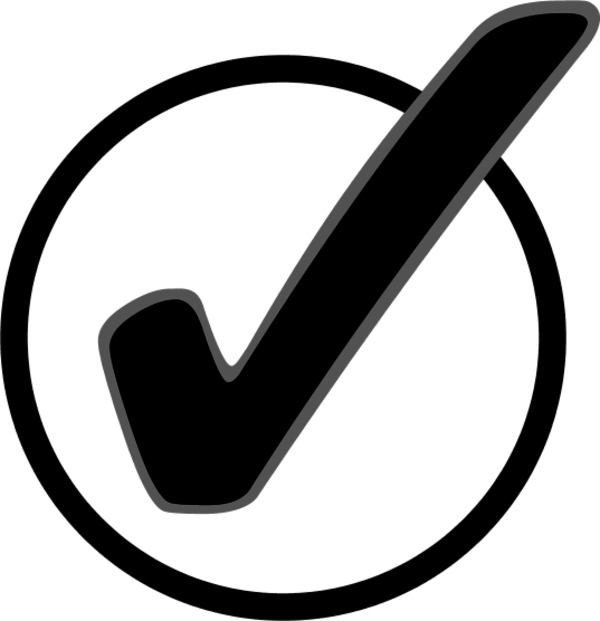 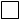 This Effort is:  New      Ongoing    CompleteThis Effort is:fulfilling a Self-Advocacy  DD Requirement    Yes    No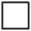 on the targeted disparity     Yes         Noon Collaboration     Yes      No on a demonstration Project   Yes    No ,  If Yes,  Indicate original start date for this effort:  mm/yy   addressing Unserved/Underserved disparity   Yes  No   Stage of Implementation : planning  initiation  implementation  outcome/fully integratedBackground/ContextProvide an overall description of  this effort:(1) State plan implementation activities:COUNCIL IMPLIMENTATION for Goal 1 Objective 1:   Barrier EliminationSupporting and Educating CommunitiesIdentify and develop listing (contact info) of social, faith based and philanthropic organizations  Establish speakers list of Council members/staff/PF/PIP graduates/community partners to educate Nevada communities Develop/provide training to speakers on presentation of materialsDevelop presentation outline and materials in conjunction w/speakers groupDuring training identify organizations and presenters that already belong to and/or interested in joining people w/IDD/Partners graduatesContact groups and establish schedule of presentationsProvide presentations(2) Background information on the efforts to establish a context for the activities:        State Plan development uncovered a need for social, faith based and philanthropic organizations to receive information on the importance and value  of persons with I/DD being a part of their organizations.Goal # 1 Provide training to promote/encourage informed decision making by individuals with developmental disabilities, leading to increased independence, productivity and full inclusion in their communities throughout the state of Nevada.Objective # 1 : Educate a minimum of five (5) social, faith based, and/or philanthropic organizations per year regarding full inclusion and participation of individuals with developmental disabilities through planning, activity development, and outreach.Intended Outputs               List intended outputs1. Community will recognize “abilities” of people with I/DD2. There will be an increase in persons w/IDD participating in community organizations.Outputs Achieved               List outputs achieved1. Organizations were  trained on the value of persons w/IDD being around the table.2. There was an increase in persons w/IDD participating in organizationsProgress Report Progress Report Progress ReportCOUNCIL IMPLIMENTATION ACTIVITIES  AS REPORTED IN 5- YEAR STATE PLAN AND ALIGNED W/LOGIC MODEL:Barrier EliminationSupporting and Educating CommunitiesIdentify and develop listing (contact info) of social, faith based and philanthropic organizations  Establish speakers list of Council members/staff/PF/PIP graduates/community partners to educate Nevada communities Develop/provide training to speakers on presentation of materialsDevelop presentation outline and materials in conjunction w/speakers groupDuring training identify organizations and presenters that already belong to and/or interested in joining people w/IDD/Partners graduatesContact groups and establish schedule of presentationsProvide presentationsAll activities were accomplished through a partnership of NGCDD Council/Staff, Partners in Policymaking and People First of Nevada Members. WHAT HAS BEEN COMPLETED TOWARDS OUTCOMES FOR THIS OBJECTIVE? Council staff worked with People First of NV Project to create a list of organizations to contact. Letters were sent out to over 20 agencies and organizations introducing themselves, what they do and asking to come speak to their organization about inclusion. Council staff sent out information on inclusion to the public via Facebook. Efforts also focused on contacting groups through social media from other states and countries. Partners in Policymaking (PIP) participants were asked to sign a form of commitment to use/share the knowledge they gained to give back to their community. One of the four proposed activities was to identify and present to one social, faith based, and/or charitable organization on the importance and benefits of the full inclusion and participation of individuals with intellectual/developmental disabilities in their planning, activities, and outreach efforts. PIP participants have one year after graduation to complete their chosen task.  Presentations were given to a school parent advisory board, Girl Scouts, Challenger Little League of Southern Nevada, Summerlin Hospital Patient and Family Advisory Council, Junior League of Las Vegas and Christ Lutheran Church.HOW WAS IMPACT MEASURED?Impact was measured through pre and posttests and through Consumer Satisfaction Surveys distributed at the presentations, the number of individuals that attended the various meetings and the number of parents and/or persons with I/DD serving on boards, steering committees, advisory groups or holding other positions within organizations throughout Nevada.PERFORMANCE MEASURES/OUTPUTS:  2 parents of persons with I/DD obtaining membership on a board of directors. 73 persons were trained on the value that persons with I/DD can provide when included within their organizations.BARRIERS: Although we were able to get a commitment from Partners in Policymaking Graduates and People First Members, the follow through was very disappointing.  PIP: 6 class participants indicated they would identify and present to one social, faith based, and/or charitable organization on the importance and benefits of the full inclusion and participation of individuals with intellectual/developmental disabilities in their planning, activities, and outreach efforts. Council staff attempted follow-ups with those participants one year after graduation. One stated they presented to an educational non-profit group but never responded to further requests to get the specific name of the group. One never responded to repeated attempts to follow up after being given suggestions of various organizations to contact, 3 did present information on inclusion but to disability related organizations such as Down Syndrome Network of Northern Nevada, Cerebral Palsy support group and a Fathers Panel at this summer’s Nevada Disability Conference and one did report that they presented to a parent advisory panel at their child’s local school.   People First: only one out of the 20 organizations contacted above responded. Further efforts to put a People First member in touch with that agency to follow up and present were not successful. The People First member never followed through.Progress ReportCOUNCIL IMPLIMENTATION ACTIVITIES  AS REPORTED IN 5- YEAR STATE PLAN AND ALIGNED W/LOGIC MODEL:Barrier EliminationSupporting and Educating CommunitiesIdentify and develop listing (contact info) of social, faith based and philanthropic organizations  Establish speakers list of Council members/staff/PF/PIP graduates/community partners to educate Nevada communities Develop/provide training to speakers on presentation of materialsDevelop presentation outline and materials in conjunction w/speakers groupDuring training identify organizations and presenters that already belong to and/or interested in joining people w/IDD/Partners graduatesContact groups and establish schedule of presentationsProvide presentationsAll activities were accomplished through a partnership of NGCDD Council/Staff, Partners in Policymaking and People First of Nevada Members. WHAT HAS BEEN COMPLETED TOWARDS OUTCOMES FOR THIS OBJECTIVE? Council staff worked with People First of NV Project to create a list of organizations to contact. Letters were sent out to over 20 agencies and organizations introducing themselves, what they do and asking to come speak to their organization about inclusion. Council staff sent out information on inclusion to the public via Facebook. Efforts also focused on contacting groups through social media from other states and countries. Partners in Policymaking (PIP) participants were asked to sign a form of commitment to use/share the knowledge they gained to give back to their community. One of the four proposed activities was to identify and present to one social, faith based, and/or charitable organization on the importance and benefits of the full inclusion and participation of individuals with intellectual/developmental disabilities in their planning, activities, and outreach efforts. PIP participants have one year after graduation to complete their chosen task.  Presentations were given to a school parent advisory board, Girl Scouts, Challenger Little League of Southern Nevada, Summerlin Hospital Patient and Family Advisory Council, Junior League of Las Vegas and Christ Lutheran Church.HOW WAS IMPACT MEASURED?Impact was measured through pre and posttests and through Consumer Satisfaction Surveys distributed at the presentations, the number of individuals that attended the various meetings and the number of parents and/or persons with I/DD serving on boards, steering committees, advisory groups or holding other positions within organizations throughout Nevada.PERFORMANCE MEASURES/OUTPUTS:  2 parents of persons with I/DD obtaining membership on a board of directors. 73 persons were trained on the value that persons with I/DD can provide when included within their organizations.BARRIERS: Although we were able to get a commitment from Partners in Policymaking Graduates and People First Members, the follow through was very disappointing.  PIP: 6 class participants indicated they would identify and present to one social, faith based, and/or charitable organization on the importance and benefits of the full inclusion and participation of individuals with intellectual/developmental disabilities in their planning, activities, and outreach efforts. Council staff attempted follow-ups with those participants one year after graduation. One stated they presented to an educational non-profit group but never responded to further requests to get the specific name of the group. One never responded to repeated attempts to follow up after being given suggestions of various organizations to contact, 3 did present information on inclusion but to disability related organizations such as Down Syndrome Network of Northern Nevada, Cerebral Palsy support group and a Fathers Panel at this summer’s Nevada Disability Conference and one did report that they presented to a parent advisory panel at their child’s local school.   People First: only one out of the 20 organizations contacted above responded. Further efforts to put a People First member in touch with that agency to follow up and present were not successful. The People First member never followed through.Intended Sub-OutcomesBarrier elimination by educating communitiesIntended Sub-OutcomesBarrier elimination by educating communitiesProgress towards achieving sub-outcomes For Overall Objective :  Although only an increase of two persons serving on a Board of Directors, this will have continued outcomes.  Every time a parent of/or a person with I/DD is in a position within an organization to get their voice heard and to continue validating the value of persons with I/DD being involved in the community there will be potential for barrier elimination and will enhance citizen participation. Progress towards achieving sub-outcomes For Overall Objective :  Although only an increase of two persons serving on a Board of Directors, this will have continued outcomes.  Every time a parent of/or a person with I/DD is in a position within an organization to get their voice heard and to continue validating the value of persons with I/DD being involved in the community there will be potential for barrier elimination and will enhance citizen participation. Goal # 1:   Provide training to promote/encourage informed decision making by individuals with developmental disabilities, leading to increased independence, productivity and full inclusion in their communities throughout the state of Nevada. State Plan Objective 2:   Partner with Nevada Communities to develop a minimum of 12 community based events and activities to be held in all regions of the State of Nevada each fiscal year, to educate and inform individuals with developmental disabilities, their families and professionals about services and supports available in their local community.Goal # 1:   Provide training to promote/encourage informed decision making by individuals with developmental disabilities, leading to increased independence, productivity and full inclusion in their communities throughout the state of Nevada. State Plan Objective 2:   Partner with Nevada Communities to develop a minimum of 12 community based events and activities to be held in all regions of the State of Nevada each fiscal year, to educate and inform individuals with developmental disabilities, their families and professionals about services and supports available in their local community.                        Check  the appropriate box for each of the questions below:   3.This   Effort is: Individual & Family Advocacy   System Change   Other State Plan activities (FY15-FY16)This Effort is:  New       Ongoing    CompletedThis Effort is:fulfilling a Self-Advocacy  DD Requirement    Yes    Noon the targeted disparity     Yes         Noon Collaboration     Yes      No on a demonstration Project   Yes    No ,  If Yes,  Indicate original start date for this effort:  mm/yy   addressing Unserved/Underserved disparity   Yes  No   Stage of Implementation : planning  initiation  implementation  outcome/fully integrated                         Check  the appropriate box for each of the questions below:   3.This   Effort is: Individual & Family Advocacy   System Change   Other State Plan activities (FY15-FY16)This Effort is:  New       Ongoing    CompletedThis Effort is:fulfilling a Self-Advocacy  DD Requirement    Yes    Noon the targeted disparity     Yes         Noon Collaboration     Yes      No on a demonstration Project   Yes    No ,  If Yes,  Indicate original start date for this effort:  mm/yy   addressing Unserved/Underserved disparity   Yes  No   Stage of Implementation : planning  initiation  implementation  outcome/fully integrated Background/ContextBackground/ContextProvide an overall description of  this effort:(1) State plan implementation activities:COUNCIL IMPLIMENTATION for Goal 1 Objective 2:Outreach       Supporting and Educating CommunitiesTechnical Assistance Identify events currently developed throughout the state that would provide info about services available to individuals with IDD.Determine which events developed by other agencies would be --appropriate to collaborate/participate inIdentify agencies to collaborate with in the development of events Identify a community liaison and work w/liaison to identify community site for the eventEstablish collaborative details w/agencies (request to participate/confirm of participation, etc.) (2) Background information on the efforts to establish a context for the activities:        State Plan development uncovered a need for resources and access to services.  This objective works toward that need by bringing organizations together in one place across Nevada to provide resources and information on access to services. Provide an overall description of  this effort:(1) State plan implementation activities:COUNCIL IMPLIMENTATION for Goal 1 Objective 2:Outreach       Supporting and Educating CommunitiesTechnical Assistance Identify events currently developed throughout the state that would provide info about services available to individuals with IDD.Determine which events developed by other agencies would be --appropriate to collaborate/participate inIdentify agencies to collaborate with in the development of events Identify a community liaison and work w/liaison to identify community site for the eventEstablish collaborative details w/agencies (request to participate/confirm of participation, etc.) (2) Background information on the efforts to establish a context for the activities:        State Plan development uncovered a need for resources and access to services.  This objective works toward that need by bringing organizations together in one place across Nevada to provide resources and information on access to services. Goal # 1: Provide training to promote/encourage informed decision making by individuals with developmental disabilities, leading to increased independence, productivity and full inclusion in their communities throughout the state of NevadaObjective # 2:  Partner with Nevada Communities to develop a minimum of 12 community based events and activities to be held in all regions of the State of Nevada each fiscal year, to educate and inform individuals with developmental disabilities, their families and professionals about services and supports available in their local community.Intended Outputs               List intended outputs1. Knowledge of Services2. Access to Services3. Interagency Collaboration4. Increase Community SupportsOutputs Achieved               List outputs achieved1. Knowledge of Services 2. Access to Services 3. Interagency Collaboration 4. Increase Community SupportsProgress Report Progress Report Progress Report:COUNCIL IMPLIMENTATION ACTIVITIES  AS REPORTED IN 5- YEAR STATE PLAN AND ALIGNED W/LOGIC MODEL:Outreach       Supporting and Educating CommunitiesTechnical Assistance Identify events currently developed throughout the state that would provide info about services available to individuals with IDD.Determine which events developed by other agencies would be --appropriate to collaborate/participate inIdentify agencies to collaborate with in the development of events Identify a community liaison and work w/liaison to identify community site for the eventEstablish collaborative details w/agencies (request to participate/confirm of participation, etc.)Social Media sharing through FacebookAll activities were accomplished through a partnership of NGCDD Council Staff, Partners in Policymaking and People First of Nevada Members. WHAT HAS BEEN COMPLETED TOWARDS OUTCOMES FOR THIS OBJECTIVE?Eleven Partnering For Awareness And Community Education (P.A.C.E.) events were conducted and participated in by NGCDD Staff/NGCDD Members, collaborating with disability community partners to provide resources and information to the disability community, employers, disability organizations and direct service entities. Four of the events were Council organized as official P.A.C.E. events. There were 217 organizations and 2,956 participants. Events took place statewide in rural and urban areas in Reno, Sparks, Carson City, Elko, Las Vegas and Mesquite.  The NGCDD Facebook page and website provided information on all events and resources and community stakeholders sent out flyers and additional information about events to their constituents. Press releases were sent out to news stations and newspapers. WHAT WERE THE EVENTS? Nevada Disability Awareness Coalition event, NGCDD received and read a Governor's Proclamation on Disability Awareness Month for this event.   Nevada Early Intervention Services Trick or Treat/vendor fair, Spring Forward for Autism walk/vendor fair, Emergency Awareness Vendor Fair, ADA celebration/vendor fair, Journey of Hope event/vendor fair, Elko focus group/vendor fair,  Milagros Escondidos (culturally diverse group) vendor fair, Nevada Disability Conference, Down Syndrome Network of Northern Nevada Buddy Walk/vendor fair and Mesquite Night Out vendor fair.  Events included disability awareness activities, vendor opportunities, information sharing, information gathering, focus groups to gauge need and partnership building.HOW WAS IMPACT MEASURED? Consumer Satisfaction Surveys were distributed at the events. Overall feedback was positive. Some comments from the events were: “the information provided by the vendors was very helpful”, “the focus group that allowed people with disabilities and their families to voice out their needs was helpful”,  “great community event and I am already looking forward to being there next year”, “we thank you for giving us the opportunity to be part of this wonderful event – we are looking forward to next year”, “connecting with other people/programs to provide better service and care to benefit their population and the entire community was very helpful”. PERFORMANCE MEASURES/OUTPUTS: There were a total of 11 P.A.C.E. events heldOrganizations involved = 217 Participants = 2,956People engaged on Facebook regarding general resource sharing/access to services = 464BARRIERS: No real barriers were identified other than the public always comments that they want more information on services available in their area. Next year the Council will focus on providing break-out sessions on more specific topics such as guardianship, the ABLE Act, WIOA, etc. DELIVERABLES: Booklets about the four Council organized PACE events were created by NGCDD staff; providing information and resources specific to that area. Several participants took additional booklets to give to people who could not attend the events because they wanted to share the information in them.Progress Report:COUNCIL IMPLIMENTATION ACTIVITIES  AS REPORTED IN 5- YEAR STATE PLAN AND ALIGNED W/LOGIC MODEL:Outreach       Supporting and Educating CommunitiesTechnical Assistance Identify events currently developed throughout the state that would provide info about services available to individuals with IDD.Determine which events developed by other agencies would be --appropriate to collaborate/participate inIdentify agencies to collaborate with in the development of events Identify a community liaison and work w/liaison to identify community site for the eventEstablish collaborative details w/agencies (request to participate/confirm of participation, etc.)Social Media sharing through FacebookAll activities were accomplished through a partnership of NGCDD Council Staff, Partners in Policymaking and People First of Nevada Members. WHAT HAS BEEN COMPLETED TOWARDS OUTCOMES FOR THIS OBJECTIVE?Eleven Partnering For Awareness And Community Education (P.A.C.E.) events were conducted and participated in by NGCDD Staff/NGCDD Members, collaborating with disability community partners to provide resources and information to the disability community, employers, disability organizations and direct service entities. Four of the events were Council organized as official P.A.C.E. events. There were 217 organizations and 2,956 participants. Events took place statewide in rural and urban areas in Reno, Sparks, Carson City, Elko, Las Vegas and Mesquite.  The NGCDD Facebook page and website provided information on all events and resources and community stakeholders sent out flyers and additional information about events to their constituents. Press releases were sent out to news stations and newspapers. WHAT WERE THE EVENTS? Nevada Disability Awareness Coalition event, NGCDD received and read a Governor's Proclamation on Disability Awareness Month for this event.   Nevada Early Intervention Services Trick or Treat/vendor fair, Spring Forward for Autism walk/vendor fair, Emergency Awareness Vendor Fair, ADA celebration/vendor fair, Journey of Hope event/vendor fair, Elko focus group/vendor fair,  Milagros Escondidos (culturally diverse group) vendor fair, Nevada Disability Conference, Down Syndrome Network of Northern Nevada Buddy Walk/vendor fair and Mesquite Night Out vendor fair.  Events included disability awareness activities, vendor opportunities, information sharing, information gathering, focus groups to gauge need and partnership building.HOW WAS IMPACT MEASURED? Consumer Satisfaction Surveys were distributed at the events. Overall feedback was positive. Some comments from the events were: “the information provided by the vendors was very helpful”, “the focus group that allowed people with disabilities and their families to voice out their needs was helpful”,  “great community event and I am already looking forward to being there next year”, “we thank you for giving us the opportunity to be part of this wonderful event – we are looking forward to next year”, “connecting with other people/programs to provide better service and care to benefit their population and the entire community was very helpful”. PERFORMANCE MEASURES/OUTPUTS: There were a total of 11 P.A.C.E. events heldOrganizations involved = 217 Participants = 2,956People engaged on Facebook regarding general resource sharing/access to services = 464BARRIERS: No real barriers were identified other than the public always comments that they want more information on services available in their area. Next year the Council will focus on providing break-out sessions on more specific topics such as guardianship, the ABLE Act, WIOA, etc. DELIVERABLES: Booklets about the four Council organized PACE events were created by NGCDD staff; providing information and resources specific to that area. Several participants took additional booklets to give to people who could not attend the events because they wanted to share the information in them.Intended Sub-OutcomesPerson’s w/IDD (with an emphasis on persons of cultural diversity) develops increased knowledge of services available to help them live a more independent productive life.Intended Sub-OutcomesPerson’s w/IDD (with an emphasis on persons of cultural diversity) develops increased knowledge of services available to help them live a more independent productive life.Progress towards achieving sub-outcomes For Overall Objective :  Person’s w/IDD that attended the PACE events were provided with connections to services they did not know was available to them.  The increased knowledge to those living in the rural areas and those of cultural diversity was most valuable as reported from evaluation surveys.  Connections were made with the Hispanic Community which provided them knowledge of services they were not aware of prior to attending the event.Progress towards achieving sub-outcomes For Overall Objective :  Person’s w/IDD that attended the PACE events were provided with connections to services they did not know was available to them.  The increased knowledge to those living in the rural areas and those of cultural diversity was most valuable as reported from evaluation surveys.  Connections were made with the Hispanic Community which provided them knowledge of services they were not aware of prior to attending the event. Goal #1: Provide training to promote/encourage informed decision making by individuals with developmental disabilities, leading to increased independence, productivity and full inclusion in their communities throughout the state of Nevada.State Plan Objective 3:   Educate a minimum of 45 community based employers and employer groups and 20 job developers per fiscal year in all regions of the State of Nevada, on best employment practices for individuals with developmental disabilities.                        Check  the appropriate box for each of the questions below:   This   Effort is: Individual & Family Advocacy   System Change   Other State Plan activities (FY15-FY16)This Effort is:  New       Ongoing    CompletedThis Effort is:fulfilling a Self-Advocacy  DD Requirement    Yes    Noon the targeted disparity     Yes         Noon Collaboration     Yes      No on a demonstration Project   Yes    No ,  If Yes,  Indicate original start date for this effort:  mm/yy   addressing Unserved/Underserved disparity   Yes  No   Stage of Implementation : planning  initiation  implementation  outcome/fully integratedBackground/ContextProvide an overall description of  this effort:(1) State plan implementation activities:COUNCIL IMPLIMENTATION for Goal 1 Objective 3:TrainingCoordination with Related Councils, Committees and ProgramsDevelop competitive bid proposalSelect grantee and negotiate contract/grantPlan, develop and identify best employment practices for education sessionsIdentify, establish and implement the educational sessions to cover all geographic areas of the StateEvaluate the impact of the education sessionsDevelop annual report and recommendations for future investment and activitiesImplement Activities (2) ) Background information on the efforts to establish a context for the activities: State Plan development uncovered a need for The NGCDD has funded Developmental Services of Aging and Disabilities Services Division (ADSD) to be a member of SELN.  SELN has been very beneficial in assisting Developmental Services at ADSD move forward in best practices for people with I/DD to be employed in the community making minimum wage or higher. ADSD is the grantee that is charged with accomplishing this objective through their grant.Goal # 1 Provide training to promote/encourage informed decision making by individuals with developmental disabilities, leading to increased independence, productivity and full inclusion in their communities throughout the state of NevadaObjective # 3 : Educate a minimum of 45 community based employers and employer groups and 20 job developers per fiscal year in all regions of the State of Nevada, on best employment practices for individuals with developmental disabilities.Intended Outputs               List intended outputs1.  Employers recognize “abilities” of People with I/DD2. Providers become educated in best employment practices3. Movement towards community employmentOutputs Achieved               List outputs achieved1. Employers recognize “abilities” of People with I/DD2.  Providers become educated in best employment practices3. Movement towards community employmentProgress Report Progress Report 10. Progress Report:COUNCIL IMPLIMENTATION ACTIVITIES  AS REPORTED IN 5- YEAR STATE PLAN AND ALIGNED W/LOGIC MODEL:TrainingCoordination with Related Councils, Committees and ProgramsCouncil active in improving employment infrastructure (Emp. Committee)Plan, develop and ID best employment practices for education sessionsID, establish and implement the educational sessions to cover all areas of the stateEvaluation impact of sessions (pre/posttests/surveys)Develop annual report and recommendations for future investment and activitiesACTIVITIES IMPLIMENTED: State Employment Leadership Network (SELN): Through a community grant funded through the NGCDD; Aging and Disability Services Division (ADSD) Developmental Services is a member of SELN. The following activities were accomplished under that grant:Activity 1A: To use the expertise of SELN to help educate Developmental Services (DS) staff, community providers, families and individuals in best employment practices, through technical assistance (i.e. training, webinars, and dissemination resource materials).Activity 1B: Provide assistance to DS community providers who demonstrate the interest and skill level to create a career planning service to assist individuals with the transition to competitive employment. Career Planning Services must meet The Home and Community Based Service Waiver criteria as specified and approved by CMS.Activity 1C: Hold provider meetings with community partners to disseminate information and resources to all DS Jobs and Day Providers on the CMS final ruling (individuals with I/DD)  have opportunities to seek employment and work in competitive integrated employment) and ADSD revised regulations to the Nevada Administrative Codes for Job and Day Training Provider Certification.Community Based Career Exploration Camp (CBCEC)-Employers will be trained in the value of students with disabilities working in their organizations.WHAT HAS BEEN COMPLETED TOWARDS OUTCOMES FOR THIS OBJECTIVE?Activity 1A) An Employment First, SELN, and Integrated Employment Power presentation was held with approximately 65 Regional Center staff. Feedback was positive and SRC staff appears to have a much more comprehensive knowledge about integrated employment, SELN activities and the Governor’s Task Force on Integrated Employment. Webinars with SELN were facilitated on “Raising Awareness and Providing Education Around the Value of Employment”, “Earnings, Benefits, and Support Decisions About Work” and a series of three webinars on “The Life Course Framework and Employment to help individuals with I/DD at any age or stage of life, to develop a vision of a good life”. These were attended by staff from all three Regional Centers across the state. The webinars addressed key factors to advance Nevada’s communication strategy along with techniques to get the message out about the value of integrated community employment, how recipients can benefit financially by working and using work supports, options that help workers with disabilities retain health care strategies, resources that can support benefits planning, ways to maximize Work Incentives Planning and Assistance programs and person center planning and self-determination values. In addition to conversation facilitated by the SELN project team, a panel shared their personal experiences, tips and strategies for influencing positive outreach and building awareness about the value of employment. This project actively participated with Nevada Medicaid on the States Transition Plan for the HCBS Final Setting Rule to include training on validation of the Provider assessment tool.  An on-site presentation by the Project Director was provided to the Nevada Medicaid Office in Reno with additional Medicaid Office sites in Carson and Elko participating by telephone conference. The presentation included eligibility criteria, the Home and Community Based Waiver and Related Conditions for individuals with I/DD,  the eleven services provided under the I/DD waiver with emphases on the jobs and day training services, the Home and Community Based Service Final Setting Rules and what that means for the individual’s served and the community providers. The Governor’s Taskforce on Integrated Employment was also discussed. A presentation about Meaningful Community-Based Activities to Earning a Paycheck was given at the 2015 Nevada Disabilities Conference. The recipients were individuals served, parents of transition students, advocacy groups, Developmental Services staff, community providers, teachers, job developers and Executive Directors of Community Agencies.Activity 1B) The Project Director conducted on site visits with several non-residential HCBS settings. A discussion of their interest in providing Career Planning Services was held. Many of the providers have expressed more interest in career planning and supported employment services by having key staff enroll in the College of Employment Services – Direct Courses as a first step. (The College of Employment Services (CES), part of the Direct Course suite of online curricula, provides employment professional with training based on the APSE competencies, and gives them skills to assist individuals with disabilities and other challenges to find rewarding employment). This is a best practice as the CES is developed by the Institute for Community Inclusion at the University of Massachusetts Boston, and is delivered in collaboration with the University of Minnesota’s Research and Training Center on Community Living and Elsevier. Three providers have entered into contract with the Desert Regional Center in the South and Vocational Rehabilitation to provide Career exploration, job exploration, and job placement services. The Pathway to Work (PTW) combines classroom-based learning (2 hours per day with real work experience (4 hours per day) to help individuals understand what is required of employees working in the community-based jobs is currently been done at a sheltered workshop, Opportunity Village in Las Vegas. A meeting with Vocational Rehabilitation Deputy Director, this Project Director and Nevada Easter Seals of Southern Nevada was held to formulate a cooperative agreement for a Pathway to Work Program. It is the hope that this program will begin by mid-November.  This will expand the opportunities for competitive, integrated employment in our Southern Region. In addition to the above activities, this project has partnerships with the Center for Independent Living to provide Customized Employment Services to the Northern Developmental Regional Services, High Sierra Industries (a sheltered workshop in Northern Nevada) with their Career Development Academy-NV, the Washoe County School District’s Vocational Opportunities for Inclusive Career Education (VOICE) program for transitional youth. Vocational Rehabilitation has been contacted by other individual providers to acquire information about such a cooperative agreement for customized and supported employment services to individuals with I/DD. Activity 1C) A letter was sent to all ADSD providers and clientele that receive benefits from Home and Community Based Waivers to inform them of the new CMS Final Ruling.  A public hearing was held in January to discuss the new rules. Project Director visited a majority of the Community Training Centers across the state to educate on compliance with the HCBS Setting Rule. Education and oversight was provided to administrators, program directors, designed supported employment staff to include employment specialists, and designed job developers. The characteristics expected to be present in all Non-residential Settings that are serving individuals with I/DD, individual choice, meaningful non-work activities that are responsive to goals, interest and match to skills and needs of the individual they serve, staff interactions, storage of personal belongings and negotiating his/her work schedule were reviewed. Community Based Career Exploration Camp (CBCEC) utilized 12 businesses in Washoe County to have students with disabilities work in their organization.  Dolan Auto Group, Save-Mart, NNCIL, Savers, TJ Maxx, Haws, Marshall’s, Sparks Florist, Fallas, Anixter, Stride and Damon Industries were educated on the value of employing persons with disabilities. Employers attended the graduation for the 2015 Summer Camp.  Employers in attendance got up and spoke about their success in hiring persons from the Summer Camp and the abilities of those employees that stood out from hiring other students just graduating from high school. (This event had outcomes for both Goal 1 Object 3 and Goal 1 Objective 4)HOW WAS IMPACT MEASURED? This employment project has made significant changes in individuals with disabilities acquiring competitive, integrated employment and in reaching out to community based employers. Sign in sheets were required at each webinar sight. Consumer Satisfaction Surveys and pre/post-tests were provided to recipients. The majority of the feedback was very positive. Some comments were as follows:“What was very helpful was the emphasis that work and vocation discussions are always a part of one’s life and it starts in childhood.”“This was wonderful information about employment and I wish all our staff could get this information in this matter.”“Helpful in redirecting my thought process to following outlined ethnical procedures in deterring a positive job match, instead of letting the need to meet end results guide the process” Regional center staff have also expressed they have more tools to start the conversation about integrated employment and to have it become more of an essential part of the Individuals Support Plan.  Vocational Rehabilitation has been contacted by other individual providers to acquire information about such a cooperative agreement for customized and supported employment services to individuals with ID/DD. We believe that the State will continue to provide community providers the opportunity to start pilot programs in career planning, discover and assessment, and job development with the end goal of the individual having a job in integrated/competitive employment.  Jobs sites that have been contracted with as a result of this project are: Renown Hospital, Boulder Station, Walmart , Palace Station Green Solutions, Self-Micro Enterprise, UNR, Arrow Electronics , Round Table Pizza , T J Maxx and Burger King. As a result of training efforts, many of the non-residential community providers have now started volunteering activities in the community to expand their social interaction. Others have begun participating in community gardening activities, trips to the library and other community activities. Many of the individuals have commented that they are happier working in these settings now because they have more opportunity to be with people without disabilities and be a part of their community.CBCEC surveyed the businesses participating in the Camp and these were comments from the employers:Did your perception of people (students) with disabilities change as a result of the summer camp?Dolan Auto Group: I was able to see them in action/working and participating in something they love?  It was enlightening to say the least.Save-Mart: We have always hired persons with disabilities and will continue to do so.Fallas: Yes, people with disabilities do great work.Did the students at your employment site meet or exceed your expectations?Fallas: Yes, they were very helpful and very good on the job.Dolan Auto Group: Exceeded! They were friendly and polite! I loved having them here.Marshalls: Yes-we always enjoy the small details they help us with and feel good when they learned the task.  We enjoyed their enjoyment. Save-Mart: Your students are excellent they do a very good job for us.  We love your program.Haws: Yes, always willing to work, excited to be here.T J Maxx:  Yes, they did an amazing job.PERFORMANCE MEASURES/OUTPUTS: Community–Based employers, employer groups educated on best employment practices for individuals with ID/DD. (Minimum of 45) = 247 Job Developers educated on best practices for individuals with ID/DD (Minimum of 20) = 43Dollars Leveraged = $40,000 (SELN Membership funded through ADSD effective 7-1-15)People engaged on Facebook regarding employment = 132DELIVERABLES: Project Director contributed success stories and Nevada accomplishments to SELN Annual Report (2014-2015)  Website: www.seln.orgBARRIERS: The belief that individuals will lose their current benefits if they make higher wages, transportation and the level of supervision needed seem to be the most common barriers for providers to having the ability to build great community inclusion and opportunities for the individuals they serve.10. Progress Report:COUNCIL IMPLIMENTATION ACTIVITIES  AS REPORTED IN 5- YEAR STATE PLAN AND ALIGNED W/LOGIC MODEL:TrainingCoordination with Related Councils, Committees and ProgramsCouncil active in improving employment infrastructure (Emp. Committee)Plan, develop and ID best employment practices for education sessionsID, establish and implement the educational sessions to cover all areas of the stateEvaluation impact of sessions (pre/posttests/surveys)Develop annual report and recommendations for future investment and activitiesACTIVITIES IMPLIMENTED: State Employment Leadership Network (SELN): Through a community grant funded through the NGCDD; Aging and Disability Services Division (ADSD) Developmental Services is a member of SELN. The following activities were accomplished under that grant:Activity 1A: To use the expertise of SELN to help educate Developmental Services (DS) staff, community providers, families and individuals in best employment practices, through technical assistance (i.e. training, webinars, and dissemination resource materials).Activity 1B: Provide assistance to DS community providers who demonstrate the interest and skill level to create a career planning service to assist individuals with the transition to competitive employment. Career Planning Services must meet The Home and Community Based Service Waiver criteria as specified and approved by CMS.Activity 1C: Hold provider meetings with community partners to disseminate information and resources to all DS Jobs and Day Providers on the CMS final ruling (individuals with I/DD)  have opportunities to seek employment and work in competitive integrated employment) and ADSD revised regulations to the Nevada Administrative Codes for Job and Day Training Provider Certification.Community Based Career Exploration Camp (CBCEC)-Employers will be trained in the value of students with disabilities working in their organizations.WHAT HAS BEEN COMPLETED TOWARDS OUTCOMES FOR THIS OBJECTIVE?Activity 1A) An Employment First, SELN, and Integrated Employment Power presentation was held with approximately 65 Regional Center staff. Feedback was positive and SRC staff appears to have a much more comprehensive knowledge about integrated employment, SELN activities and the Governor’s Task Force on Integrated Employment. Webinars with SELN were facilitated on “Raising Awareness and Providing Education Around the Value of Employment”, “Earnings, Benefits, and Support Decisions About Work” and a series of three webinars on “The Life Course Framework and Employment to help individuals with I/DD at any age or stage of life, to develop a vision of a good life”. These were attended by staff from all three Regional Centers across the state. The webinars addressed key factors to advance Nevada’s communication strategy along with techniques to get the message out about the value of integrated community employment, how recipients can benefit financially by working and using work supports, options that help workers with disabilities retain health care strategies, resources that can support benefits planning, ways to maximize Work Incentives Planning and Assistance programs and person center planning and self-determination values. In addition to conversation facilitated by the SELN project team, a panel shared their personal experiences, tips and strategies for influencing positive outreach and building awareness about the value of employment. This project actively participated with Nevada Medicaid on the States Transition Plan for the HCBS Final Setting Rule to include training on validation of the Provider assessment tool.  An on-site presentation by the Project Director was provided to the Nevada Medicaid Office in Reno with additional Medicaid Office sites in Carson and Elko participating by telephone conference. The presentation included eligibility criteria, the Home and Community Based Waiver and Related Conditions for individuals with I/DD,  the eleven services provided under the I/DD waiver with emphases on the jobs and day training services, the Home and Community Based Service Final Setting Rules and what that means for the individual’s served and the community providers. The Governor’s Taskforce on Integrated Employment was also discussed. A presentation about Meaningful Community-Based Activities to Earning a Paycheck was given at the 2015 Nevada Disabilities Conference. The recipients were individuals served, parents of transition students, advocacy groups, Developmental Services staff, community providers, teachers, job developers and Executive Directors of Community Agencies.Activity 1B) The Project Director conducted on site visits with several non-residential HCBS settings. A discussion of their interest in providing Career Planning Services was held. Many of the providers have expressed more interest in career planning and supported employment services by having key staff enroll in the College of Employment Services – Direct Courses as a first step. (The College of Employment Services (CES), part of the Direct Course suite of online curricula, provides employment professional with training based on the APSE competencies, and gives them skills to assist individuals with disabilities and other challenges to find rewarding employment). This is a best practice as the CES is developed by the Institute for Community Inclusion at the University of Massachusetts Boston, and is delivered in collaboration with the University of Minnesota’s Research and Training Center on Community Living and Elsevier. Three providers have entered into contract with the Desert Regional Center in the South and Vocational Rehabilitation to provide Career exploration, job exploration, and job placement services. The Pathway to Work (PTW) combines classroom-based learning (2 hours per day with real work experience (4 hours per day) to help individuals understand what is required of employees working in the community-based jobs is currently been done at a sheltered workshop, Opportunity Village in Las Vegas. A meeting with Vocational Rehabilitation Deputy Director, this Project Director and Nevada Easter Seals of Southern Nevada was held to formulate a cooperative agreement for a Pathway to Work Program. It is the hope that this program will begin by mid-November.  This will expand the opportunities for competitive, integrated employment in our Southern Region. In addition to the above activities, this project has partnerships with the Center for Independent Living to provide Customized Employment Services to the Northern Developmental Regional Services, High Sierra Industries (a sheltered workshop in Northern Nevada) with their Career Development Academy-NV, the Washoe County School District’s Vocational Opportunities for Inclusive Career Education (VOICE) program for transitional youth. Vocational Rehabilitation has been contacted by other individual providers to acquire information about such a cooperative agreement for customized and supported employment services to individuals with I/DD. Activity 1C) A letter was sent to all ADSD providers and clientele that receive benefits from Home and Community Based Waivers to inform them of the new CMS Final Ruling.  A public hearing was held in January to discuss the new rules. Project Director visited a majority of the Community Training Centers across the state to educate on compliance with the HCBS Setting Rule. Education and oversight was provided to administrators, program directors, designed supported employment staff to include employment specialists, and designed job developers. The characteristics expected to be present in all Non-residential Settings that are serving individuals with I/DD, individual choice, meaningful non-work activities that are responsive to goals, interest and match to skills and needs of the individual they serve, staff interactions, storage of personal belongings and negotiating his/her work schedule were reviewed. Community Based Career Exploration Camp (CBCEC) utilized 12 businesses in Washoe County to have students with disabilities work in their organization.  Dolan Auto Group, Save-Mart, NNCIL, Savers, TJ Maxx, Haws, Marshall’s, Sparks Florist, Fallas, Anixter, Stride and Damon Industries were educated on the value of employing persons with disabilities. Employers attended the graduation for the 2015 Summer Camp.  Employers in attendance got up and spoke about their success in hiring persons from the Summer Camp and the abilities of those employees that stood out from hiring other students just graduating from high school. (This event had outcomes for both Goal 1 Object 3 and Goal 1 Objective 4)HOW WAS IMPACT MEASURED? This employment project has made significant changes in individuals with disabilities acquiring competitive, integrated employment and in reaching out to community based employers. Sign in sheets were required at each webinar sight. Consumer Satisfaction Surveys and pre/post-tests were provided to recipients. The majority of the feedback was very positive. Some comments were as follows:“What was very helpful was the emphasis that work and vocation discussions are always a part of one’s life and it starts in childhood.”“This was wonderful information about employment and I wish all our staff could get this information in this matter.”“Helpful in redirecting my thought process to following outlined ethnical procedures in deterring a positive job match, instead of letting the need to meet end results guide the process” Regional center staff have also expressed they have more tools to start the conversation about integrated employment and to have it become more of an essential part of the Individuals Support Plan.  Vocational Rehabilitation has been contacted by other individual providers to acquire information about such a cooperative agreement for customized and supported employment services to individuals with ID/DD. We believe that the State will continue to provide community providers the opportunity to start pilot programs in career planning, discover and assessment, and job development with the end goal of the individual having a job in integrated/competitive employment.  Jobs sites that have been contracted with as a result of this project are: Renown Hospital, Boulder Station, Walmart , Palace Station Green Solutions, Self-Micro Enterprise, UNR, Arrow Electronics , Round Table Pizza , T J Maxx and Burger King. As a result of training efforts, many of the non-residential community providers have now started volunteering activities in the community to expand their social interaction. Others have begun participating in community gardening activities, trips to the library and other community activities. Many of the individuals have commented that they are happier working in these settings now because they have more opportunity to be with people without disabilities and be a part of their community.CBCEC surveyed the businesses participating in the Camp and these were comments from the employers:Did your perception of people (students) with disabilities change as a result of the summer camp?Dolan Auto Group: I was able to see them in action/working and participating in something they love?  It was enlightening to say the least.Save-Mart: We have always hired persons with disabilities and will continue to do so.Fallas: Yes, people with disabilities do great work.Did the students at your employment site meet or exceed your expectations?Fallas: Yes, they were very helpful and very good on the job.Dolan Auto Group: Exceeded! They were friendly and polite! I loved having them here.Marshalls: Yes-we always enjoy the small details they help us with and feel good when they learned the task.  We enjoyed their enjoyment. Save-Mart: Your students are excellent they do a very good job for us.  We love your program.Haws: Yes, always willing to work, excited to be here.T J Maxx:  Yes, they did an amazing job.PERFORMANCE MEASURES/OUTPUTS: Community–Based employers, employer groups educated on best employment practices for individuals with ID/DD. (Minimum of 45) = 247 Job Developers educated on best practices for individuals with ID/DD (Minimum of 20) = 43Dollars Leveraged = $40,000 (SELN Membership funded through ADSD effective 7-1-15)People engaged on Facebook regarding employment = 132DELIVERABLES: Project Director contributed success stories and Nevada accomplishments to SELN Annual Report (2014-2015)  Website: www.seln.orgBARRIERS: The belief that individuals will lose their current benefits if they make higher wages, transportation and the level of supervision needed seem to be the most common barriers for providers to having the ability to build great community inclusion and opportunities for the individuals they serve.Intended Sub-OutcomesCOUNCIL EXPECTED OUTCOMES PER LOGIC MODEL:Employers will be recruited and educated about the benefits of employing people with disabilities. Adults w/IDD will demonstrate capability of working in competitive employment or in self-employment w/comparable income.Intended Sub-OutcomesCOUNCIL EXPECTED OUTCOMES PER LOGIC MODEL:Employers will be recruited and educated about the benefits of employing people with disabilities. Adults w/IDD will demonstrate capability of working in competitive employment or in self-employment w/comparable income.Progress towards achieving sub-outcomes For Overall Objective :  The substantial outcome for this objective was achieved through legislative action on Assembly Bill #5 submitted by Aging and Disability Services Division (ADSD).  This Bill requires ADSD to enter into an agreement with Vocational Rehabilitation to provide long-term support to persons with I/DD to provide preferences for potential providers of jobs and day training services who will provide person with I/DD training and experience leading to employment that (1) is comparable to employment without I/DD and (2) pays at or above the state minimum wage.  This Bill was approved by the Legislature during the 2015 session and is in statute under Chapter 397.  Also, ADSD has included funding in their budget going forward for the SELN Membership so SELN has become financially sustainable in Nevada!Progress towards achieving sub-outcomes For Overall Objective :  The substantial outcome for this objective was achieved through legislative action on Assembly Bill #5 submitted by Aging and Disability Services Division (ADSD).  This Bill requires ADSD to enter into an agreement with Vocational Rehabilitation to provide long-term support to persons with I/DD to provide preferences for potential providers of jobs and day training services who will provide person with I/DD training and experience leading to employment that (1) is comparable to employment without I/DD and (2) pays at or above the state minimum wage.  This Bill was approved by the Legislature during the 2015 session and is in statute under Chapter 397.  Also, ADSD has included funding in their budget going forward for the SELN Membership so SELN has become financially sustainable in Nevada! Goal #1: Provide training to promote/encourage informed decision making by individuals with developmental disabilities, leading to increased independence, productivity and full inclusion in their communities throughout the state of Nevada. State Plan Objective 4:   Participate in three community based educational forums to provide input on integrated educational choices for individual with developmental disabilities.                        Check  the appropriate box for each of the questions below:   This   Effort is: Individual & Family Advocacy   System Change   Other State Plan activities (FY15-FY16)This Effort is:  New       Ongoing    CompletedThis Effort is:fulfilling a Self-Advocacy  DD Requirement    Yes    Noon the targeted disparity     Yes         Noon Collaboration     Yes      No on a demonstration Project   Yes    No ,  If Yes,  Indicate original start date for this effort:  mm/yy   addressing Unserved/Underserved disparity   Yes  No   Stage of Implementation : planning  initiation  implementation  outcome/fully integratedBackground/ContextProvide an overall description of  this effort:(1) State plan implementation activities:COUNCIL IMPLIMENTATION for Goal 1 Objective 4:Interagency Collaboration and CoordinationCoordination with Related Councils, Committees and ProgramsBarrier Elimination, Systems Design and RedesignInforming PolicymakersContinue to provide services as facilitator/participate in Transition Summits & look for any other forums for participation by Council staff/People First Members/Partners in Policymaking Graduates Utilize speakers group from Objective 1.1 to provide presentations w/pre/post tests administered Follow up surveys administered to attendees at presentations (2) ) Background information on the efforts to establish a context for the activities:This Objective became very important with the new Medicaid Final Rule and WIOA this year.  The place to start making systems change is with the students transitioning from school to post-secondary education and or community employment.  This Objective fell right into place with all the positive changes going on at the National level working towards community based employment.Goal # 1 Provide training to promote/encourage informed decision making by individuals with developmental disabilities, leading to increased independence, productivity and full inclusion in their communities throughout the state of NevadaObjective # 4 :    Participate in three community based educational forums to provide input on integrated educational choices for individual with developmental disabilities.Intended Outputs               List intended outputs1. Provide Education on Transition planning moving towards community employment.2. Students have more choices about their future.Outputs Achieved               List outputs achieved1. Education was provided on Transition planning moving towards community employment.2. Students were provided education to help them choose their direction after high schoolProgress Report Progress Report PROGRESS REPORTCOUNCIL IMPLIMENTATION ACTIVITIES  AS REPORTED IN 5- YEAR STATE PLAN AND ALIGNED W/LOGIC MODEL: Interagency Collaboration and CoordinationCoordination with Related Councils, Committees and ProgramsBarrier Elimination, Systems Design and RedesignInforming PolicymakersContinue to provide services as facilitator/participate in Transition Summits & look for any other forums for participation by Council staff/PF/Partners Graduates Utilize speakers group from Objective 1.1 to provide presentations w/pre/post tests administered Follow up surveys administered to attendees at presentationsSocial Media sharing through FacebookActivities implemented in this objective were accomplished through Council staff facilitation and partnership with People First of Nevada, Nevada Disability and Advocacy Law Center, University of Nevada, Reno, Nevada Department of Education and Washoe County School District.                                                                     WHAT HAS BEEN COMPLETED TOWARDS OUTCOMES FOR THIS OBJECTIVE?OLMSTEAD UPDATED REVIEW - Aging and Disability Services Division (ADSD) contracted with Tony Records from Tony Records and Associates Consulting to gather information to update the Olmstead Assessment and help determine planning needs for the future. Council staff facilitated two Town Hall Meetings and one People First of Nevada, Reno chapter meeting for. Two meetings were for individuals with I/DD, the other was for families, professionals and caregivers. ENABLING LEGISLATION FOR THE ABLE ACT:  Council staff facilitated the collaboration between the State of Nevada Treasurers Office, Aging and Disability Services Division, Commission on Services for Persons with Disabilities, NGCDD and Senator Hardy to introduce a bill draft request enabling the ABLE Act in Nevada,  Partners in Policymaking, People First and other members of the I/DD Community were provided information and education on the ABLE Act  for which they provided testimony during the 2015 Legislative Session.  STUDENT LEADERSHIP TRANSITION SUMMIT - Council staff participated in this event held at the University of Nevada, Reno. This event is held to increase graduation rates and improve post-secondary outcomes through a greater focus on integrated college/postsecondary preparation for high-school students with disabilities. Staff met with community agencies, teachers, counselors and students providing information on integrated educational options in Nevada.  COMMUNITY BASED CAREER EXPLORATION CAMP (CBCEC)- This is a collaborative Northern Nevada effort that brings together the resources of the Bureau of Vocational Rehabilitation, Northern Nevada Center for Independent Living, Washoe County School District, Nevada Center for Excellence in Disabilities and Nevada Governor's Council on Developmental Disabilities to produce a one week work-based summer camp experience and is a continuation activity. During the week of the camp students divide their day between work experiences at their community based job site, mobility orientation/transportation skills, resume writing/ job applications, practicing interview skills, self-advocacy training and engaging in vocation-related classroom assignments. Development of job skills relevant to future employment helping students to make educated career decisions, select appropriate courses of study and practice effective communication and  interpersonal skills. By participating in opportunities of "real-world" experience with local business partners and employers, students are better able to understand and manage the challenges that they face as they transition into the next phase of their lives. The benefits to businesses was the opportunity to diversify workplace, see first-hand how individuals with disabilities contribute to their bottom line and local businesses having impact on the career and education choices of students with disabilities. 52 students applied and all 52 students were accepted. ( This event had outcomes for both Goal 1 Object 3 and Goal 1 Objective 4)HOW WAS IMPACT MEASURED?Impact from the Olmstead information gathering sessions was measured by the input received from these sessions being included in the final report submitted to ADSD.Impact was measured on the Career Based Exploration Camp (Summer Camp) through surveys received from the Students attending.Information gathered from 2015 Student Survey Results. A total of 38 respondents. On a scale of 1 through 5 with 1=Not at all True and 5=Very True these were the survey results:I felt respected on the job site 4.84The CBCEC helped give me more options for jobs in the future 4.16The CBCEC will help me to be more independent 4.38I am more confident about what I want to do for a job 4.21I am more able to talk about my disability and supports I need 4.04 Learned about work place expectations 4.53Learned about being a hard worker 4.67 Learned about riding the bus to work 4.53Learned about bus behavior 4.47My three favorite things about this Summer Camp are:Job experience; Job Site; Retail job options; More independent; learning in different groups; Help getting a job and keeping it; Working in the kitchen; Learning about other kinds of jobs; Going to job sites;  Being outdoors to do my job: Learning how to get a job; Communicate better.Comments from Employers:Definitely exceeded our expectations as everyone was hard working and very fast; We will hire any employee that will fulfill a specific job regardless of disability; We have hired disabled people in the past that participated in these summer camps; Having extra hands is definitely a bonus but we can now have a larger group we can choose to hire from.PERFORMANCE MEASURES/OUTPUTS: Number of forums participated in: (Minimum of 3) = 5Number of participants: 135DELIVERABLE:Important information obtained from the disability community included in the ADSD Olmstead Assessment report.BARRIERS: Although Legislation was created to enable the ABLE Act, the IRS requirements have stalled the implementation of the ABLE Act in Nevada.PROGRESS REPORTCOUNCIL IMPLIMENTATION ACTIVITIES  AS REPORTED IN 5- YEAR STATE PLAN AND ALIGNED W/LOGIC MODEL: Interagency Collaboration and CoordinationCoordination with Related Councils, Committees and ProgramsBarrier Elimination, Systems Design and RedesignInforming PolicymakersContinue to provide services as facilitator/participate in Transition Summits & look for any other forums for participation by Council staff/PF/Partners Graduates Utilize speakers group from Objective 1.1 to provide presentations w/pre/post tests administered Follow up surveys administered to attendees at presentationsSocial Media sharing through FacebookActivities implemented in this objective were accomplished through Council staff facilitation and partnership with People First of Nevada, Nevada Disability and Advocacy Law Center, University of Nevada, Reno, Nevada Department of Education and Washoe County School District.                                                                     WHAT HAS BEEN COMPLETED TOWARDS OUTCOMES FOR THIS OBJECTIVE?OLMSTEAD UPDATED REVIEW - Aging and Disability Services Division (ADSD) contracted with Tony Records from Tony Records and Associates Consulting to gather information to update the Olmstead Assessment and help determine planning needs for the future. Council staff facilitated two Town Hall Meetings and one People First of Nevada, Reno chapter meeting for. Two meetings were for individuals with I/DD, the other was for families, professionals and caregivers. ENABLING LEGISLATION FOR THE ABLE ACT:  Council staff facilitated the collaboration between the State of Nevada Treasurers Office, Aging and Disability Services Division, Commission on Services for Persons with Disabilities, NGCDD and Senator Hardy to introduce a bill draft request enabling the ABLE Act in Nevada,  Partners in Policymaking, People First and other members of the I/DD Community were provided information and education on the ABLE Act  for which they provided testimony during the 2015 Legislative Session.  STUDENT LEADERSHIP TRANSITION SUMMIT - Council staff participated in this event held at the University of Nevada, Reno. This event is held to increase graduation rates and improve post-secondary outcomes through a greater focus on integrated college/postsecondary preparation for high-school students with disabilities. Staff met with community agencies, teachers, counselors and students providing information on integrated educational options in Nevada.  COMMUNITY BASED CAREER EXPLORATION CAMP (CBCEC)- This is a collaborative Northern Nevada effort that brings together the resources of the Bureau of Vocational Rehabilitation, Northern Nevada Center for Independent Living, Washoe County School District, Nevada Center for Excellence in Disabilities and Nevada Governor's Council on Developmental Disabilities to produce a one week work-based summer camp experience and is a continuation activity. During the week of the camp students divide their day between work experiences at their community based job site, mobility orientation/transportation skills, resume writing/ job applications, practicing interview skills, self-advocacy training and engaging in vocation-related classroom assignments. Development of job skills relevant to future employment helping students to make educated career decisions, select appropriate courses of study and practice effective communication and  interpersonal skills. By participating in opportunities of "real-world" experience with local business partners and employers, students are better able to understand and manage the challenges that they face as they transition into the next phase of their lives. The benefits to businesses was the opportunity to diversify workplace, see first-hand how individuals with disabilities contribute to their bottom line and local businesses having impact on the career and education choices of students with disabilities. 52 students applied and all 52 students were accepted. ( This event had outcomes for both Goal 1 Object 3 and Goal 1 Objective 4)HOW WAS IMPACT MEASURED?Impact from the Olmstead information gathering sessions was measured by the input received from these sessions being included in the final report submitted to ADSD.Impact was measured on the Career Based Exploration Camp (Summer Camp) through surveys received from the Students attending.Information gathered from 2015 Student Survey Results. A total of 38 respondents. On a scale of 1 through 5 with 1=Not at all True and 5=Very True these were the survey results:I felt respected on the job site 4.84The CBCEC helped give me more options for jobs in the future 4.16The CBCEC will help me to be more independent 4.38I am more confident about what I want to do for a job 4.21I am more able to talk about my disability and supports I need 4.04 Learned about work place expectations 4.53Learned about being a hard worker 4.67 Learned about riding the bus to work 4.53Learned about bus behavior 4.47My three favorite things about this Summer Camp are:Job experience; Job Site; Retail job options; More independent; learning in different groups; Help getting a job and keeping it; Working in the kitchen; Learning about other kinds of jobs; Going to job sites;  Being outdoors to do my job: Learning how to get a job; Communicate better.Comments from Employers:Definitely exceeded our expectations as everyone was hard working and very fast; We will hire any employee that will fulfill a specific job regardless of disability; We have hired disabled people in the past that participated in these summer camps; Having extra hands is definitely a bonus but we can now have a larger group we can choose to hire from.PERFORMANCE MEASURES/OUTPUTS: Number of forums participated in: (Minimum of 3) = 5Number of participants: 135DELIVERABLE:Important information obtained from the disability community included in the ADSD Olmstead Assessment report.BARRIERS: Although Legislation was created to enable the ABLE Act, the IRS requirements have stalled the implementation of the ABLE Act in Nevada.Intended Sub-OutcomesList the intended sub-outcomes for the activities describedCOUNCIL EXPECTED OUTCOMES PER LOGIC MODEL:Transitioning students have the knowledge and resources available to move from school to competitive employment and/or integrated educational opportunities.Intended Sub-OutcomesList the intended sub-outcomes for the activities describedCOUNCIL EXPECTED OUTCOMES PER LOGIC MODEL:Transitioning students have the knowledge and resources available to move from school to competitive employment and/or integrated educational opportunities.Progress towards achieving sub-outcomes For Overall Objective :  The substantial outcome for this objective was achieved through legislative action on Senate Bill #419. This Bill enables Nevada to create the Nevada ABLE Savings Program. This Bill was approved by the Legislature during the 2015 session and is in statute under Chapter 286.  This Legislation will enable persons with I/DD to save for education and other qualified expenses that will assist in obtaining competitive minimum wage employment without losing their benefits. Progress towards achieving sub-outcomes For Overall Objective :  The substantial outcome for this objective was achieved through legislative action on Senate Bill #419. This Bill enables Nevada to create the Nevada ABLE Savings Program. This Bill was approved by the Legislature during the 2015 session and is in statute under Chapter 286.  This Legislation will enable persons with I/DD to save for education and other qualified expenses that will assist in obtaining competitive minimum wage employment without losing their benefits. Goal #1: Provide training to promote/encourage informed decision making by individuals with developmental disabilities, leading to increased independence, productivity and full inclusion in their communities throughout the state of Nevada.  State Plan Objective 5:   A minimum of 10 agencies that provide direct service to individuals with developmental disabilities across the State of Nevada will receive information on nationwide best practices in the employment first philosophy of individuals with developmental disabilities.Goal #1: Provide training to promote/encourage informed decision making by individuals with developmental disabilities, leading to increased independence, productivity and full inclusion in their communities throughout the state of Nevada.  State Plan Objective 5:   A minimum of 10 agencies that provide direct service to individuals with developmental disabilities across the State of Nevada will receive information on nationwide best practices in the employment first philosophy of individuals with developmental disabilities.                        Check  the appropriate box for each of the questions below:   This   Effort is: Individual & Family Advocacy   System Change   Other State Plan activities (FY15-FY16)This Effort is:  New       Ongoing    CompletedThis Effort is:fulfilling a Self-Advocacy  DD Requirement    Yes    Noon the targeted disparity     Yes         Noon Collaboration     Yes      No on a demonstration Project   Yes    No ,  If Yes,  Indicate original start date for this effort:  mm/yy   addressing Unserved/Underserved disparity   Yes  No   Stage of Implementation : planning  initiation  implementation  outcome/fully integrated                        Check  the appropriate box for each of the questions below:   This   Effort is: Individual & Family Advocacy   System Change   Other State Plan activities (FY15-FY16)This Effort is:  New       Ongoing    CompletedThis Effort is:fulfilling a Self-Advocacy  DD Requirement    Yes    Noon the targeted disparity     Yes         Noon Collaboration     Yes      No on a demonstration Project   Yes    No ,  If Yes,  Indicate original start date for this effort:  mm/yy   addressing Unserved/Underserved disparity   Yes  No   Stage of Implementation : planning  initiation  implementation  outcome/fully integratedBackground/ContextBackground/ContextProvide an overall description of  this effort:(1) State plan implementation activities:COUNCIL IMPLIMENTATION for Goal 1 Objective 5:TrainingSupporting and Educating CommunitiesInteragency Collaboration and CoordinationCoordination with Related Councils, Committees and ProgramsBarrier Elimination Systems Design and RedesignInforming PolicymakersTake active role in the implementation of the Statewide Strategic Plan developed as a result of Employment Summit, including serving on Emp Ad Hoc committee and support of Summit outcomes and best practice outcomes Participate in implementation of Statewide Action plan developed through Employment Summit including development of employment opportunities and training for transitioning studentsID direct service agencies across the state Utilize info obtained from SELN to develop and ID best employment practices and conduct educational sessions across the state Evaluation the impact of the information through follow up surveys Develop annual report and recommendations for future investment and activities (2) ) Background information on the efforts to establish a context for the activities:        State Plan development uncovered Employment as being the number one priority for the disability community.  Membership in the SELN, the 2010 Employment Summit and the Governor’s Executive Order creating a taskforce on integrated employment  has Nevada on a forward momentum towards community based employment at minimum wage or higher. Provide an overall description of  this effort:(1) State plan implementation activities:COUNCIL IMPLIMENTATION for Goal 1 Objective 5:TrainingSupporting and Educating CommunitiesInteragency Collaboration and CoordinationCoordination with Related Councils, Committees and ProgramsBarrier Elimination Systems Design and RedesignInforming PolicymakersTake active role in the implementation of the Statewide Strategic Plan developed as a result of Employment Summit, including serving on Emp Ad Hoc committee and support of Summit outcomes and best practice outcomes Participate in implementation of Statewide Action plan developed through Employment Summit including development of employment opportunities and training for transitioning studentsID direct service agencies across the state Utilize info obtained from SELN to develop and ID best employment practices and conduct educational sessions across the state Evaluation the impact of the information through follow up surveys Develop annual report and recommendations for future investment and activities (2) ) Background information on the efforts to establish a context for the activities:        State Plan development uncovered Employment as being the number one priority for the disability community.  Membership in the SELN, the 2010 Employment Summit and the Governor’s Executive Order creating a taskforce on integrated employment  has Nevada on a forward momentum towards community based employment at minimum wage or higher. Goal # 1 Provide training to promote/encourage informed decision making by individuals with developmental disabilities, leading to increased independence, productivity and full inclusion in their communities throughout the state of NevadaObjective # 5: A minimum of 10 agencies that provide direct service to individuals with developmental disabilities across the State of Nevada will receive information on nationwide best practices in the employment first philosophy of individuals with developmental disabilities.Intended Outputs               List intended outputs1. Direct Service Providers will be trained in Best Practices for Community Employment.2. Nevada will move towards an Employment First Public PolicyOutputs Achieved               List outputs achieved1. Direct Service Providers were trained on Best Practices for Community Employment.2. Nevada is moving towards an Employment First Public PolicyProgress Report Progress Report  PROGRESS REPORT:COUNCIL IMPLIMENTATION ACTIVITIES  AS REPORTED IN 5- YEAR STATE PLAN AND ALIGNED W/LOGIC MODEL:TrainingSupporting and Educating CommunitiesInteragency Collaboration and CoordinationCoordination with Related Councils, Committees and ProgramsBarrier Elimination Systems Design and RedesignInforming PolicymakersTake an active role in the implementation of the Statewide Strategic Plan developed as a result of Employment Summit, including serving on Employment Ad Hoc committee and support of Summit outcomes and best practice outcomes Participate in implementation of Statewide Action plan developed through Employment Summit including development of employment opportunities and training for transitioning studentsID direct service agencies across the state Utilize info obtained from SELN to develop and ID best employment practices and conduct educational sessions across the state Evaluation the impact of the information through follow up surveys Develop annual report and recommendations for future investment and activitiesACTIVITIES IMPLIMENTED: State Employment Leadership Network (SELN): Through a community grant funded through the NGCDD; Aging and Disability Services Division (ADSD) Developmental Services is a member of SELN. The following activities were accomplished under that grant:Activity 1A) Review and select competency training opportunities for providers which allow for a multiple approach to employment for people with I/DD including competitive employment, customized employment, supported employment and transitional employment.Activity 1B: Offer and fund employment training to key jobs and day training provider staff that will build their knowledge and skills in providing career planning, customized employment and supported employment.Activity 1C: All key staff who received training opportunities funded through this grant will be required to complete an evaluation survey/tool to collect feedback and discuss the impact of their training on providing and implementing better employment practices that support and encourage people they served to pursue and realize their employment goal.Governor’s Taskforce on Integrated Employment:Develop a 3, 5 and 10 Year Strategic Plan for Integrated EmploymentWHAT HAS BEEN COMPLETED TOWARDS OUTCOMES FOR THIS OBJECTIVE?State Employment Leadership Network (SELN): Activity 1A) The College of Employment Services was selected to provide training for providers. It is a direct course online curriculum designed for the individuals/professionals who guide people with disabilities and other challenges toward fulfilling jobs. All content is guided by a National Advisory Board and a National Board of Editors. It was created, and is continually updated by the Institute of Community Inclusion at the University of Massachusetts, Boston. Board members are key industry leaders who have proven their commitment to best practices. Each lesson is focused on a specific facet of employment including: Strategies for Effective Job Development, Principles of Career Development, Foundation of Employment Services, Understanding Business Perspectives, Performance Coaching and Support, Using Work Incentives Toward Self- Sufficiency, Funding Employment Services, Ticket to Work, Employment Services for People with Mental Health Disabilities, Networking and Job Creation. The lessons are self-paced and are completed by the learner when their supervisors allow. The Project Director reached out to our states Developmental Services Division, all three Regional Centers statewide, Nevada Pathways to Independence (supported, inclusive, secondary education program that works with job developers housed in our UCED), Northern Nevada Center for Independent Living, subcontractors of Jobs and Day Training Services for Developmental Services, sheltered workshops and Vocational Rehabilitation. Each organization was asked to submit learners in relation to the number of individuals with Developmental Disability they served. A letter was then sent to those designed learners for enrollment.Activity 1B) Individuals from agencies across the state representing integrated/competitive employment and sheltered workshops participated in 50 lessons. Agencies included: Vocational Rehab, United Cerebral Palsy of Nevada, High Sierra Industries (sheltered workshop), Truckee Meadows Community College, Pathways to Independence, Northern Nevada Center for Independent Living, all 3 Regional Centers, Goodwill Industries, Easter Seals (sheltered workshop), Transitional Services, Inc. (LV) and Opportunity Village (sheltered workshop). Progress on individual’s lessons was tracked through the Direct Courses Learning Administrator. The Washoe County School System VOICE Program (Vocational Opportunities for Inclusive Career Education) anticipates several of the transition teachers will sign up for courses in the future. It should be noted that activities goals addressed in this grant are also addressing strategies set forth in the 2015 Nevada’s Strategic Plan on Integrated Employment.   In addition, in-person presentations were conducted to the Center for Independent Living, all three Regional Centers, contracted Community Jobs and Day Training Providers and Vocational Rehabilitation individual providers of employment services in the Las Vegas, Reno and Rural areas. Activity 1C) Direct Course Management is working with the Project Director to provide technical support and training on the Learning Management System to manage, track, report and review the use of, progress in and scores from the e-learning courses assigned to and taken by the Authorized Users. Satisfaction Surveys were provided to the Learners in the final reporting quarter. Governor’s Taskforce on Integrated Employment:Governor’s Taskforce on Integrated Employment was established in July 2014.  The Task Force consisted of 17 members responsible for examining and evaluating current employment programs, resources, funding, available training and employment opportunities for individuals with I/DD, and shall provide a report to the Governor, on or before July 1, 2015, setting forth their findings as well as a three, five and ten-year strategic plan for creating a more integrated workforce and expanding competitive employment opportunities for individuals with I/DD.  Hundreds of key stakeholders, including people with intellectual/developmental disabilities, their families, providers, key informants, care givers, businesses, and advocates who provided their valuable time and perspective through participation in key informant interviews, focus groups, and survey completion. Taskforce members and key informants completed state scorecards. Key informants represented business, public and private agencies, providers, consumers and family members. Their support helped craft strategies to create a more diversified, inclusive, and integrated workforceCouncil staff facilitated a People First of Nevada, Reno chapter focus group to gather information from individuals with I/DD and family members of individuals with I/DD who are preparing to enter the workforce or are currently working. Santa Perez, Council self-advocacy coordinator was identified by the Employment Task Force as a key informant. Council staff facilitated her interview, setting up the meeting, assuring proper accommodations were in place, providing translation services as needed and taking notes for Ms. Perez.The goals for competitive, integrated employment in Nevada, to address the critical issues identified in this plan, were prioritized by the Taskforce, with timing established based on priorities but also on the estimated time needed to implement strategies. There are a number of other entities within the state that are working to address aspects of this plan and issues related to competitive, integrated employment for people with I/DD. To implement the plan, support from key private and public leaders will be necessary. The Taskforce recommended establishing workgroups that will include Taskforce members, businesses, people with I/DD, and others to establish action steps necessary to implement the strategies identified for each goal. Workgroups could report to a designated entity quarterly, allowing the entity to review and revise strategies and action steps to account for changing conditions, such as the establishment of WIOA rules and regulations, or following policy changes that may impact the implementation plan. The entity could evaluate progress toward achieving goals on an annual basis and issue a report to the Governor outlining progress to date successes and challenges, with recommendations for revisions to the plan as needed. The three, five and ten year strategic plan was created.  (The Strategic Plan can be viewed on the NGCDD Website nevadaddcouncil.org)   Governor Sandoval assigned the continued work for the Strategic Plan to the Commission on Services for Persons with Disabilities (CSPD).  The NGCDD will play an integral part on the work toward the Strategic Plan and intends to have Legislation introduced in the 2017 Legislative Session. HOW WAS IMPACT MEASURED? Consumer Surveys were provided to the NGCDD. Over-all feedback was very positive. Feedback and comments included the following: “I was intrigued by the lessons on career development and job creation. These courses provided step-by-step instructions on how to generate positions that suit an individual’s unique abilities. I learned how to overcome barriers such as negative labels and unclear expectations by developing concrete employment proposals. I learned about networking to locate unadvertised positions in the hidden job market, which account for 80% of jobs. The lessons stressed the need for supports both away from the job and at the actual jobsite. The role of the job coach in each of these settings was clearly defined.” “I have learned something new in every course I have taken.”“Helpful in redirecting my thought process to following outlined ethnical procedures in deterring a positive job match, instead of letting the need to meet end results guide the process.”“Helpful in redirecting my thought process to following outlined ethnical procedures in deterring a positive job match, instead of letting the need to meet end results guide the process.” “The presentations were easy to understand and applicable to the tasks we do. I wanted to have a formal document to summarize the information that was presented so I made my own by going back through the slides and saving both the website links and a description of what each link offers. I actually gave this document to one of my families today as the individual wants a regular community job. We talked about the resources and the individual is looking forward to exploring the websites with his parents.”PERFORMANCE MEASURES/OUTPUTS: Agencies that provide direct services to individuals with developmental disabilities received information on nationwide best practices in the employment first philosophy of individual with developmental disability.  (Minimum of 10 agencies) = 30Individuals trained = 54Seven self-advocates and 2 family members were directly involved in the above activities.BARRIERS: Many barriers were identified in the Strategic Plan for Integrated Employment:Nevada doesn’t have sufficient resources to implement competitive, integrated employment, and many are concerned that state and federal funds are not being utilized to their fullest potential. A lack of sufficient resources and the need for sustainable funding strategies threatens the success of any plan or system developed by Nevada. Funding, coupled with the need to overhaul the rate setting process is essential to the success of competitive, integrated employment in Nevada. Ensuring sufficient resources for the services that promote competitive, integrated employment is critical. Collaboration and coordination is needed between schools and the state agencies serving people with I/DD in terms of resources, data sharing, eligibility processes, transition planning and implementation.Appropriate assistance is needed for both Direct Service Professionals (DSPs) and Employment Specialists (ESs) to improve outcomes for job seekers with I/DD. DSPs and ESs can benefit from consistent use of best and promising practices. Professional development focused on more training would help DSPs and ESs address the needs of people with I/DD by finding job openings, engaging employers to hire, and negotiating job responsibilities with an employer.Transportation to and from work, school, and doctor’s appointments is not widely available to people with I/DD, or is difficult to navigate.More large, small, and entrepreneurial business engagement is needed across the state. Transition and career-readiness services for youth with I/DD should be provided from middle school on to begin shifting expectations toward work and a career.Deliverables:Integrated Employment Research ReportLiterature Review Resources on Integrated Employment3, 5 and 10 year strategic plan for integrated employment PROGRESS REPORT:COUNCIL IMPLIMENTATION ACTIVITIES  AS REPORTED IN 5- YEAR STATE PLAN AND ALIGNED W/LOGIC MODEL:TrainingSupporting and Educating CommunitiesInteragency Collaboration and CoordinationCoordination with Related Councils, Committees and ProgramsBarrier Elimination Systems Design and RedesignInforming PolicymakersTake an active role in the implementation of the Statewide Strategic Plan developed as a result of Employment Summit, including serving on Employment Ad Hoc committee and support of Summit outcomes and best practice outcomes Participate in implementation of Statewide Action plan developed through Employment Summit including development of employment opportunities and training for transitioning studentsID direct service agencies across the state Utilize info obtained from SELN to develop and ID best employment practices and conduct educational sessions across the state Evaluation the impact of the information through follow up surveys Develop annual report and recommendations for future investment and activitiesACTIVITIES IMPLIMENTED: State Employment Leadership Network (SELN): Through a community grant funded through the NGCDD; Aging and Disability Services Division (ADSD) Developmental Services is a member of SELN. The following activities were accomplished under that grant:Activity 1A) Review and select competency training opportunities for providers which allow for a multiple approach to employment for people with I/DD including competitive employment, customized employment, supported employment and transitional employment.Activity 1B: Offer and fund employment training to key jobs and day training provider staff that will build their knowledge and skills in providing career planning, customized employment and supported employment.Activity 1C: All key staff who received training opportunities funded through this grant will be required to complete an evaluation survey/tool to collect feedback and discuss the impact of their training on providing and implementing better employment practices that support and encourage people they served to pursue and realize their employment goal.Governor’s Taskforce on Integrated Employment:Develop a 3, 5 and 10 Year Strategic Plan for Integrated EmploymentWHAT HAS BEEN COMPLETED TOWARDS OUTCOMES FOR THIS OBJECTIVE?State Employment Leadership Network (SELN): Activity 1A) The College of Employment Services was selected to provide training for providers. It is a direct course online curriculum designed for the individuals/professionals who guide people with disabilities and other challenges toward fulfilling jobs. All content is guided by a National Advisory Board and a National Board of Editors. It was created, and is continually updated by the Institute of Community Inclusion at the University of Massachusetts, Boston. Board members are key industry leaders who have proven their commitment to best practices. Each lesson is focused on a specific facet of employment including: Strategies for Effective Job Development, Principles of Career Development, Foundation of Employment Services, Understanding Business Perspectives, Performance Coaching and Support, Using Work Incentives Toward Self- Sufficiency, Funding Employment Services, Ticket to Work, Employment Services for People with Mental Health Disabilities, Networking and Job Creation. The lessons are self-paced and are completed by the learner when their supervisors allow. The Project Director reached out to our states Developmental Services Division, all three Regional Centers statewide, Nevada Pathways to Independence (supported, inclusive, secondary education program that works with job developers housed in our UCED), Northern Nevada Center for Independent Living, subcontractors of Jobs and Day Training Services for Developmental Services, sheltered workshops and Vocational Rehabilitation. Each organization was asked to submit learners in relation to the number of individuals with Developmental Disability they served. A letter was then sent to those designed learners for enrollment.Activity 1B) Individuals from agencies across the state representing integrated/competitive employment and sheltered workshops participated in 50 lessons. Agencies included: Vocational Rehab, United Cerebral Palsy of Nevada, High Sierra Industries (sheltered workshop), Truckee Meadows Community College, Pathways to Independence, Northern Nevada Center for Independent Living, all 3 Regional Centers, Goodwill Industries, Easter Seals (sheltered workshop), Transitional Services, Inc. (LV) and Opportunity Village (sheltered workshop). Progress on individual’s lessons was tracked through the Direct Courses Learning Administrator. The Washoe County School System VOICE Program (Vocational Opportunities for Inclusive Career Education) anticipates several of the transition teachers will sign up for courses in the future. It should be noted that activities goals addressed in this grant are also addressing strategies set forth in the 2015 Nevada’s Strategic Plan on Integrated Employment.   In addition, in-person presentations were conducted to the Center for Independent Living, all three Regional Centers, contracted Community Jobs and Day Training Providers and Vocational Rehabilitation individual providers of employment services in the Las Vegas, Reno and Rural areas. Activity 1C) Direct Course Management is working with the Project Director to provide technical support and training on the Learning Management System to manage, track, report and review the use of, progress in and scores from the e-learning courses assigned to and taken by the Authorized Users. Satisfaction Surveys were provided to the Learners in the final reporting quarter. Governor’s Taskforce on Integrated Employment:Governor’s Taskforce on Integrated Employment was established in July 2014.  The Task Force consisted of 17 members responsible for examining and evaluating current employment programs, resources, funding, available training and employment opportunities for individuals with I/DD, and shall provide a report to the Governor, on or before July 1, 2015, setting forth their findings as well as a three, five and ten-year strategic plan for creating a more integrated workforce and expanding competitive employment opportunities for individuals with I/DD.  Hundreds of key stakeholders, including people with intellectual/developmental disabilities, their families, providers, key informants, care givers, businesses, and advocates who provided their valuable time and perspective through participation in key informant interviews, focus groups, and survey completion. Taskforce members and key informants completed state scorecards. Key informants represented business, public and private agencies, providers, consumers and family members. Their support helped craft strategies to create a more diversified, inclusive, and integrated workforceCouncil staff facilitated a People First of Nevada, Reno chapter focus group to gather information from individuals with I/DD and family members of individuals with I/DD who are preparing to enter the workforce or are currently working. Santa Perez, Council self-advocacy coordinator was identified by the Employment Task Force as a key informant. Council staff facilitated her interview, setting up the meeting, assuring proper accommodations were in place, providing translation services as needed and taking notes for Ms. Perez.The goals for competitive, integrated employment in Nevada, to address the critical issues identified in this plan, were prioritized by the Taskforce, with timing established based on priorities but also on the estimated time needed to implement strategies. There are a number of other entities within the state that are working to address aspects of this plan and issues related to competitive, integrated employment for people with I/DD. To implement the plan, support from key private and public leaders will be necessary. The Taskforce recommended establishing workgroups that will include Taskforce members, businesses, people with I/DD, and others to establish action steps necessary to implement the strategies identified for each goal. Workgroups could report to a designated entity quarterly, allowing the entity to review and revise strategies and action steps to account for changing conditions, such as the establishment of WIOA rules and regulations, or following policy changes that may impact the implementation plan. The entity could evaluate progress toward achieving goals on an annual basis and issue a report to the Governor outlining progress to date successes and challenges, with recommendations for revisions to the plan as needed. The three, five and ten year strategic plan was created.  (The Strategic Plan can be viewed on the NGCDD Website nevadaddcouncil.org)   Governor Sandoval assigned the continued work for the Strategic Plan to the Commission on Services for Persons with Disabilities (CSPD).  The NGCDD will play an integral part on the work toward the Strategic Plan and intends to have Legislation introduced in the 2017 Legislative Session. HOW WAS IMPACT MEASURED? Consumer Surveys were provided to the NGCDD. Over-all feedback was very positive. Feedback and comments included the following: “I was intrigued by the lessons on career development and job creation. These courses provided step-by-step instructions on how to generate positions that suit an individual’s unique abilities. I learned how to overcome barriers such as negative labels and unclear expectations by developing concrete employment proposals. I learned about networking to locate unadvertised positions in the hidden job market, which account for 80% of jobs. The lessons stressed the need for supports both away from the job and at the actual jobsite. The role of the job coach in each of these settings was clearly defined.” “I have learned something new in every course I have taken.”“Helpful in redirecting my thought process to following outlined ethnical procedures in deterring a positive job match, instead of letting the need to meet end results guide the process.”“Helpful in redirecting my thought process to following outlined ethnical procedures in deterring a positive job match, instead of letting the need to meet end results guide the process.” “The presentations were easy to understand and applicable to the tasks we do. I wanted to have a formal document to summarize the information that was presented so I made my own by going back through the slides and saving both the website links and a description of what each link offers. I actually gave this document to one of my families today as the individual wants a regular community job. We talked about the resources and the individual is looking forward to exploring the websites with his parents.”PERFORMANCE MEASURES/OUTPUTS: Agencies that provide direct services to individuals with developmental disabilities received information on nationwide best practices in the employment first philosophy of individual with developmental disability.  (Minimum of 10 agencies) = 30Individuals trained = 54Seven self-advocates and 2 family members were directly involved in the above activities.BARRIERS: Many barriers were identified in the Strategic Plan for Integrated Employment:Nevada doesn’t have sufficient resources to implement competitive, integrated employment, and many are concerned that state and federal funds are not being utilized to their fullest potential. A lack of sufficient resources and the need for sustainable funding strategies threatens the success of any plan or system developed by Nevada. Funding, coupled with the need to overhaul the rate setting process is essential to the success of competitive, integrated employment in Nevada. Ensuring sufficient resources for the services that promote competitive, integrated employment is critical. Collaboration and coordination is needed between schools and the state agencies serving people with I/DD in terms of resources, data sharing, eligibility processes, transition planning and implementation.Appropriate assistance is needed for both Direct Service Professionals (DSPs) and Employment Specialists (ESs) to improve outcomes for job seekers with I/DD. DSPs and ESs can benefit from consistent use of best and promising practices. Professional development focused on more training would help DSPs and ESs address the needs of people with I/DD by finding job openings, engaging employers to hire, and negotiating job responsibilities with an employer.Transportation to and from work, school, and doctor’s appointments is not widely available to people with I/DD, or is difficult to navigate.More large, small, and entrepreneurial business engagement is needed across the state. Transition and career-readiness services for youth with I/DD should be provided from middle school on to begin shifting expectations toward work and a career.Deliverables:Integrated Employment Research ReportLiterature Review Resources on Integrated Employment3, 5 and 10 year strategic plan for integrated employmentIntended Sub-OutcomesAgencies that provide direct services across the state to individuals w/IDD will receive info on best practices in employment first philosophy and persons with I/DD will have opportunities for competitive/community employment.Creation of a Strategic Plan to move Nevada towards competitive/minimum wage employment for Persons with I/DDIntended Sub-OutcomesAgencies that provide direct services across the state to individuals w/IDD will receive info on best practices in employment first philosophy and persons with I/DD will have opportunities for competitive/community employment.Creation of a Strategic Plan to move Nevada towards competitive/minimum wage employment for Persons with I/DDProgress towards achieving sub-outcomes For Overall Objective :  Substantial outcomes from this objective are Developmental Services, providers and sheltered workshops being trained in best practices.  Nevada Sheltered Workshop Executives are now around the table as they are aware that the movement in Nevada is towards integrated employment.  The creation of the 3, 5 and 10 year Strategic Plan will be the road map for the future and the NGCDD through funding and participation has led this effort.Progress towards achieving sub-outcomes For Overall Objective :  Substantial outcomes from this objective are Developmental Services, providers and sheltered workshops being trained in best practices.  Nevada Sheltered Workshop Executives are now around the table as they are aware that the movement in Nevada is towards integrated employment.  The creation of the 3, 5 and 10 year Strategic Plan will be the road map for the future and the NGCDD through funding and participation has led this effort.Goal  1Narrative-•	The extent to which progress is being made in achieving the intended outcomes of the Goal;Progress was fully met in achieving intended outcomes for Goal Created a 3, 5 and 10 year Strategic Plan for Integrated Employment.Agencies that provide direct services to individuals with developmental disabilities received information on nationwide best practices in the employment first philosophy of individual with developmental disability.  = 30Eleven Partnering for Awareness and Community Education (P.A.C.E.) events were conducted and participated in by NGCDD Staff/NGCDD Members, collaborating with disability community partners to provide resources and information to the disability community, employers, disability organizations and direct service entities. There were 217 organizations and 2,956 participants. Events took place statewide in rural and urban areas in Reno, Sparks, Carson City, Elko, Las Vegas and Mesquite.Community–Based employers, employer groups educated on best employment practices for persons with I/DD = 247Job Developers educated on best practices for individuals with ID/DD = 43Dollars Leveraged = $40,000 (SELN Membership funded through ADSD effective 7-1-15)Legislative action on Assembly Bill #5 submitted by Aging and Disability Services Division (ADSD).  This Bill requires ADSD to enter into an agreement with Vocational Rehabilitation to provide long-term support to persons with I/DD to provide preferences for potential providers of jobs and day training services who will provide person with I/DD training and experience leading to employment that (1) is comparable to employment without I/DD and (2) pays at or above the state minimum wage.  This Bill was approved by the Legislature during the 2015 session and is in statute under Chapter 397.  Legislative action on Senate Bill #419. This Bill enables Nevada to create the Nevada ABLE Savings Program. This Bill was approved by the Legislature during the 2015 session and is in statute under Chapter 286.  This Legislation will enable persons with I/DD to save for education and other qualified expenses that will assist in obtaining competitive minimum wage employment without losing their benefits.•	The extent to which each goal was or was not achieved for the reporting year ;Goal 1 was Fully Achieved for the Reporting Year•	Where applicable, factors that impeded goal achievementThere were no impediments to the Goal being achieved•	Needs that require state plan amendmentA non-substantial change to Goal 1 Objective 4 will be made to add the words “and employment”.State Plan Objective 4:   Participate in three community based educational forums to provide input on integrated educational and employment choices for individual with developmental disabilities.5 Year Overview (FY2016)    (NOT DUE AT THIS TIME)For the final PPR (FY2016) of this state plan cycle, provide an overall analysis of the outcomes achieved during the five year state plan cycle.  The description should include the extent to which diverse stakeholders are satisfied with council activities that promote self-determination and community participation for individuals with disabilities and families, results of focus groups with individuals with developmental disabilities and families, major accomplishments, factors impeding goal achievement and how the Council will use and build from knowledge gained and progress made to move forward in the next state plan cycle (FY 2011-2016). Area of EmphasisPlanned for this goalTaken directly from State Plan; areas checked offAreas addressedTo be completed annually; Council checks off Areas Quality AssurancePlannedAddressedEducation and Early InterventionChild CareHealthAddressedEmploymentAddressedHousingAddressedTransportationAddressedRecreationAddressedFormal and Informal Community Supports**StrategiesPlanned for this goalTaken directly from State Plan; strategies checked offStrategies UsedTo be completed annually; Council checks off Strategies UsedOutreachUsedTrainingPlannedUsedTechnical AssistanceUsedSupporting and Educating CommunitiesPlannedUsedInteragency Collaboration and CoordinationCoordination with Related Councils, Committees and ProgramsPlannedUsedBarrier EliminationSystems Design and RedesignCoalition Development and Citizen ParticipationInforming PolicymakersPlannedUsedDemonstration of New Approaches to Services and SupportsOther ActivitiesCollaboratorsCollaborator – someone who works with another person or group in order to achieve or do somethingPlanned for this goalTaken directly from State Plan; Intermediaries/Collaborators checked offActualTo be completed annually; Council checks off Intermediaries/CollaboratorsState Protection and Advocacy SystemPlannedUsedUniversity Center(s)PlannedUsedState DD agencyPlannedUsedOther Collaborators Planned:People First of NevadaPlannedUsedThe ArcPlannedCommunity OrganizationsPlannedUsedDHHS (ADSD, Health, Medicaid)PlannedUsedCenters for Independent LivingPlannedUsedVocational RehabilitationPlannedUsedNative American CouncilsPlannedUsedHispanic Services PlannedUsedFamily TiesPlannedUsedPolicymakersPlannedUsedNevada PEPPlannedUsedPartners in Policymaking GraduatesPlannedUsedGoal #2: Ensure Self Advocates and Parents have information and skills necessary to participate in advocacy and policy making activities throughout the state of Nevada.  State Plan Objective # 1:   Establish  or  strengthen  a  minimum  of  one  program  for  the  direct  funding  of  a  Statewide self-advocacy organization led by individuals with developmental disabilities.Goal #2: Ensure Self Advocates and Parents have information and skills necessary to participate in advocacy and policy making activities throughout the state of Nevada.  State Plan Objective # 1:   Establish  or  strengthen  a  minimum  of  one  program  for  the  direct  funding  of  a  Statewide self-advocacy organization led by individuals with developmental disabilities.                        Check  the appropriate box for each of the questions below:   This   Effort is: Individual & Family Advocacy   System Change   Other State Plan activities (FY15-FY16)This Effort is:  New       Ongoing    CompletedThis Effort is:fulfilling a Self-Advocacy  DD Requirement    Yes    Noon the targeted disparity     Yes         Noon Collaboration     Yes      No on a demonstration Project   Yes    No ,  If Yes,  Indicate original start date for this effort:  mm/yy   addressing Unserved/Underserved disparity   Yes  No   Stage of Implementation : planning  initiation  implementation  outcome/fully integrated                        Check  the appropriate box for each of the questions below:   This   Effort is: Individual & Family Advocacy   System Change   Other State Plan activities (FY15-FY16)This Effort is:  New       Ongoing    CompletedThis Effort is:fulfilling a Self-Advocacy  DD Requirement    Yes    Noon the targeted disparity     Yes         Noon Collaboration     Yes      No on a demonstration Project   Yes    No ,  If Yes,  Indicate original start date for this effort:  mm/yy   addressing Unserved/Underserved disparity   Yes  No   Stage of Implementation : planning  initiation  implementation  outcome/fully integratedBackground/ContextBackground/ContextProvide an overall description of  this effort:(1) State plan implementation activities:COUNCIL IMPLIMENTATION for Goal 2 Objective 1:TrainingTechnical AssistanceBarrier Elimination, systems design and redesignCitizen ParticipationSelect grantee and Contract with two People First Co-DirectorsConvene regular meetings with DD Network representatives and self-advocacy organizationSurvey members to identify community organizations in which members participateIdentify community organizations for members to participateIncrease participation in community organizations will be established through surveyPlan, develop and identify legislative issues for education sessionsImplement a minimum of 2 education sessions of legislative issues with relevance and importance to self-advocatesEvaluate the impact of the education sessionsSelf-advocates will participate in Legislative SessionEvaluate the impact of legislative advocacy and community involvement by self-advocates through the development of a biennial reportSelf-advocacy organization will be self-supporting with minimum financial support from NGCDD (2) Background information on the efforts to establish a context for the activities:        People First of Nevada has been the self-advocacy organization supported by the NGCDD for 9 years.  This was accomplished in the past by awarding a grant to an organization to fulfil the outcomes for this objective.  The NGCDD determined a need to bring two co-directors in for the People First of Nevada Project that would be overseen by NGCDD Staff.  This was a cost saving and also a way to move initiatives forward or to be able to identify barriers from a firsthand approach.  All activities were facilitated by the co-directors.Provide an overall description of  this effort:(1) State plan implementation activities:COUNCIL IMPLIMENTATION for Goal 2 Objective 1:TrainingTechnical AssistanceBarrier Elimination, systems design and redesignCitizen ParticipationSelect grantee and Contract with two People First Co-DirectorsConvene regular meetings with DD Network representatives and self-advocacy organizationSurvey members to identify community organizations in which members participateIdentify community organizations for members to participateIncrease participation in community organizations will be established through surveyPlan, develop and identify legislative issues for education sessionsImplement a minimum of 2 education sessions of legislative issues with relevance and importance to self-advocatesEvaluate the impact of the education sessionsSelf-advocates will participate in Legislative SessionEvaluate the impact of legislative advocacy and community involvement by self-advocates through the development of a biennial reportSelf-advocacy organization will be self-supporting with minimum financial support from NGCDD (2) Background information on the efforts to establish a context for the activities:        People First of Nevada has been the self-advocacy organization supported by the NGCDD for 9 years.  This was accomplished in the past by awarding a grant to an organization to fulfil the outcomes for this objective.  The NGCDD determined a need to bring two co-directors in for the People First of Nevada Project that would be overseen by NGCDD Staff.  This was a cost saving and also a way to move initiatives forward or to be able to identify barriers from a firsthand approach.  All activities were facilitated by the co-directors.Goal # 2    Ensure Self Advocates and Parents have information and skills necessary to participate in advocacy and policy making activities throughout the state of Nevada.  Objective # 1 : Establish  or  strengthen  a  minimum  of  one  program  for  the  direct  funding  of  a  Statewide self-advocacy organization led by individuals with developmental disabilitiesIntended Outputs1. Self-Advocacy Organizations will have a plan to acquire sustainability through financial independence 2. People with I/DD will work towards systemic change by working with policymakersOutputs Achieved 1. People First Members were provided training on steps towards becoming self-sustaining.2. People First Members worked testified at the Legislative Session to inform Policymakers.Progress Report Progress Report PROGRESS REPORT:COUNCIL IMPLIMENTATION ACTIVITIES  AS REPORTED IN 5- YEAR STATE PLAN AND ALIGNED W/LOGIC MODEL:TrainingTechnical AssistanceBarrier Elimination, systems design and redesignCitizen ParticipationCouncil will support PF program in dissemination of info regarding post-secondary education and employment optionsConvene regular meetings w/DD Network representatives and self-advocacy organizationEvaluate the impact of legislative advocacy and community involvement by self advocates through development of annual report (last quarter of grant award) ID community organizations for members to participateIncrease participation in community organizations will be established through surveyPlan, develop and ID legislative issues for education sessionsImplement a minimum of 2 education sessions of legislative issues of relevance and importance to self-advocatesEvaluate impact of each education sessions (pre/post-tests/interviews) Self-advocates will participate in legislative session Self-advocates will be self-supporting with minimum financial support from NGCDD (FFY 2015-2015)ACTIVITIES IMPLIMENTED: Activities implemented in this objective were accomplished through a People First of Nevada in-house project of the Council. Two co-directors were contracted by the Council and Council staff provided oversight of the project goals via in person meetings, weekly Skype calls and emails. People First of Nevada is our state’s only self-advocacy organization run by and for individuals with disabilities. Council staff and members passed along information they received from attendance at state and national conferences to People First members. Self-advocates were given information and education about topics they indicated were important to them through attendance at monthly chapter meetings.  Activities included:Activity 1A: Form a statewide steering committee to advise the chapters and statewide board.Activity 1B: Provide support for meetings through board member/officer training on Sustainability Binders.Activity 1C: Training on how to run a 501c3 non-profit organizationActivity 1D: Fundraising and grant writing training.Activity 1E: Money management training to officers/members.Activity 1F: Yearly audits of finances and records by accountant for 501 ©3 status, federal and state tax reporting purposes (relate to C, D & E)Activity 2A: Review People First 5 year state plan and assess current goals and objectives to see where People First is currently and where it needs to go. Activity 2B: After assessment of the 5 year plan, develop an action plan for People First and train members on areas that need improvement.Activity 2C: Collaborate with Partners in Policy making members to help provide more support in advisory roles for chapters.Activity 2D: Explore model for potential chapter advisors/mentors.Activity 2E: Monthly toll free conference calls will be available to provide an opportunity for better communication, encouragement, support and problem solving between the co-directors and members.Activity 3A: Identify and contact cross disability and culturally diverse leadership groups via mail, email etc.Activity 3B: Make presentations about People First to groups identified above at their respective meetings.Activity 3C: Identify and encourage People First members to participate in cross disability and culturally diverse activities in their communities.Activity 4A: Members will participate in trainings on talking to their legislators.Activity 4B: Members will be well informed on any legislation that could potentially have an impact on them.Activity 4C: People First will educate legislators about topics important to them at the 2015 Legislative session. (Members will vote on what People First of Nevada would like to take action on as a statewide organization in order to show a unified front with Legislators.)WHAT HAS BEEN COMPLETED TOWARDS OUTCOMES FOR THIS OBJECTIVE?1A) Requests for committee members were sent out statewide. Seven people were chosen for the committee, 5 from the community in the North and South and the two project co-directors. A scope of work was created, to be approved by the People First Board. The committee will act as a resource for the People First Board and project co-directors to chart a path for projects to follow, evaluate and recommend policies, procedures and services in compliance with their 5 Year Plan. The steering committee members do not have voting rights. Monthly meetings have taken place via conference call line provided by the Council. Discussion and activities included looking into other states bylaws in order to evaluate and recommend other policies and/or procedures to the board and how to support People First members in raising funds to attend the Nevada Disabilities Conference in July. The committee meetings were ultimately canceled because the People First board members did not vote on steering committee suggestions or scope of work at their Board meetings so the steering committee could not move forward and saw no benefit in their meeting any longer.Activity 1B) As reported in last year’s PPR, sustainability binders containing pertinent information for members to run their chapter and board meetings were re-made, updated and re-disseminated to the chapters since most of the originals had been lost. The binders were introduced last fiscal year and education was provided to all the chapters last year and this year on their use as a planning and implementation tool. The binders contain checklists of how to prepare for and run a meeting, officer duties, fundraising tips, bank account information, templates for treasurer reports, minutes, agendas and other pertinent information. Members can also view that information via a video made by a self-advocate uploaded to U-Tube, reviewing the materials in the binders, and in written form on their website under a specially created ToolBox tab . A link to the video on U-tube is also on their website. Reminders were frequently sent to the officers to review their duties before each meeting. Some chapters have been able to run more productive meetings, using the correct paper work for reporting purposes with stepped up support. Our Northern co-director had to stop attending one of the chapter’s meetings because of a hostile environment. Guidance on officer duties has also been provided via teleconference calls and a video made by our Southern co-coordinator, acting as the People First Statewide President.Activity 1C) Members received this information in three ways this fiscal year. Information on officer responsibilities, the importance of taking good minutes, maintaining needed paperwork, federal and state tax ID letters and other pertinent information is available for reference in their sustainability binders and on their website, was reviewed with all chapters during the co-directors in-person training/statewide visit at the beginning of the year, and a teleconference training was conducted by the Southern co-coordinator on the specifics of a 501(c)3. The materials were approved by a self-advocate and sent out via email to People First members in advance so they would have time to review the materials. During discussion after the training, several members stated they still did not understand what a 501(c)3 was, so future trainings are warranted.Activity 1D) The co-directors created a Grant Writing and Grant Management Tool Kit for self-advocates and their chapters based on a toolkit for People First, originally published by AUCD and funded by AIDD. The contents of this toolkit include how grants are created, how self-advocates find grants, steps to writing and submitting grants, what to do if you get the grant and more. The co-directors have also gone over “fund raising tips” with chapters. A few chapters have conducted fundraising activities. The Southern co-coordinator created a video presenting the Grant Writing Toolkit for Self-Advocates. The video link was sent out to members statewide via email and Facebook and is also on You-Tube for viewing. A hard copy of the materials was sent to members in advance. Tools and checklists for fundraising and grant writing are available to members in their Sustainability Binders and on the website as well. Activity 1E) Several chapters were re-educated on their by-laws regarding finances and what their chapter funds are to be used for. One chapter’s treasurer fraudulently used chapter funds for their personal use. The People First by-laws require two signers on chapter’s account however; many chapters have not been following that mandate. The statewide president was informed and the matter discussed. Print outs of bank statements and withdrawal slips obtained by the Northern co-director were provided to the chapter. Also per the People First by-laws, a contract of repayment was signed by the treasurer and they were removed from office. To date, no payments have been made. The co-director and statewide president have talked with that chapter, ensuring they were aware of all their options. The Chapter did receive a private donation of $500.00 to help them get back on track. Another chapter is working on getting their bank account in order as there was uncertainty from the members as to who was actually the signer on the account. Our co-director provided guidance to the members on how to obtain that information but to date the members have still not come to a conclusion. Another chapter had requested to use a debit card for their local account. Section 5 of the People First by-laws stated that no debit cards shall be issued for any People First Bank account. The request was made to the People First statewide board who voted to allow the Reno chapter to use a debit card.  The Southern co-director created a “How to manage a bank account” information sheet that was emailed to members and presented in a statewide conference call.  Activity 1F) Despite a statewide request, no one came forward with an interest in doing this.Activity 1G) Council chair, Jodi Thornley and Executive Director, Sherry Manning spoke with one chapter to address questions members had regarding the role and job duties of the Council, Council staff and the People First co-coordinators. Handouts were provided listing job duties for the NGCDD staff and the project co-coordinators. Members had guest speakers provide education about topics such as Right To Die, Psychology studies, the appropriateness of when and when not to call 911, Epilepsy, voting, proposed legislation and the current legislative session, community events, personal health care and dental hygiene, employment and suicide prevention, sexual health, what happens when you visit an optometrist and what services are available at the local library. Support for suggested topics and potential speakers are provided by the co-coordinators as requested.Activity 2A) The co-directors reviewed the People First 5 year state plan with members, gathering input on strengths and areas of improvement. The Regional Self-Advocacy Technical Assistance grant funded by ACL awarded last fiscal year was meant to provide additional support for further assessment of People First. To aid in this assessment process with the Equal Partners Interstate Congress (EPIC) committee (the committee charged with managing the Self-Advocacy Technical Assistance grant) , our co-directors reviewed the People First 5 year state plan to determined what was needed to achieve the goals and objectives. That information was then sent into the EPIC committee. The People First statewide steering committee also reviewed the plan and provided feedback for the board but as previously mentioned that feedback was not voted on by the Board. Council staff and the project co-directors attended the EPIC conference in Seattle to discuss what the EPIC grant can do for the self advocacy movement in their own states. Brian Dahl, Planning and Self-Advocacy/Civil Rights Director at WA State Developmental Disabilities Council presented on the EPIC grant at the Nevada People First State Wide board meeting held during the Nevada Disabilities Conference in July. The People First Board did not review or vote on the plan at that meeting and have not met since. Co-directors attend regular conference calls with the other state’s EPIC committee members to review the combined and individual state’s needs and identify specific strategies to meet those needs. Progress with EPIC has been very slow, in part due to out of state agency payment structures needing to be put in place.Activity 2B) The use of technology to connect self-advocates from different organizations across the state to increase information sharing and collaborations has been deemed an important need, as was a youth advocacy effort to increase information provided to youth with I/DD on their options after graduation. At the EPIC conference mentioned above, a Youth Advocacy curriculum was identified and discussed. Upon return from the conference, Nevada inquired about getting that curriculum and was told we would have to purchase it at a cost of $5,000. When Nevada further inquired about using EPIC funds to purchase the curriculum we were told it would be looked into.  To date, we have not heard anything further about the curriculum. Nevada is moving forward with plans to have EPICF purchase a conference call line to be used for statewide information sharing and collaborations among self-advocates and agencies.   Activity 2C) Partners in Policymaking graduates were required to sign an agreement to complete one task within a year after their graduation. The task options include working with their local People First chapter to complete various activities. One graduate attended a People First meeting to assess their needs but did not return. Another graduate reached out a chapter but never heard back. Two graduates gave a presentation to a local chapter about a topic they learned in class. None of this year’s graduates chose to participate in a support and/or advisory role for People First chapters. Graduates have completed other tasks that will be reported under the Partners Grant summary.Activity 2D) A scope of work for People First chapter advisors and mentors has been created. There has either not been quorum or it was not voted on at the People First statewide board meeting so the scope of work has not been approved. As noted above, this year’s Partners graduates did not chose to participate in an advisory role for the chapters. The Steering committee was going to discuss this as well but they could not move forward as also noted above. There are individuals that provide supports to a handful of chapters but a formal model was never adopted by the Board. There are suggested guidelines for advisors/mentors in the Sustainability Binders and on the website.Activity 2E) Toll free calls were held the 4th Monday of every month at 6pm until a few months ago. The conference call line was paid for by the Council, provided to People First as a Council support to hold their conference calls Topics discussed included upcoming events, concerns, questions and updates on local and National issues. Attendance was very poor in the beginning. Members seem to be excited about the call, but forget despite sending reminders via email and Facebook. Text reminders were then sent out the day before which helped raise the attendance rate considerable. During our Legislative session upcoming bills were discussed and members were provided information on how to support bills they approved of.  In September a People First member and their family member/support person raised a concern that the calls were not accessible to that individual. Because the calls were a People First led activity, the Council had no authority to guarantee compliance with ADA requests and therefore the calls had to be discontinued. In order to continue providing important information to the members, the People First statewide president is now making YouTube videos for members to watch on their own or at their monthly meetings. The link to these videos is sent out via email and social media. Members can call or email the statewide President about any questions or ADA accommodation requests.Activity 3A) A list of cross disability and culturally diverse leadership groups in the state of Nevada was created and a template introduction letter was sent. Only one group responded. Efforts also focused on contacting groups through social media from other states and countries. Information received from social media groups has been shared with chapter members. The Southern co-coordinator has reached out to two disability related Hispanic organizations, Azul Blue and Milagros Escondidos. Our Northern coordinator has contacted the newly formed Renown Diversity Group at Renown Hospital in Reno.Activity 3B) Efforts continued to identify and reach out to cross disability and culturally diverse leadership groups throughout the year. The Southern co-coordinator met with two Hispanic organizations, Azul Blue and Milagros Escondidos, providing information on self advocacy and self-determination. Our Northern coordinator has been invited to attend Renown Diversity Group’s meeting. Activity 3C) Efforts continue to build relationships with organizations. Members will be given the contact information for organizations co-directors have facilitated a partnership with.Activity 4A) Presentations to members included information about the legislative process, what major Bills could impact them, how to contact their legislators (with specific email addresses) and how to advocate for or against legislation. Individual members were supported if they had specific questions about email/letter writing campaigns. Members were encouraged to write to their Legislators to let them know what effect Bills did have, or would have had on them and to thank them for passing Bills they supported. Activity 4B) Presentations to members included information about the legislative process, what major Bills could impact them and how to advocate for or against legislation. As the session progressed, regular updates included a summary of the pertinent Bills introduced, how to follow them online, where to go for more information and how to contact their legislators. Members were provided with regular updates via FB posts on both the NGCDD and PF pages, emails, texts and in person presentations at chapter meetings. After the Legislative session, members were informed of major Bills passed that had or could have an impact on them.Activity 4C) Members were supported in email/letter writing campaigns to their legislators on Bills of importance to them. Two members (one in the North and one in the South) testified in front of their legislators at hearings on the ABLE Act and Competitive, Integrated Employment. WHAT SKILLS WERE OBTAINED FROM THE INFORMATION PROVIDED:  It is evident from member feedback and observation of how the People First organization as a whole, and within individual chapters is run, that many of the skills taught are simply not viable without intense and direct follow up and support, which the Council should not solely be responsible for providing. There were also barriers created to further supports being provided and skills taught as reported above. Several members did show an increased understanding in the following skills taught: how to plan for and run a self-advocacy meeting, officer responsibilities, what a 501(c)3 is and how to run one, fundraising and grant writing, money management and talking to your legislators. HOW WAS IMPACT MEASURED? Satisfaction Surveys were provided to People First members. Discussions with members were held after each conference call training to gauge how well the information was understood, a few chapters did show improvements after trainings as evidenced by holding fundraisers and turning in some required paperwork. Personal stories were also gathered and reported below.  The members that testified at the Legislature this session made a huge impact on their Legislators and had an integral part in the passing of several Bills important to the disability community.PERFORMANCE MEASURES/OUTPUTS: Performance measure numbers are under reported due to a few of the chapters not turning in consistent paperwork. *Numbers are non-duplicated (i.e. separate events and separate areas of emphasis where appropriate) These numbers are also reflected in the Performance Measure Spreadsheet.Number of people with developmental disabilities that participated in Council supported activities designed to increase their knowledge of how to take part in decisions that affect their lives, the lives of others, and/or systems = 272Number of family members that participated in Council supported in activities designed to increase their knowledge of how to take part in decisions that affect the family, the lives of others, and/or systems= 52BARRIERS: - Performance measure numbers are under reported due to a few of the chapters not turning in consistent paperwork. Every support and attempt shy of attending each meeting every month and completing the paperwork ourselves, has been made to support chapters in completing and turning in the necessary paperwork needed for us to complete our reports. Supports have included: step by step instructional videos done by self-advocates and check lists being given to each chapter and uploaded onto the PF website for viewing (under a specific section called Toolbox with other support materials), reviewing duties with each of the officers on several occasions, printing out and providing the necessary paperwork in a template form and bringing those to the chapter meetings and providing all chapters with self-addressed stamped envelopes to put their paperwork in after each meeting. Without direct one on one support each month, several of the chapters just can’t manage proper, informative and productive meetings. They become social events.- Council staff and PF project co-directors have continued to experience written and verbal hostility from local PF chapter support staff and some of the members. We have continued to provide support when requested, but have not attend their chapter meetings in several months.- Sustainability Binders - the materials in the binders have been available for 2 years with several trainings conducted. While a few chapters did turn in some of their monthly paperwork and three of the more heavily supported chapters did utilize a few of the templates for their agendas, attendance sheets and minutes, it is clear the intended uses for the binders are not being taken full advantage of. Most chapters do not bring the binders to meetings or use the information on the website. While it is not mandatory the templates provided are used, chapters have been educated on the importance of having and turning in the necessary information to maintain their 501(c3) status. Binders were replaced because most were lost. After the new ones were provided and additional education conducted, one co-director who attends 4 of the 7 chapters meetings each month noted none of the 4 chapters brought their binders with them to their meetings.  - The People First board was set to meet twice to review their 5 year state plan, vote on assessment needs and other items. Due to lack of quorum, the board could not hold those meetings, leading to a lack of progress. - Monthly conference calls – as stated above, a toll free conference call line was paid for by the Council, provided to People First as a Council support to hold their conference calls.  A People First member and their family member/support person raised a concern that the calls were not accessible to that individual. Because the calls were a People First led activity, the Council had no authority to guarantee compliance with ADA requests and therefore the calls had to be discontinued. In order to continue providing important information to the members, the People First statewide president is now making You-tube videos for members to watch on their own or at their monthly meetings. The link to these videos is sent out via email and social media however,many members have expressed dismay at not being able to hold monthly discussions as were available to them before.- Transportation is a huge barrier to the more rural chapters as it often stops at 5pm when a lot of those chapter meetings are starting. DELIVERABLES: Videos on training materials were created and uploaded to YouTube for future viewing. PERSONAL STORIES:Culturally Diverse Issues:The Southern co-coordinator met with two Hispanic organizations, Azul Blue and Milagros Escondidos, providing information on self advocacy and self-determination. Our Northern coordinator has been invited to attend Renown Diversity Group’s next meeting.Other personal stories:“I wasn't happy with the People First group in Fallon and the way it was headed. It felt like we weren't doing anything for each other. I wanted to make it better. So I applied for the consumer leadership fund to attend the statewide disability conference hoping I could learn how to improve our own Chapter. I went to several classes  to learn how the voting process works. I went to another class to learn how to budget my own money. I participated in the entertainment by trying to sing a solo. The conference helped me learn how to get feedback from members of the local chapter. I learned that it takes work to lead and to have people participate. I learned that it's important to make and keep agendas for meetings. I learned that it's good to get speakers and presenters that can teach the members life skills. People First is a good organization that will help all its members be better people.”“Before I was in People First I wasn’t independent, I didn’t know how to be an advocate. People First has made me a better advocate and more independent and People First taught me about responsibility before I was elected state wide VP I was president of the Winnemucca chapter. Thanks to not only to me but my officers we are the highest chapter in the state. If it wasn’t for the support the DD Council, friends and family I would not be in People First. Thank you all for your support . I think People First is a great way to meet new people, new ideas, and to make new friends I have been in people first for almost 3/12 years. I can’t see myself in a better place. People First to me is a great learning experience.”Richard has been coming to People First since the beginning of the Las Vegas chapter. He has been a founding member. In the beginning, Richard was quite shy, only talking when asked a question, but always ready to lend a hand any time it was needed. It was notice that over the years, Richard started to grow into his own advocate, being able to ask questions to the speakers if he did not understand. Three years ago, new officers elections were being held and Richard wanted to run for chapter president and he unanimous won! He is a wonderful president, always making sure that everyone is welcomed and they have what they need.  In his words: “People First has helped me learn how to be a better advocate for myself, by teaching me I have rights to speak up for what I want. People First helped me learn to be stronger and value myself more. People First has taught me how to be more responsible for in my life. Being president of the Las Vegas chapter has taught me how to be more responsible for the rights of others and myself.”PROGRESS REPORT:COUNCIL IMPLIMENTATION ACTIVITIES  AS REPORTED IN 5- YEAR STATE PLAN AND ALIGNED W/LOGIC MODEL:TrainingTechnical AssistanceBarrier Elimination, systems design and redesignCitizen ParticipationCouncil will support PF program in dissemination of info regarding post-secondary education and employment optionsConvene regular meetings w/DD Network representatives and self-advocacy organizationEvaluate the impact of legislative advocacy and community involvement by self advocates through development of annual report (last quarter of grant award) ID community organizations for members to participateIncrease participation in community organizations will be established through surveyPlan, develop and ID legislative issues for education sessionsImplement a minimum of 2 education sessions of legislative issues of relevance and importance to self-advocatesEvaluate impact of each education sessions (pre/post-tests/interviews) Self-advocates will participate in legislative session Self-advocates will be self-supporting with minimum financial support from NGCDD (FFY 2015-2015)ACTIVITIES IMPLIMENTED: Activities implemented in this objective were accomplished through a People First of Nevada in-house project of the Council. Two co-directors were contracted by the Council and Council staff provided oversight of the project goals via in person meetings, weekly Skype calls and emails. People First of Nevada is our state’s only self-advocacy organization run by and for individuals with disabilities. Council staff and members passed along information they received from attendance at state and national conferences to People First members. Self-advocates were given information and education about topics they indicated were important to them through attendance at monthly chapter meetings.  Activities included:Activity 1A: Form a statewide steering committee to advise the chapters and statewide board.Activity 1B: Provide support for meetings through board member/officer training on Sustainability Binders.Activity 1C: Training on how to run a 501c3 non-profit organizationActivity 1D: Fundraising and grant writing training.Activity 1E: Money management training to officers/members.Activity 1F: Yearly audits of finances and records by accountant for 501 ©3 status, federal and state tax reporting purposes (relate to C, D & E)Activity 2A: Review People First 5 year state plan and assess current goals and objectives to see where People First is currently and where it needs to go. Activity 2B: After assessment of the 5 year plan, develop an action plan for People First and train members on areas that need improvement.Activity 2C: Collaborate with Partners in Policy making members to help provide more support in advisory roles for chapters.Activity 2D: Explore model for potential chapter advisors/mentors.Activity 2E: Monthly toll free conference calls will be available to provide an opportunity for better communication, encouragement, support and problem solving between the co-directors and members.Activity 3A: Identify and contact cross disability and culturally diverse leadership groups via mail, email etc.Activity 3B: Make presentations about People First to groups identified above at their respective meetings.Activity 3C: Identify and encourage People First members to participate in cross disability and culturally diverse activities in their communities.Activity 4A: Members will participate in trainings on talking to their legislators.Activity 4B: Members will be well informed on any legislation that could potentially have an impact on them.Activity 4C: People First will educate legislators about topics important to them at the 2015 Legislative session. (Members will vote on what People First of Nevada would like to take action on as a statewide organization in order to show a unified front with Legislators.)WHAT HAS BEEN COMPLETED TOWARDS OUTCOMES FOR THIS OBJECTIVE?1A) Requests for committee members were sent out statewide. Seven people were chosen for the committee, 5 from the community in the North and South and the two project co-directors. A scope of work was created, to be approved by the People First Board. The committee will act as a resource for the People First Board and project co-directors to chart a path for projects to follow, evaluate and recommend policies, procedures and services in compliance with their 5 Year Plan. The steering committee members do not have voting rights. Monthly meetings have taken place via conference call line provided by the Council. Discussion and activities included looking into other states bylaws in order to evaluate and recommend other policies and/or procedures to the board and how to support People First members in raising funds to attend the Nevada Disabilities Conference in July. The committee meetings were ultimately canceled because the People First board members did not vote on steering committee suggestions or scope of work at their Board meetings so the steering committee could not move forward and saw no benefit in their meeting any longer.Activity 1B) As reported in last year’s PPR, sustainability binders containing pertinent information for members to run their chapter and board meetings were re-made, updated and re-disseminated to the chapters since most of the originals had been lost. The binders were introduced last fiscal year and education was provided to all the chapters last year and this year on their use as a planning and implementation tool. The binders contain checklists of how to prepare for and run a meeting, officer duties, fundraising tips, bank account information, templates for treasurer reports, minutes, agendas and other pertinent information. Members can also view that information via a video made by a self-advocate uploaded to U-Tube, reviewing the materials in the binders, and in written form on their website under a specially created ToolBox tab . A link to the video on U-tube is also on their website. Reminders were frequently sent to the officers to review their duties before each meeting. Some chapters have been able to run more productive meetings, using the correct paper work for reporting purposes with stepped up support. Our Northern co-director had to stop attending one of the chapter’s meetings because of a hostile environment. Guidance on officer duties has also been provided via teleconference calls and a video made by our Southern co-coordinator, acting as the People First Statewide President.Activity 1C) Members received this information in three ways this fiscal year. Information on officer responsibilities, the importance of taking good minutes, maintaining needed paperwork, federal and state tax ID letters and other pertinent information is available for reference in their sustainability binders and on their website, was reviewed with all chapters during the co-directors in-person training/statewide visit at the beginning of the year, and a teleconference training was conducted by the Southern co-coordinator on the specifics of a 501(c)3. The materials were approved by a self-advocate and sent out via email to People First members in advance so they would have time to review the materials. During discussion after the training, several members stated they still did not understand what a 501(c)3 was, so future trainings are warranted.Activity 1D) The co-directors created a Grant Writing and Grant Management Tool Kit for self-advocates and their chapters based on a toolkit for People First, originally published by AUCD and funded by AIDD. The contents of this toolkit include how grants are created, how self-advocates find grants, steps to writing and submitting grants, what to do if you get the grant and more. The co-directors have also gone over “fund raising tips” with chapters. A few chapters have conducted fundraising activities. The Southern co-coordinator created a video presenting the Grant Writing Toolkit for Self-Advocates. The video link was sent out to members statewide via email and Facebook and is also on You-Tube for viewing. A hard copy of the materials was sent to members in advance. Tools and checklists for fundraising and grant writing are available to members in their Sustainability Binders and on the website as well. Activity 1E) Several chapters were re-educated on their by-laws regarding finances and what their chapter funds are to be used for. One chapter’s treasurer fraudulently used chapter funds for their personal use. The People First by-laws require two signers on chapter’s account however; many chapters have not been following that mandate. The statewide president was informed and the matter discussed. Print outs of bank statements and withdrawal slips obtained by the Northern co-director were provided to the chapter. Also per the People First by-laws, a contract of repayment was signed by the treasurer and they were removed from office. To date, no payments have been made. The co-director and statewide president have talked with that chapter, ensuring they were aware of all their options. The Chapter did receive a private donation of $500.00 to help them get back on track. Another chapter is working on getting their bank account in order as there was uncertainty from the members as to who was actually the signer on the account. Our co-director provided guidance to the members on how to obtain that information but to date the members have still not come to a conclusion. Another chapter had requested to use a debit card for their local account. Section 5 of the People First by-laws stated that no debit cards shall be issued for any People First Bank account. The request was made to the People First statewide board who voted to allow the Reno chapter to use a debit card.  The Southern co-director created a “How to manage a bank account” information sheet that was emailed to members and presented in a statewide conference call.  Activity 1F) Despite a statewide request, no one came forward with an interest in doing this.Activity 1G) Council chair, Jodi Thornley and Executive Director, Sherry Manning spoke with one chapter to address questions members had regarding the role and job duties of the Council, Council staff and the People First co-coordinators. Handouts were provided listing job duties for the NGCDD staff and the project co-coordinators. Members had guest speakers provide education about topics such as Right To Die, Psychology studies, the appropriateness of when and when not to call 911, Epilepsy, voting, proposed legislation and the current legislative session, community events, personal health care and dental hygiene, employment and suicide prevention, sexual health, what happens when you visit an optometrist and what services are available at the local library. Support for suggested topics and potential speakers are provided by the co-coordinators as requested.Activity 2A) The co-directors reviewed the People First 5 year state plan with members, gathering input on strengths and areas of improvement. The Regional Self-Advocacy Technical Assistance grant funded by ACL awarded last fiscal year was meant to provide additional support for further assessment of People First. To aid in this assessment process with the Equal Partners Interstate Congress (EPIC) committee (the committee charged with managing the Self-Advocacy Technical Assistance grant) , our co-directors reviewed the People First 5 year state plan to determined what was needed to achieve the goals and objectives. That information was then sent into the EPIC committee. The People First statewide steering committee also reviewed the plan and provided feedback for the board but as previously mentioned that feedback was not voted on by the Board. Council staff and the project co-directors attended the EPIC conference in Seattle to discuss what the EPIC grant can do for the self advocacy movement in their own states. Brian Dahl, Planning and Self-Advocacy/Civil Rights Director at WA State Developmental Disabilities Council presented on the EPIC grant at the Nevada People First State Wide board meeting held during the Nevada Disabilities Conference in July. The People First Board did not review or vote on the plan at that meeting and have not met since. Co-directors attend regular conference calls with the other state’s EPIC committee members to review the combined and individual state’s needs and identify specific strategies to meet those needs. Progress with EPIC has been very slow, in part due to out of state agency payment structures needing to be put in place.Activity 2B) The use of technology to connect self-advocates from different organizations across the state to increase information sharing and collaborations has been deemed an important need, as was a youth advocacy effort to increase information provided to youth with I/DD on their options after graduation. At the EPIC conference mentioned above, a Youth Advocacy curriculum was identified and discussed. Upon return from the conference, Nevada inquired about getting that curriculum and was told we would have to purchase it at a cost of $5,000. When Nevada further inquired about using EPIC funds to purchase the curriculum we were told it would be looked into.  To date, we have not heard anything further about the curriculum. Nevada is moving forward with plans to have EPICF purchase a conference call line to be used for statewide information sharing and collaborations among self-advocates and agencies.   Activity 2C) Partners in Policymaking graduates were required to sign an agreement to complete one task within a year after their graduation. The task options include working with their local People First chapter to complete various activities. One graduate attended a People First meeting to assess their needs but did not return. Another graduate reached out a chapter but never heard back. Two graduates gave a presentation to a local chapter about a topic they learned in class. None of this year’s graduates chose to participate in a support and/or advisory role for People First chapters. Graduates have completed other tasks that will be reported under the Partners Grant summary.Activity 2D) A scope of work for People First chapter advisors and mentors has been created. There has either not been quorum or it was not voted on at the People First statewide board meeting so the scope of work has not been approved. As noted above, this year’s Partners graduates did not chose to participate in an advisory role for the chapters. The Steering committee was going to discuss this as well but they could not move forward as also noted above. There are individuals that provide supports to a handful of chapters but a formal model was never adopted by the Board. There are suggested guidelines for advisors/mentors in the Sustainability Binders and on the website.Activity 2E) Toll free calls were held the 4th Monday of every month at 6pm until a few months ago. The conference call line was paid for by the Council, provided to People First as a Council support to hold their conference calls Topics discussed included upcoming events, concerns, questions and updates on local and National issues. Attendance was very poor in the beginning. Members seem to be excited about the call, but forget despite sending reminders via email and Facebook. Text reminders were then sent out the day before which helped raise the attendance rate considerable. During our Legislative session upcoming bills were discussed and members were provided information on how to support bills they approved of.  In September a People First member and their family member/support person raised a concern that the calls were not accessible to that individual. Because the calls were a People First led activity, the Council had no authority to guarantee compliance with ADA requests and therefore the calls had to be discontinued. In order to continue providing important information to the members, the People First statewide president is now making YouTube videos for members to watch on their own or at their monthly meetings. The link to these videos is sent out via email and social media. Members can call or email the statewide President about any questions or ADA accommodation requests.Activity 3A) A list of cross disability and culturally diverse leadership groups in the state of Nevada was created and a template introduction letter was sent. Only one group responded. Efforts also focused on contacting groups through social media from other states and countries. Information received from social media groups has been shared with chapter members. The Southern co-coordinator has reached out to two disability related Hispanic organizations, Azul Blue and Milagros Escondidos. Our Northern coordinator has contacted the newly formed Renown Diversity Group at Renown Hospital in Reno.Activity 3B) Efforts continued to identify and reach out to cross disability and culturally diverse leadership groups throughout the year. The Southern co-coordinator met with two Hispanic organizations, Azul Blue and Milagros Escondidos, providing information on self advocacy and self-determination. Our Northern coordinator has been invited to attend Renown Diversity Group’s meeting. Activity 3C) Efforts continue to build relationships with organizations. Members will be given the contact information for organizations co-directors have facilitated a partnership with.Activity 4A) Presentations to members included information about the legislative process, what major Bills could impact them, how to contact their legislators (with specific email addresses) and how to advocate for or against legislation. Individual members were supported if they had specific questions about email/letter writing campaigns. Members were encouraged to write to their Legislators to let them know what effect Bills did have, or would have had on them and to thank them for passing Bills they supported. Activity 4B) Presentations to members included information about the legislative process, what major Bills could impact them and how to advocate for or against legislation. As the session progressed, regular updates included a summary of the pertinent Bills introduced, how to follow them online, where to go for more information and how to contact their legislators. Members were provided with regular updates via FB posts on both the NGCDD and PF pages, emails, texts and in person presentations at chapter meetings. After the Legislative session, members were informed of major Bills passed that had or could have an impact on them.Activity 4C) Members were supported in email/letter writing campaigns to their legislators on Bills of importance to them. Two members (one in the North and one in the South) testified in front of their legislators at hearings on the ABLE Act and Competitive, Integrated Employment. WHAT SKILLS WERE OBTAINED FROM THE INFORMATION PROVIDED:  It is evident from member feedback and observation of how the People First organization as a whole, and within individual chapters is run, that many of the skills taught are simply not viable without intense and direct follow up and support, which the Council should not solely be responsible for providing. There were also barriers created to further supports being provided and skills taught as reported above. Several members did show an increased understanding in the following skills taught: how to plan for and run a self-advocacy meeting, officer responsibilities, what a 501(c)3 is and how to run one, fundraising and grant writing, money management and talking to your legislators. HOW WAS IMPACT MEASURED? Satisfaction Surveys were provided to People First members. Discussions with members were held after each conference call training to gauge how well the information was understood, a few chapters did show improvements after trainings as evidenced by holding fundraisers and turning in some required paperwork. Personal stories were also gathered and reported below.  The members that testified at the Legislature this session made a huge impact on their Legislators and had an integral part in the passing of several Bills important to the disability community.PERFORMANCE MEASURES/OUTPUTS: Performance measure numbers are under reported due to a few of the chapters not turning in consistent paperwork. *Numbers are non-duplicated (i.e. separate events and separate areas of emphasis where appropriate) These numbers are also reflected in the Performance Measure Spreadsheet.Number of people with developmental disabilities that participated in Council supported activities designed to increase their knowledge of how to take part in decisions that affect their lives, the lives of others, and/or systems = 272Number of family members that participated in Council supported in activities designed to increase their knowledge of how to take part in decisions that affect the family, the lives of others, and/or systems= 52BARRIERS: - Performance measure numbers are under reported due to a few of the chapters not turning in consistent paperwork. Every support and attempt shy of attending each meeting every month and completing the paperwork ourselves, has been made to support chapters in completing and turning in the necessary paperwork needed for us to complete our reports. Supports have included: step by step instructional videos done by self-advocates and check lists being given to each chapter and uploaded onto the PF website for viewing (under a specific section called Toolbox with other support materials), reviewing duties with each of the officers on several occasions, printing out and providing the necessary paperwork in a template form and bringing those to the chapter meetings and providing all chapters with self-addressed stamped envelopes to put their paperwork in after each meeting. Without direct one on one support each month, several of the chapters just can’t manage proper, informative and productive meetings. They become social events.- Council staff and PF project co-directors have continued to experience written and verbal hostility from local PF chapter support staff and some of the members. We have continued to provide support when requested, but have not attend their chapter meetings in several months.- Sustainability Binders - the materials in the binders have been available for 2 years with several trainings conducted. While a few chapters did turn in some of their monthly paperwork and three of the more heavily supported chapters did utilize a few of the templates for their agendas, attendance sheets and minutes, it is clear the intended uses for the binders are not being taken full advantage of. Most chapters do not bring the binders to meetings or use the information on the website. While it is not mandatory the templates provided are used, chapters have been educated on the importance of having and turning in the necessary information to maintain their 501(c3) status. Binders were replaced because most were lost. After the new ones were provided and additional education conducted, one co-director who attends 4 of the 7 chapters meetings each month noted none of the 4 chapters brought their binders with them to their meetings.  - The People First board was set to meet twice to review their 5 year state plan, vote on assessment needs and other items. Due to lack of quorum, the board could not hold those meetings, leading to a lack of progress. - Monthly conference calls – as stated above, a toll free conference call line was paid for by the Council, provided to People First as a Council support to hold their conference calls.  A People First member and their family member/support person raised a concern that the calls were not accessible to that individual. Because the calls were a People First led activity, the Council had no authority to guarantee compliance with ADA requests and therefore the calls had to be discontinued. In order to continue providing important information to the members, the People First statewide president is now making You-tube videos for members to watch on their own or at their monthly meetings. The link to these videos is sent out via email and social media however,many members have expressed dismay at not being able to hold monthly discussions as were available to them before.- Transportation is a huge barrier to the more rural chapters as it often stops at 5pm when a lot of those chapter meetings are starting. DELIVERABLES: Videos on training materials were created and uploaded to YouTube for future viewing. PERSONAL STORIES:Culturally Diverse Issues:The Southern co-coordinator met with two Hispanic organizations, Azul Blue and Milagros Escondidos, providing information on self advocacy and self-determination. Our Northern coordinator has been invited to attend Renown Diversity Group’s next meeting.Other personal stories:“I wasn't happy with the People First group in Fallon and the way it was headed. It felt like we weren't doing anything for each other. I wanted to make it better. So I applied for the consumer leadership fund to attend the statewide disability conference hoping I could learn how to improve our own Chapter. I went to several classes  to learn how the voting process works. I went to another class to learn how to budget my own money. I participated in the entertainment by trying to sing a solo. The conference helped me learn how to get feedback from members of the local chapter. I learned that it takes work to lead and to have people participate. I learned that it's important to make and keep agendas for meetings. I learned that it's good to get speakers and presenters that can teach the members life skills. People First is a good organization that will help all its members be better people.”“Before I was in People First I wasn’t independent, I didn’t know how to be an advocate. People First has made me a better advocate and more independent and People First taught me about responsibility before I was elected state wide VP I was president of the Winnemucca chapter. Thanks to not only to me but my officers we are the highest chapter in the state. If it wasn’t for the support the DD Council, friends and family I would not be in People First. Thank you all for your support . I think People First is a great way to meet new people, new ideas, and to make new friends I have been in people first for almost 3/12 years. I can’t see myself in a better place. People First to me is a great learning experience.”Richard has been coming to People First since the beginning of the Las Vegas chapter. He has been a founding member. In the beginning, Richard was quite shy, only talking when asked a question, but always ready to lend a hand any time it was needed. It was notice that over the years, Richard started to grow into his own advocate, being able to ask questions to the speakers if he did not understand. Three years ago, new officers elections were being held and Richard wanted to run for chapter president and he unanimous won! He is a wonderful president, always making sure that everyone is welcomed and they have what they need.  In his words: “People First has helped me learn how to be a better advocate for myself, by teaching me I have rights to speak up for what I want. People First helped me learn to be stronger and value myself more. People First has taught me how to be more responsible for in my life. Being president of the Las Vegas chapter has taught me how to be more responsible for the rights of others and myself.”Intended Sub-OutcomesList the intended sub-outcomes for the activities describedCOUNCIL EXPECTED OUTCOMES PER LOGIC MODEL:Members have increased knowledge and skills that promote involvement in other statewide organizations.Organization has increased leadership opportunities & financial independence.Organization will collaborate with other agencies to develop a coordinated legislative agenda.Encourage participation of individuals with IDD in cross-disability, non-disability and culturally diverse leadership groups. (Work towards Obj. 2.3)Intended Sub-OutcomesList the intended sub-outcomes for the activities describedCOUNCIL EXPECTED OUTCOMES PER LOGIC MODEL:Members have increased knowledge and skills that promote involvement in other statewide organizations.Organization has increased leadership opportunities & financial independence.Organization will collaborate with other agencies to develop a coordinated legislative agenda.Encourage participation of individuals with IDD in cross-disability, non-disability and culturally diverse leadership groups. (Work towards Obj. 2.3)Progress towards achieving sub-outcomes For Overall Objective :  People First of Nevada Chapters has started holding fundraiser events to bring in money to operate their Chapters.  Several Chapters are utilizing their training binders to help them in facilitating their meetings.  Outreach into the Hispanic Community has been accomplished for the first time.Progress towards achieving sub-outcomes For Overall Objective :  People First of Nevada Chapters has started holding fundraiser events to bring in money to operate their Chapters.  Several Chapters are utilizing their training binders to help them in facilitating their meetings.  Outreach into the Hispanic Community has been accomplished for the first time.  Goal #2: Ensure Self Advocates and Parents have information and skills necessary to participate in advocacy and policy making activities throughout the state of Nevada.State Plan Objective 2:   Biennially support a minimum of one program to provide leadership training to at least twenty fiveindividuals  (10  individuals  with  developmental  disabilities  and  15  family  members  of individuals with disabilities)  Goal #2: Ensure Self Advocates and Parents have information and skills necessary to participate in advocacy and policy making activities throughout the state of Nevada.State Plan Objective 2:   Biennially support a minimum of one program to provide leadership training to at least twenty fiveindividuals  (10  individuals  with  developmental  disabilities  and  15  family  members  of individuals with disabilities)                        Check  the appropriate box for each of the questions below:   This   Effort is: Individual & Family Advocacy   System Change   Other State Plan activities (FY15-FY16)This Effort is:  New       Ongoing    CompletedThis Effort is:fulfilling a Self-Advocacy  DD Requirement    Yes    Noon the targeted disparity     Yes         Noon Collaboration     Yes      No on a demonstration Project   Yes    No ,  If Yes,  Indicate original start date for this effort:  Long time ago.  addressing Unserved/Underserved disparity   Yes  No   Stage of Implementation : planning  initiation  implementation  outcome/fully integrated                        Check  the appropriate box for each of the questions below:   This   Effort is: Individual & Family Advocacy   System Change   Other State Plan activities (FY15-FY16)This Effort is:  New       Ongoing    CompletedThis Effort is:fulfilling a Self-Advocacy  DD Requirement    Yes    Noon the targeted disparity     Yes         Noon Collaboration     Yes      No on a demonstration Project   Yes    No ,  If Yes,  Indicate original start date for this effort:  Long time ago.  addressing Unserved/Underserved disparity   Yes  No   Stage of Implementation : planning  initiation  implementation  outcome/fully integratedBackground/ContextBackground/ContextProvide an overall description of  this effort:(1) State plan implementation activities:COUNCIL IMPLIMENTATION for Goal 2 Objective 2:TrainingSupporting and Educating CommunitiesInteragency Collaboration and CoordinationCoordination with Related Councils, Committees and ProgramsCitizen ParticipationInforming PolicymakersDevelop competitive bid proposalSelect grantee and negotiate contract/grantImplementation of Leadership ProgramLeadership participants will elect a legislative body from potential graduates to participate in legislative advocacy for 2013 & 2015 Legislative Session.Leadership participants will identify community organizations for each member to participateIncrease in participation in community organizations will be established through surveyLegislative Body will participate in Legislative SessionEvaluate the impact of legislative advocacy by self-advocates and community involvement through the development of a biennial reportProcess will be repeated for new Leadership Training Group (2) Background information on the efforts to establish a context for the activities:        Partners in Policymaking and Consumer Leadership have been identified as the most valuable leadership training sponsored by the NGCDD. These projects have been supported by the NGCDD for many years.  Going into the next 5 year state plan PIP will become a collaboration project. Provide an overall description of  this effort:(1) State plan implementation activities:COUNCIL IMPLIMENTATION for Goal 2 Objective 2:TrainingSupporting and Educating CommunitiesInteragency Collaboration and CoordinationCoordination with Related Councils, Committees and ProgramsCitizen ParticipationInforming PolicymakersDevelop competitive bid proposalSelect grantee and negotiate contract/grantImplementation of Leadership ProgramLeadership participants will elect a legislative body from potential graduates to participate in legislative advocacy for 2013 & 2015 Legislative Session.Leadership participants will identify community organizations for each member to participateIncrease in participation in community organizations will be established through surveyLegislative Body will participate in Legislative SessionEvaluate the impact of legislative advocacy by self-advocates and community involvement through the development of a biennial reportProcess will be repeated for new Leadership Training Group (2) Background information on the efforts to establish a context for the activities:        Partners in Policymaking and Consumer Leadership have been identified as the most valuable leadership training sponsored by the NGCDD. These projects have been supported by the NGCDD for many years.  Going into the next 5 year state plan PIP will become a collaboration project. Goal # 2: Ensure Self Advocates and Parents have information and skills necessary to participate in advocacy and policy making activities throughout the state of NevadaObjective  2# :   Biennially support a minimum of one program to provide leadership training to at least twenty five individuals  (10  individuals  with  developmental  disabilities  and  15  family  members  of individuals with disabilities)Intended Outputs               List intended outputs1. People with I/DD and parents will have increased leadership training opportunities.2. People with I/DD and families will work towards systemic change by working with policymakers3. I/DD groups, cross disabilities and diverse disabilities groups will work together in partnershipOutputs Achieved               List outputs achieved1. People with I/DD and parents received increased leadership training opportunities.2. People with I/DD and families accomplished systemic change by working with policymakers3. I/DD groups, cross disabilities and diverse disabilities groups are working together in partnershipProgress Report Progress Report PROGRESS REPORT:COUNCIL IMPLIMENTATION ACTIVITIES  AS REPORTED IN 5- YEAR STATE PLAN AND ALIGNED W/LOGIC MODEL:TrainingSupporting and Educating CommunitiesInteragency Collaboration and CoordinationCoordination with Related Councils, Committees and ProgramsCitizen ParticipationInforming Policymakers•	The Council will support self/family advocates to work in collaboration w/multiple state and local organizations to encourage the    dissemination of info regarding post-secondary education and emp. throughout the lifespan.•	The Council will promote PIP training agencies to include discussions on post-secondary education and employment. •	Co-sponsor classes of PIP to develop group of parents & self-advocates with knowledge & skills in advocating for services and systems change for people with IDD to serve on advisory boards and committees.•	Maintain a Consumer Leadership fund •	Co-sponsor conferences for parents/self-advocates that increase knowledge about services, supports & trends at state and national levels.•	Leadership participants will elect a legislative body from potential graduates to participate in legislative advocacy for 2013 Leg Session.•	Leadership participants will identify community organizations for each member to participate•	Increase in participation in community organizations will be established through survey•	Legislative Body will participate in Legislative Session•	Evaluate the impact of legislative advocacy by self-advocates and community involvement through the development of annual report. (Last quarter of grant period)ACTIVITIES IMPLIMENTED:  Partners in Policy Making:The Partners in Policymaking curriculum is used to provide leadership, self-advocacy andself-determination information along with opportunities to use skills in real-life advocacy activities. Training was accomplished using online courses viewed as many times as needed, 9 (8 hour) in-person trainings and homework assignments designed to teach the Partners in Policymaking 25 core competencies. To ensure participants understand the materials taught they were paired up with a partner to provide support and guidance for each other in completing their online and homework assignments. Specific activities included:Activity 1A): Hire 1 self-advocate as co-coordinator/instructorActivity 1B): Speakers/trainers will be recruited from the community and represent a wide variety of cross-disability background including representatives from the Hispanic and Native American populations.Activity 1C): A minimum of 25 participants will be recruited from Las Vegas and surrounding areas (10 with I/DD and 15 family members) and represent a wide variety of cross-disability backgrounds including representative from the Hispanic and Native American Populations.Activity 1D): Participants with I/DD will be partnered with participants without I/DD for support during homework assignments, the online instruction format and after the training is complete for follow up support.Activity 1E): Instruction on the 25 PIP core competencies will be provided  in person and through self-directed online courses and homework.Activity 2A): Collaborate with People First of Nevada and other agencies to match past partners graduates in their own communities to act as leadership mentors for new participants.Activity 2B): Immediate effectiveness of trainings will be measured through pre and post-tests for each session taught and over-all effectiveness will be measured through follow-up evaluations conducted 1 year following the last course in the Partners Curriculum. Data will be tabulated for how many participants are active in local and state organizations; advisory boards and committees.Activity 2C): Participants will learn about the Legislative process and will use knowledge gained to collaborate with other local and statewide groups including People First of Nevada to develop and present a coordinated legislative agenda for the 2015 Legislative Session.Activity 2D): Data will be collected during and after the legislative session on the number of Partners active, as well as the number of hours spent participating in the legislative process.Activity 2E): Participants will sign a form of commitment to use/share the knowledge they gained to give back to their community. They have one year after graduation to complete that. Data will be collected on final activities/projects.Community Chest-Consumer Leadership Development Fund (CLDF):Nevadan’s with I/DD and Parents of Nevadan’s with I/DD will attend conferences/events in the state of Nevada or out-of-state to be educated on I/DD and will share this information with the Nevada Disability Community.WHAT HAS BEEN COMPLETED TOWARDS OUTCOMES FOR THIS OBJECTIVE? Partners in Policy Making:This year the Partners class took place in the South of the state, in the Las Vegas area. Last year it took place in the Northwest of the state in Reno and the surrounding areas and this following year it will take place in the rural North of the state. Council staff provided coordination and follow up with PIP graduates to complete tasks agreed to at graduation. Council staff also provided ongoing and up to date information regarding legislative Bill proposals, action items, etc. to current and past PIP participants. Activity 1A) A self-advocate has been hired and has worked on the project for year 1 and year 2. Having a Self-Advocate as a trainer on this project has many benefits to him and to the project.  The self-advocate has improved in his work habits and on completing assignments.  He reports added purpose in his life, and feels a sense of accomplishment after each session. This project is modeling an inclusive community by employing him on the project. The self-advocate has learned how, and has become an expert at using the technology at the site of their trainings. He also produces the packets of materials for each session and prints nametags and binder covers for participants, collects the evaluations, does the set up and take down of the meeting rooms and assists in other areas when needed.Activity 1B) There were two speakers from cross-disability backgrounds and one speaker from the Hispanic population. Speakers were represented from the following agencies: Disability is Natural, People First of Nevada, Nevada PEP, University of Nevada, Las Vegas, a National Speaker on the Olmstead Decision, Disability Rights and Law, National Speakers on Supported Living and Home of Your Own, Customized Employment, Family Ties of Nevada, ACLU of Nevada, Nevada Center for Excellence in Disabilities (our states UCEDD), University of Nevada, Reno College of Business, Life Planning Specialists and Positive Behavior Supports. Topics included: state legislation, status of bills in the Nevada Legislature, guardianship, parliamentary procedures, conducting a meeting, Positive Behavior Supports, tools for planning your future and several others. Activity 1C) Recruitment took place for prospective graduates using the following methods: press releases, articles in the local papers, Facebook posts, flyers, phone calls, personal contacts and a speaker at a local People First Meeting. There were a total of 18 family members and 7 people with disabilities in the class. There was some difficulty recruiting people with disabilities in the South however, now that good partnerships have been established the recruitment process should be easier for the coming years.  One person with a disability and one parent did not attend all the classes but are still counted toward the total trained.Activity 1D) Participants have supported each other on homework assignments and received technical assistance as needed from the self-advocate hired via phone or email.Activity 1E) All 25 core competencies of this class were covered. Sessions included: the history of services for, and perceptions of, people with developmental disabilities, significant contributions of the parents' movement, the history of the self-advocacy and independent living movements, the benefits and values of a quality, inclusive education for students with and without disabilities, specific strategies to achieve a quality, inclusive education and the importance of supported, competitive employment opportunities, the importance of future-planning and self-direction for people with developmental disabilities, understanding the principles of choice and control of resources in future-planning, the proper procedures for conducting a meeting, a basic understanding of parliamentary procedure and serving on boards, understanding that a flexible, responsive system of supports for the families of children with disabilities is the cornerstone for a true system of community supports for people with developmental disabilities, understanding the need for all individuals to experience changes in lifestyle across the lifespan, understanding the importance of home ownership/control as one of the defining characteristics of adult life in our culture, the basic principles and strategies being used to support people with developmental disabilities in their own homes across the lifespan, creating a vision for the year 2020 (and beyond) for people with disabilities, the reasons for and the importance of proper positioning techniques for people with physical disabilities, examples of state-of-the-art technologies for people with significant disabilities, identifying critical federal issues and the process by which participants can personally address their concerns, successful techniques for advocating for services to meet the needs of unserved and underserved individuals, drafting and delivering testimony for legislative hearings, understanding the role of when and how to use the media to effectively promote issues, proper procedures for conducting a meeting and gaining a basic understanding of serving on boards.Activity 2A) As noted in the People First summary, none of this year’s graduates chose to participate in a support and/or advisory role for People First chapters. A reception for past graduates was held at the 2015 Nevada Disabilities Conference to gather information and allow for relationships to be re-established. Some of the participants had graduated up to eight years ago. Activity 2B) A pre-test was given to all participants. We were not provided with test data however, two graduates did give a presentation to a local People First of Nevada chapter about a topic they learned in class. Of the 15 FFY 2014 graduates, eight reported completing a required task after graduation. Seven graduates did not report the completion of a required task despite repeated attempts to contact them. The following is a summary of those tasks: 4 graduates completed task option #1: “Identify and present to 1 social, faith based, and/or charitable organization on the importance and benefits of the full inclusion and participation of individuals with intellectual/developmental disabilities in their planning, activities, and outreach efforts.” 1 graduate completed task option #2: “Identify and conduct 1 COUNT ME IN PACER puppet show to a business or agency that caters to children who do not interact with other children with disabilities on a daily basis. Daycares, schools, libraries, and Boys and Girls Clubs are all excellent and receptive agencies. The puppet show is designed to promote education and awareness about disabilities to those without.” 2 graduates completed task option #3: “Contact and give 1 presentation to a local People First of Nevada chapter about a topic you learned about in your class.” 1 graduate presented at the Nevada Disabilities Conference.For over-all effectiveness we were provided with survey data gathered at the Nevada Disabilities Conference from past graduates. Of the 26 responses, six were serving or had served on advisory boards and/or committees, 19 were serving or had served in local and state (community) organizations and 2 were or had been active in legislative activities.    Activity 2C) Participants were kept up to date on the legislative agenda and participated in a coordinated legislative agenda with the NGCDD, NDALC and People First of Nevada. Participants shared their personal testimonies and stories through a letter writing campaign and attendance and at legislative hearings throughout the session. Activity 2D) There were three main Bill Drafts the class participants actively supported (ABLE Act, AB 128 (POA) and ADSD Autism budget. Out of the eleven individuals that were active participants at the Legislature, six offered written testimony, seven testified in person and one was instrumental in writing the Bill Draft. Another participant offered support in Washington DC for pending legislation with the Tuberous Sclerosis Alliance.Activity 2E) Participants have completed and turned in forms to NGCDD. All year 2 graduates have signed a commitment form. Community Chest-Consumer Leadership Development Fund (CLDF):To enable persons with I/DD and/or parents/family members of persons with I/DD to improve their skills as advocates and leaders in Nevada's disability community and become involved in policy decisions that affect their lives by attending conferences, trainings and summits in or out of state.Conferences/events attended utilizing CLDF were:                                                                Number of persons attending:Annual Supported Life Conference (California)                                                        (2 Persons)Nevada Transition Conference (Las Vegas)                                                                (4 Persons) National Down Syndrome Congress Convention (Phoenix, AZ)                           (2 Persons)DSAIA Leadership Conference (Las Vegas, NV)                                                         (5 Persons)EHDI Conference 2015  (Louisville, KY)                                                                       (1 Person)Charge Syndrome Conference                                                                                          (1 Person)Autism One Conference (Chicago, IL)                                                                            (1 Person)Nevada Disabilities Conference (Reno, NV)                                                                (62 Persons)WHAT SKILLS WERE OBTAINED FROM THE INFORMATION PROVIDED: Partners in Policy Making:As a result of the training  participants can define guardianship, know what alternative documents  can be used instead and list the pros and cons of a person having a guardian, demonstrate their knowledge of the service coordination system and what services may be available, demonstrate how to meet with a public official and discuss issues, create a shared vision with fellow participants, describe how a bill becomes a law at the state level, demonstrate successful techniques for advocating for services to meet the needs of un-served and underserved individuals, prepare and deliver testimony for legislative hearings, be connected to resources provided by the national, nonprofit organization Family Voices, and local affiliate Family TIES of Nevada, be able to describe a Medical Home, understand that a flexible, responsive system of supports for the families of children with disabilities is the cornerstone for a true system of community supports for people with developmental disabilities, understand the need for all individuals to experience changes in lifestyle across the lifespan, know/understand the importance of home ownership/control as one of the defining characteristics of adult life in our culture, understand the basic principles and strategies being used to support people with developmental disabilities in their own homes across the lifespan and understand the role, and when and how to use the media to effectively promote issues, describe the importance of supported/competitive employment opportunities, gained a basic understanding of parliamentary procedure and serving on boards,  are able to demonstrate proper procedures for conducting a meeting,  learned important tools for keeping themselves strong and healthy and why that is important for the future of their family and gained a basic understanding of financial tools for their future or the future of their loved one with a disability.Community Chest-Consumer Leadership Development Fund (CLDF):Although 78 persons utilized CLDF, the impact from attending these events provided education to many other Nevadans with I/DD and those agencies that work with people with I/DD. In order for a person to receive funding to attend these events, the awardees must fulfill required responsibilities that include share knowledge, information, etc. that is gained at the event with other Nevadans and providing a presentation within three months after the event.HOW WAS IMPACT MEASURED? Evaluations were provided pre and post training for each participant to determine what new skills were learned or gained during the trainings. Impact was also measured in the person stories of the graduates shared below and through satisfaction surveys, data taken on participants at the Legislature and data taken from previous graduates.PERFORMANCE MEASURES/OUTPUTS:Number of people with developmental disabilities that participated in Council supported activities designed to increase their knowledge of how to take part in decisions that affect their lives, the lives of others, and/or systems. = 7Number of family members that participated in Council supported in activities designed to increase their knowledge of how to take part in decisions that affect the family, the lives of others, and/or systems. =  187 persons attended out-of-state conferences and 69 persons attended in-state-conferences. = 78People engaged in self-advocacy/self-determination issues through NGCDD Facebook = 259People engaged in Legislative issues through NGCDD Facebook = 486Persons of “known” Hispanic Decent benefiting from Council efforts = 10Policy’s created = 1BARRIERS: There was difficulty recruiting participants from the Las Vegas area specifically individuals with disabilities. They have not been able to actively incorporate Hispanic and Native American populations due to lack of applicants. As relationships are established through continued efforts with Partners classes, collaboration with other agencies and self-advocacy coordinators, this barrier should hopefully improve. As previously noted in the People First summary, none of this year’s graduates chose to participate in a support and/or advisory role for People First chapters.DELIVERABLES: NonePERSONAL STORIES:“If I had to summarize my experience in Nevada Partners in Policymaking in one word, it would be Awareness.  Awareness of opportunity; awareness of perceptions – both mine and others; awareness of self. I had said in one of the classes that I certainly didn’t think this was going to be my path in life.  I did not set out to be a “special needs parent” – a term I extremely dislike, by the way.  I was going to be the little league mom, soccer mom and dance mom all rolled into one.  And it was going to be great.  And then it changed. I have had to work through many of my own issues and feelings to get myself in the place I needed to be in order to be the person my children need me to be.  I think it took me longer to get there than I’d like to admit, but I had to let go of what I thought would be, and embrace the beauty of what some greater power was smart enough to give me.  And here I am.  Grateful.  Proud.  More aware than I was before, but still with much of my journey left to charter.  Partners has been an important step in this journey so far.  I had already learned before I started Partners that my role, in particular, was not to ‘fix’ anything that needed fixing, but rather to be the conduit and catalyst to provide every support and opportunity I could to set my children up for the many successes they will achieve throughout their lives as a result of their own hard work.  But  this experience with all of you has increased my awareness not only of specific topics that will help me to be a better advocate and community member, but it has increased my awareness of many differences, challenges and opportunities we have to improve the greater good.  And frankly, I simply didn’t know what I didn’t know.  I have been so consumed with MY particular set of needs based on the differences and disabilities I was handed, that I wasn’t looking beyond that.  And that’s what it comes down to in a nutshell, isn’t it?  Sometimes the biggest hurdle is that people simply DON’T KNOW WHAT THEY DON’T KNOW.  Partners create the opportunity for each of us to embrace the role of educator, advocate, gentle guider and passionate, and vocal and unrelenting nuisance if needed, to lead awareness and change.”  “Partners has given me strength and knowledge that I didn’t know I had …didn’t know was possible...didn’t think existed. Partners has given me inspiration and hope with tangible ideals for the future for not only my children, but for myself. Partners has given me courage ... courage to appreciate and embrace my momma bear ways ... To know my voice and views are not alone ...to feel an empowerment that there is an alliance with me to give my babies what they need, want and deserve”.“It has been an absolute honor and pleasure to be in partners in policymaking class, from one amazing partners in policymaking graduate to another I have learned how to be an advocate not just for myself but also for the community and i hope that one day there will be no more barriers and more open doors to those affected by many disabilities.  This class means to me on how to become a strong advocate for my nephew who has been affected by autism and he is doing wonderful but i still worry about what the future lies ahead for him for all of our kids and just being able to give our kids and community a voice and this class means a lot to me and i will use my new skills for when i get big projects for the community going up and running for them to provide the tools they need to thrive on their own and to continue a legacy that will never end and that is to open more doors and close all the barriers”.PROGRESS REPORT:COUNCIL IMPLIMENTATION ACTIVITIES  AS REPORTED IN 5- YEAR STATE PLAN AND ALIGNED W/LOGIC MODEL:TrainingSupporting and Educating CommunitiesInteragency Collaboration and CoordinationCoordination with Related Councils, Committees and ProgramsCitizen ParticipationInforming Policymakers•	The Council will support self/family advocates to work in collaboration w/multiple state and local organizations to encourage the    dissemination of info regarding post-secondary education and emp. throughout the lifespan.•	The Council will promote PIP training agencies to include discussions on post-secondary education and employment. •	Co-sponsor classes of PIP to develop group of parents & self-advocates with knowledge & skills in advocating for services and systems change for people with IDD to serve on advisory boards and committees.•	Maintain a Consumer Leadership fund •	Co-sponsor conferences for parents/self-advocates that increase knowledge about services, supports & trends at state and national levels.•	Leadership participants will elect a legislative body from potential graduates to participate in legislative advocacy for 2013 Leg Session.•	Leadership participants will identify community organizations for each member to participate•	Increase in participation in community organizations will be established through survey•	Legislative Body will participate in Legislative Session•	Evaluate the impact of legislative advocacy by self-advocates and community involvement through the development of annual report. (Last quarter of grant period)ACTIVITIES IMPLIMENTED:  Partners in Policy Making:The Partners in Policymaking curriculum is used to provide leadership, self-advocacy andself-determination information along with opportunities to use skills in real-life advocacy activities. Training was accomplished using online courses viewed as many times as needed, 9 (8 hour) in-person trainings and homework assignments designed to teach the Partners in Policymaking 25 core competencies. To ensure participants understand the materials taught they were paired up with a partner to provide support and guidance for each other in completing their online and homework assignments. Specific activities included:Activity 1A): Hire 1 self-advocate as co-coordinator/instructorActivity 1B): Speakers/trainers will be recruited from the community and represent a wide variety of cross-disability background including representatives from the Hispanic and Native American populations.Activity 1C): A minimum of 25 participants will be recruited from Las Vegas and surrounding areas (10 with I/DD and 15 family members) and represent a wide variety of cross-disability backgrounds including representative from the Hispanic and Native American Populations.Activity 1D): Participants with I/DD will be partnered with participants without I/DD for support during homework assignments, the online instruction format and after the training is complete for follow up support.Activity 1E): Instruction on the 25 PIP core competencies will be provided  in person and through self-directed online courses and homework.Activity 2A): Collaborate with People First of Nevada and other agencies to match past partners graduates in their own communities to act as leadership mentors for new participants.Activity 2B): Immediate effectiveness of trainings will be measured through pre and post-tests for each session taught and over-all effectiveness will be measured through follow-up evaluations conducted 1 year following the last course in the Partners Curriculum. Data will be tabulated for how many participants are active in local and state organizations; advisory boards and committees.Activity 2C): Participants will learn about the Legislative process and will use knowledge gained to collaborate with other local and statewide groups including People First of Nevada to develop and present a coordinated legislative agenda for the 2015 Legislative Session.Activity 2D): Data will be collected during and after the legislative session on the number of Partners active, as well as the number of hours spent participating in the legislative process.Activity 2E): Participants will sign a form of commitment to use/share the knowledge they gained to give back to their community. They have one year after graduation to complete that. Data will be collected on final activities/projects.Community Chest-Consumer Leadership Development Fund (CLDF):Nevadan’s with I/DD and Parents of Nevadan’s with I/DD will attend conferences/events in the state of Nevada or out-of-state to be educated on I/DD and will share this information with the Nevada Disability Community.WHAT HAS BEEN COMPLETED TOWARDS OUTCOMES FOR THIS OBJECTIVE? Partners in Policy Making:This year the Partners class took place in the South of the state, in the Las Vegas area. Last year it took place in the Northwest of the state in Reno and the surrounding areas and this following year it will take place in the rural North of the state. Council staff provided coordination and follow up with PIP graduates to complete tasks agreed to at graduation. Council staff also provided ongoing and up to date information regarding legislative Bill proposals, action items, etc. to current and past PIP participants. Activity 1A) A self-advocate has been hired and has worked on the project for year 1 and year 2. Having a Self-Advocate as a trainer on this project has many benefits to him and to the project.  The self-advocate has improved in his work habits and on completing assignments.  He reports added purpose in his life, and feels a sense of accomplishment after each session. This project is modeling an inclusive community by employing him on the project. The self-advocate has learned how, and has become an expert at using the technology at the site of their trainings. He also produces the packets of materials for each session and prints nametags and binder covers for participants, collects the evaluations, does the set up and take down of the meeting rooms and assists in other areas when needed.Activity 1B) There were two speakers from cross-disability backgrounds and one speaker from the Hispanic population. Speakers were represented from the following agencies: Disability is Natural, People First of Nevada, Nevada PEP, University of Nevada, Las Vegas, a National Speaker on the Olmstead Decision, Disability Rights and Law, National Speakers on Supported Living and Home of Your Own, Customized Employment, Family Ties of Nevada, ACLU of Nevada, Nevada Center for Excellence in Disabilities (our states UCEDD), University of Nevada, Reno College of Business, Life Planning Specialists and Positive Behavior Supports. Topics included: state legislation, status of bills in the Nevada Legislature, guardianship, parliamentary procedures, conducting a meeting, Positive Behavior Supports, tools for planning your future and several others. Activity 1C) Recruitment took place for prospective graduates using the following methods: press releases, articles in the local papers, Facebook posts, flyers, phone calls, personal contacts and a speaker at a local People First Meeting. There were a total of 18 family members and 7 people with disabilities in the class. There was some difficulty recruiting people with disabilities in the South however, now that good partnerships have been established the recruitment process should be easier for the coming years.  One person with a disability and one parent did not attend all the classes but are still counted toward the total trained.Activity 1D) Participants have supported each other on homework assignments and received technical assistance as needed from the self-advocate hired via phone or email.Activity 1E) All 25 core competencies of this class were covered. Sessions included: the history of services for, and perceptions of, people with developmental disabilities, significant contributions of the parents' movement, the history of the self-advocacy and independent living movements, the benefits and values of a quality, inclusive education for students with and without disabilities, specific strategies to achieve a quality, inclusive education and the importance of supported, competitive employment opportunities, the importance of future-planning and self-direction for people with developmental disabilities, understanding the principles of choice and control of resources in future-planning, the proper procedures for conducting a meeting, a basic understanding of parliamentary procedure and serving on boards, understanding that a flexible, responsive system of supports for the families of children with disabilities is the cornerstone for a true system of community supports for people with developmental disabilities, understanding the need for all individuals to experience changes in lifestyle across the lifespan, understanding the importance of home ownership/control as one of the defining characteristics of adult life in our culture, the basic principles and strategies being used to support people with developmental disabilities in their own homes across the lifespan, creating a vision for the year 2020 (and beyond) for people with disabilities, the reasons for and the importance of proper positioning techniques for people with physical disabilities, examples of state-of-the-art technologies for people with significant disabilities, identifying critical federal issues and the process by which participants can personally address their concerns, successful techniques for advocating for services to meet the needs of unserved and underserved individuals, drafting and delivering testimony for legislative hearings, understanding the role of when and how to use the media to effectively promote issues, proper procedures for conducting a meeting and gaining a basic understanding of serving on boards.Activity 2A) As noted in the People First summary, none of this year’s graduates chose to participate in a support and/or advisory role for People First chapters. A reception for past graduates was held at the 2015 Nevada Disabilities Conference to gather information and allow for relationships to be re-established. Some of the participants had graduated up to eight years ago. Activity 2B) A pre-test was given to all participants. We were not provided with test data however, two graduates did give a presentation to a local People First of Nevada chapter about a topic they learned in class. Of the 15 FFY 2014 graduates, eight reported completing a required task after graduation. Seven graduates did not report the completion of a required task despite repeated attempts to contact them. The following is a summary of those tasks: 4 graduates completed task option #1: “Identify and present to 1 social, faith based, and/or charitable organization on the importance and benefits of the full inclusion and participation of individuals with intellectual/developmental disabilities in their planning, activities, and outreach efforts.” 1 graduate completed task option #2: “Identify and conduct 1 COUNT ME IN PACER puppet show to a business or agency that caters to children who do not interact with other children with disabilities on a daily basis. Daycares, schools, libraries, and Boys and Girls Clubs are all excellent and receptive agencies. The puppet show is designed to promote education and awareness about disabilities to those without.” 2 graduates completed task option #3: “Contact and give 1 presentation to a local People First of Nevada chapter about a topic you learned about in your class.” 1 graduate presented at the Nevada Disabilities Conference.For over-all effectiveness we were provided with survey data gathered at the Nevada Disabilities Conference from past graduates. Of the 26 responses, six were serving or had served on advisory boards and/or committees, 19 were serving or had served in local and state (community) organizations and 2 were or had been active in legislative activities.    Activity 2C) Participants were kept up to date on the legislative agenda and participated in a coordinated legislative agenda with the NGCDD, NDALC and People First of Nevada. Participants shared their personal testimonies and stories through a letter writing campaign and attendance and at legislative hearings throughout the session. Activity 2D) There were three main Bill Drafts the class participants actively supported (ABLE Act, AB 128 (POA) and ADSD Autism budget. Out of the eleven individuals that were active participants at the Legislature, six offered written testimony, seven testified in person and one was instrumental in writing the Bill Draft. Another participant offered support in Washington DC for pending legislation with the Tuberous Sclerosis Alliance.Activity 2E) Participants have completed and turned in forms to NGCDD. All year 2 graduates have signed a commitment form. Community Chest-Consumer Leadership Development Fund (CLDF):To enable persons with I/DD and/or parents/family members of persons with I/DD to improve their skills as advocates and leaders in Nevada's disability community and become involved in policy decisions that affect their lives by attending conferences, trainings and summits in or out of state.Conferences/events attended utilizing CLDF were:                                                                Number of persons attending:Annual Supported Life Conference (California)                                                        (2 Persons)Nevada Transition Conference (Las Vegas)                                                                (4 Persons) National Down Syndrome Congress Convention (Phoenix, AZ)                           (2 Persons)DSAIA Leadership Conference (Las Vegas, NV)                                                         (5 Persons)EHDI Conference 2015  (Louisville, KY)                                                                       (1 Person)Charge Syndrome Conference                                                                                          (1 Person)Autism One Conference (Chicago, IL)                                                                            (1 Person)Nevada Disabilities Conference (Reno, NV)                                                                (62 Persons)WHAT SKILLS WERE OBTAINED FROM THE INFORMATION PROVIDED: Partners in Policy Making:As a result of the training  participants can define guardianship, know what alternative documents  can be used instead and list the pros and cons of a person having a guardian, demonstrate their knowledge of the service coordination system and what services may be available, demonstrate how to meet with a public official and discuss issues, create a shared vision with fellow participants, describe how a bill becomes a law at the state level, demonstrate successful techniques for advocating for services to meet the needs of un-served and underserved individuals, prepare and deliver testimony for legislative hearings, be connected to resources provided by the national, nonprofit organization Family Voices, and local affiliate Family TIES of Nevada, be able to describe a Medical Home, understand that a flexible, responsive system of supports for the families of children with disabilities is the cornerstone for a true system of community supports for people with developmental disabilities, understand the need for all individuals to experience changes in lifestyle across the lifespan, know/understand the importance of home ownership/control as one of the defining characteristics of adult life in our culture, understand the basic principles and strategies being used to support people with developmental disabilities in their own homes across the lifespan and understand the role, and when and how to use the media to effectively promote issues, describe the importance of supported/competitive employment opportunities, gained a basic understanding of parliamentary procedure and serving on boards,  are able to demonstrate proper procedures for conducting a meeting,  learned important tools for keeping themselves strong and healthy and why that is important for the future of their family and gained a basic understanding of financial tools for their future or the future of their loved one with a disability.Community Chest-Consumer Leadership Development Fund (CLDF):Although 78 persons utilized CLDF, the impact from attending these events provided education to many other Nevadans with I/DD and those agencies that work with people with I/DD. In order for a person to receive funding to attend these events, the awardees must fulfill required responsibilities that include share knowledge, information, etc. that is gained at the event with other Nevadans and providing a presentation within three months after the event.HOW WAS IMPACT MEASURED? Evaluations were provided pre and post training for each participant to determine what new skills were learned or gained during the trainings. Impact was also measured in the person stories of the graduates shared below and through satisfaction surveys, data taken on participants at the Legislature and data taken from previous graduates.PERFORMANCE MEASURES/OUTPUTS:Number of people with developmental disabilities that participated in Council supported activities designed to increase their knowledge of how to take part in decisions that affect their lives, the lives of others, and/or systems. = 7Number of family members that participated in Council supported in activities designed to increase their knowledge of how to take part in decisions that affect the family, the lives of others, and/or systems. =  187 persons attended out-of-state conferences and 69 persons attended in-state-conferences. = 78People engaged in self-advocacy/self-determination issues through NGCDD Facebook = 259People engaged in Legislative issues through NGCDD Facebook = 486Persons of “known” Hispanic Decent benefiting from Council efforts = 10Policy’s created = 1BARRIERS: There was difficulty recruiting participants from the Las Vegas area specifically individuals with disabilities. They have not been able to actively incorporate Hispanic and Native American populations due to lack of applicants. As relationships are established through continued efforts with Partners classes, collaboration with other agencies and self-advocacy coordinators, this barrier should hopefully improve. As previously noted in the People First summary, none of this year’s graduates chose to participate in a support and/or advisory role for People First chapters.DELIVERABLES: NonePERSONAL STORIES:“If I had to summarize my experience in Nevada Partners in Policymaking in one word, it would be Awareness.  Awareness of opportunity; awareness of perceptions – both mine and others; awareness of self. I had said in one of the classes that I certainly didn’t think this was going to be my path in life.  I did not set out to be a “special needs parent” – a term I extremely dislike, by the way.  I was going to be the little league mom, soccer mom and dance mom all rolled into one.  And it was going to be great.  And then it changed. I have had to work through many of my own issues and feelings to get myself in the place I needed to be in order to be the person my children need me to be.  I think it took me longer to get there than I’d like to admit, but I had to let go of what I thought would be, and embrace the beauty of what some greater power was smart enough to give me.  And here I am.  Grateful.  Proud.  More aware than I was before, but still with much of my journey left to charter.  Partners has been an important step in this journey so far.  I had already learned before I started Partners that my role, in particular, was not to ‘fix’ anything that needed fixing, but rather to be the conduit and catalyst to provide every support and opportunity I could to set my children up for the many successes they will achieve throughout their lives as a result of their own hard work.  But  this experience with all of you has increased my awareness not only of specific topics that will help me to be a better advocate and community member, but it has increased my awareness of many differences, challenges and opportunities we have to improve the greater good.  And frankly, I simply didn’t know what I didn’t know.  I have been so consumed with MY particular set of needs based on the differences and disabilities I was handed, that I wasn’t looking beyond that.  And that’s what it comes down to in a nutshell, isn’t it?  Sometimes the biggest hurdle is that people simply DON’T KNOW WHAT THEY DON’T KNOW.  Partners create the opportunity for each of us to embrace the role of educator, advocate, gentle guider and passionate, and vocal and unrelenting nuisance if needed, to lead awareness and change.”  “Partners has given me strength and knowledge that I didn’t know I had …didn’t know was possible...didn’t think existed. Partners has given me inspiration and hope with tangible ideals for the future for not only my children, but for myself. Partners has given me courage ... courage to appreciate and embrace my momma bear ways ... To know my voice and views are not alone ...to feel an empowerment that there is an alliance with me to give my babies what they need, want and deserve”.“It has been an absolute honor and pleasure to be in partners in policymaking class, from one amazing partners in policymaking graduate to another I have learned how to be an advocate not just for myself but also for the community and i hope that one day there will be no more barriers and more open doors to those affected by many disabilities.  This class means to me on how to become a strong advocate for my nephew who has been affected by autism and he is doing wonderful but i still worry about what the future lies ahead for him for all of our kids and just being able to give our kids and community a voice and this class means a lot to me and i will use my new skills for when i get big projects for the community going up and running for them to provide the tools they need to thrive on their own and to continue a legacy that will never end and that is to open more doors and close all the barriers”.Intended Sub-OutcomesList the intended sub-outcomes for the activities describedCOUNCIL EXPECTED OUTCOMES PER LOGIC MODEL:•	Increased knowledge and skills among individuals w/ IDD through leadership training. (PIP)•	Graduates from leadership training will have increased knowledge and skills that will promote involvement for individuals to participate in statewide organizations.•	Leadership training will include active participation in the development of a coordinated legislative agendaIntended Sub-OutcomesList the intended sub-outcomes for the activities describedCOUNCIL EXPECTED OUTCOMES PER LOGIC MODEL:•	Increased knowledge and skills among individuals w/ IDD through leadership training. (PIP)•	Graduates from leadership training will have increased knowledge and skills that will promote involvement for individuals to participate in statewide organizations.•	Leadership training will include active participation in the development of a coordinated legislative agendaProgress towards achieving sub-outcomes For Overall Objective :  The substantial outcome for this objective was achieved through legislative action on Assembly Bill #128. This Bill creates a power of attorney for health care decisions for adults with intellectual disabilities. This Bill was approved by the Legislature during the 2015 session and is in statute under Chapter 337.  This Legislation will enable persons with I/DD to understand health options so they can be more independent in making decisions on their own behalf.  Other substantial outcomes were an increase in people who are now participating in group advocacy effort and the number of people who are on policy boards and/or advisory boards as a result of experience with the Council. Progress towards achieving sub-outcomes For Overall Objective :  The substantial outcome for this objective was achieved through legislative action on Assembly Bill #128. This Bill creates a power of attorney for health care decisions for adults with intellectual disabilities. This Bill was approved by the Legislature during the 2015 session and is in statute under Chapter 337.  This Legislation will enable persons with I/DD to understand health options so they can be more independent in making decisions on their own behalf.  Other substantial outcomes were an increase in people who are now participating in group advocacy effort and the number of people who are on policy boards and/or advisory boards as a result of experience with the Council. Goal #2: Ensure Self Advocates and Parents have information and skills necessary to participate in advocacy and policy making activities throughout the state of Nevada.    State Plan Objective 3:   Support and expand participation of individuals with developmental disabilities in cross-disability and culturally diverse leadership groupsGoal #2: Ensure Self Advocates and Parents have information and skills necessary to participate in advocacy and policy making activities throughout the state of Nevada.    State Plan Objective 3:   Support and expand participation of individuals with developmental disabilities in cross-disability and culturally diverse leadership groups                        Check  the appropriate box for each of the questions below:   This   Effort is: Individual & Family Advocacy   System Change   Other State Plan activities (FY15-FY16)This Effort is:  New       Ongoing    CompletedThis Effort is:fulfilling a Self-Advocacy  DD Requirement    Yes    Noon the targeted disparity     Yes         Noon Collaboration     Yes      No on a demonstration Project   Yes    No ,  If Yes,  Indicate original start date for this effort:  mm/yy   addressing Unserved/Underserved disparity   Yes  No   Stage of Implementation : planning  initiation  implementation  outcome/fully integrated                        Check  the appropriate box for each of the questions below:   This   Effort is: Individual & Family Advocacy   System Change   Other State Plan activities (FY15-FY16)This Effort is:  New       Ongoing    CompletedThis Effort is:fulfilling a Self-Advocacy  DD Requirement    Yes    Noon the targeted disparity     Yes         Noon Collaboration     Yes      No on a demonstration Project   Yes    No ,  If Yes,  Indicate original start date for this effort:  mm/yy   addressing Unserved/Underserved disparity   Yes  No   Stage of Implementation : planning  initiation  implementation  outcome/fully integratedBackground/ContextBackground/ContextProvide an overall description of  this effort:(1) State plan implementation activities:COUNCIL IMPLIMENTATION for Goal 2 Objective 3:TrainingSupporting and Educating CommunitiesInteragency Collaboration and CoordinationCoordination with Related Councils, Committees and ProgramsCitizen ParticipationOutreachCouncil funded self-advocacy organization and leadership training organization will identify and expand options to include but not limited to Native American and Hispanic communities throughout Nevada Self-advocacy organizations will be expanded into identified cross-disability and culturally diverse groups throughout Nevada. (2) ) Background information on the efforts to establish a context for the activities:        State Plan development uncovered a need for outreach into the Hispanic and Native American groups.  This objective is being fulfilled in conjunction with Goal 2 Objective 1 and Goal 2 Objective 2 establishing that People First Members and Partners in Policymaking Graduates would be the appropriate advocates to reach out to these culturally diverse communities.Provide an overall description of  this effort:(1) State plan implementation activities:COUNCIL IMPLIMENTATION for Goal 2 Objective 3:TrainingSupporting and Educating CommunitiesInteragency Collaboration and CoordinationCoordination with Related Councils, Committees and ProgramsCitizen ParticipationOutreachCouncil funded self-advocacy organization and leadership training organization will identify and expand options to include but not limited to Native American and Hispanic communities throughout Nevada Self-advocacy organizations will be expanded into identified cross-disability and culturally diverse groups throughout Nevada. (2) ) Background information on the efforts to establish a context for the activities:        State Plan development uncovered a need for outreach into the Hispanic and Native American groups.  This objective is being fulfilled in conjunction with Goal 2 Objective 1 and Goal 2 Objective 2 establishing that People First Members and Partners in Policymaking Graduates would be the appropriate advocates to reach out to these culturally diverse communities.Goal # 2Objective # 3 Intended Outputs               List intended outputs1. I/DD groups, cross disabilities and diverse disability groups will work together in partnershipOutputs Achieved               List outputs achieved1. Advances have been made in establishing partnerships with culturally diverse communities.Progress Report Progress Report PROGRESS REPORT:COUNCIL IMPLIMENTATION ACTIVITIES  AS REPORTED IN 5- YEAR STATE PLAN AND ALIGNED W/LOGIC MODEL:TrainingSupporting and Educating CommunitiesInteragency Collaboration and CoordinationCoordination with Related Councils, Committees and ProgramsCouncil funded self-advocacy organization and leadership training organization will identify and expand options to include but not limited to Native American and Hispanic communities throughout Nevada Self-advocacy organizations will be expanded into identified cross-disability and culturally diverse groups throughout Nevada.ACTIVITIES IMPLIMENTED:Efforts to reach out to and engage cross-disability and culturally diverse populations were conducted with the planning, advertising and implementation of the 2015 Nevada Disabilities Conference. Through a goal of the People First of Nevada Project to implement this goal. As reported in Goal 2 Objective.1, Activities 3A, 3B and 3C, People First of Nevada worked to identify and contact cross disability and culturally diverse leadership groups via mail, email and in person meetings. They made presentations about People First to groups identified above at their respective meetings, and identified and encourage People First members to participate in cross disability and culturally diverse activities in their communities. WHAT HAS BEEN COMPLETED TOWARDS OUTCOMES FOR THIS OBJECTIVE?The Nevada Disabilities Conference of 2015 included a cross disability and culturally diverse representation of attendees, presenters and vendors from across the state with 3 Hispanic, 2 Italian and 3 Indian (non-Native American) presenters. Through Goal 3 Objective 1 (PPR Performance  measure 1.3.6) - NV Rural Transit provided travel training to the Temoak Tribe in Elko.  Through Goal 2 Objective.2 our self-advocacy co-coordinator reached out to and attended a Milagros Escondidos P.A.C.E. event in Las Vegas. There was one speaker from the Hispanic population for the PIP training, Santa Perez was invited to and attend President Obama’s speech on Immigration Reform. A list of cross disability and culturally diverse leadership groups in the state of Nevada was created under the People First of Nevada project and a template introduction letter was sent. Only one group responded. Efforts also focused on contacting groups through social media from other states and countries. Information received from social media groups has been shared with chapter members. The Southern co-coordinator has reached out to two disability related Hispanic organizations, Azul Blue and Milagros Escondidos. Our Northern coordinator has contacted the newly formed Renown Diversity Group at Renown Hospital in Reno. Efforts continued to identify and reach out to cross disability and culturally diverse leadership groups throughout the year. The Southern co-coordinator met with two Hispanic organizations, Azul Blue and Milagros Escondidos, providing information on self advocacy and self-determination. Our Northern coordinator has been invited to attend Renown Diversity Group’s next meeting. Efforts continue to build relationships with organizations. Members will be given the contact information for organizations co-directors have facilitated a partnership with.HOW WAS IMPACT MEASURED? Relationships are still being established. PERSONAL STORIES: Report from Santa Perez: “On November 21st, the Governor’s Council on Developmental disabilities (NGCDD) was invited to attend President’s Obama speech on Immigration reform. As a former Council member and as a woman of Hispanic decent, I was honored to represent people with disabilities. From the very start, I knew this was something special. It was not opened to the public and your name had to be on a list to attend.  I have been to other Obama events, but not this intimate. We stood in line for hours, something that is not unusual, but what was unusual was the amount of people and smaller intimate venue. It was held at a high school gym. I keep on thinking to myself, Wow, not a lot of people can fit in here. The accessible seating was amazing! When were seated, I notice that the entire left of section of chairs were empty and didn’t realizes, those seats was for the delegations of VIPs. Also, we were placed in the 4 rows away from the President of the US. Wow! I was so fortunate that I brought my good friend, Alex Cherup. Alex is becoming a lawyer and he knows all the key players. He kept on pointing the who whose of people that were filling up those empty seats. We got to meet the Past Governor of New Mexico and past presidential candidate Bill Richardson. When we were chatting with Mr. Richardson, he said that he has worked with People First of New Mexico and to keep up the good work. The Minority leader of the House of Representatives Nancy Pelosi. And of course, my friend, Congresswoman Dina Titus. We also had a great conversation with the state President of the union SEIU. The only sad and disappointing part was there were only three people representing people with disabilities there.”PERFORMANCE MEASURES/OUTPUTS: Reported in Goal 2 Objective 1BARRIERS: Efforts to reach out to cross cultural organizations is a slow process and relationships are still being established.  The Hispanic community has been more welcoming than the Native American community.PROGRESS REPORT:COUNCIL IMPLIMENTATION ACTIVITIES  AS REPORTED IN 5- YEAR STATE PLAN AND ALIGNED W/LOGIC MODEL:TrainingSupporting and Educating CommunitiesInteragency Collaboration and CoordinationCoordination with Related Councils, Committees and ProgramsCouncil funded self-advocacy organization and leadership training organization will identify and expand options to include but not limited to Native American and Hispanic communities throughout Nevada Self-advocacy organizations will be expanded into identified cross-disability and culturally diverse groups throughout Nevada.ACTIVITIES IMPLIMENTED:Efforts to reach out to and engage cross-disability and culturally diverse populations were conducted with the planning, advertising and implementation of the 2015 Nevada Disabilities Conference. Through a goal of the People First of Nevada Project to implement this goal. As reported in Goal 2 Objective.1, Activities 3A, 3B and 3C, People First of Nevada worked to identify and contact cross disability and culturally diverse leadership groups via mail, email and in person meetings. They made presentations about People First to groups identified above at their respective meetings, and identified and encourage People First members to participate in cross disability and culturally diverse activities in their communities. WHAT HAS BEEN COMPLETED TOWARDS OUTCOMES FOR THIS OBJECTIVE?The Nevada Disabilities Conference of 2015 included a cross disability and culturally diverse representation of attendees, presenters and vendors from across the state with 3 Hispanic, 2 Italian and 3 Indian (non-Native American) presenters. Through Goal 3 Objective 1 (PPR Performance  measure 1.3.6) - NV Rural Transit provided travel training to the Temoak Tribe in Elko.  Through Goal 2 Objective.2 our self-advocacy co-coordinator reached out to and attended a Milagros Escondidos P.A.C.E. event in Las Vegas. There was one speaker from the Hispanic population for the PIP training, Santa Perez was invited to and attend President Obama’s speech on Immigration Reform. A list of cross disability and culturally diverse leadership groups in the state of Nevada was created under the People First of Nevada project and a template introduction letter was sent. Only one group responded. Efforts also focused on contacting groups through social media from other states and countries. Information received from social media groups has been shared with chapter members. The Southern co-coordinator has reached out to two disability related Hispanic organizations, Azul Blue and Milagros Escondidos. Our Northern coordinator has contacted the newly formed Renown Diversity Group at Renown Hospital in Reno. Efforts continued to identify and reach out to cross disability and culturally diverse leadership groups throughout the year. The Southern co-coordinator met with two Hispanic organizations, Azul Blue and Milagros Escondidos, providing information on self advocacy and self-determination. Our Northern coordinator has been invited to attend Renown Diversity Group’s next meeting. Efforts continue to build relationships with organizations. Members will be given the contact information for organizations co-directors have facilitated a partnership with.HOW WAS IMPACT MEASURED? Relationships are still being established. PERSONAL STORIES: Report from Santa Perez: “On November 21st, the Governor’s Council on Developmental disabilities (NGCDD) was invited to attend President’s Obama speech on Immigration reform. As a former Council member and as a woman of Hispanic decent, I was honored to represent people with disabilities. From the very start, I knew this was something special. It was not opened to the public and your name had to be on a list to attend.  I have been to other Obama events, but not this intimate. We stood in line for hours, something that is not unusual, but what was unusual was the amount of people and smaller intimate venue. It was held at a high school gym. I keep on thinking to myself, Wow, not a lot of people can fit in here. The accessible seating was amazing! When were seated, I notice that the entire left of section of chairs were empty and didn’t realizes, those seats was for the delegations of VIPs. Also, we were placed in the 4 rows away from the President of the US. Wow! I was so fortunate that I brought my good friend, Alex Cherup. Alex is becoming a lawyer and he knows all the key players. He kept on pointing the who whose of people that were filling up those empty seats. We got to meet the Past Governor of New Mexico and past presidential candidate Bill Richardson. When we were chatting with Mr. Richardson, he said that he has worked with People First of New Mexico and to keep up the good work. The Minority leader of the House of Representatives Nancy Pelosi. And of course, my friend, Congresswoman Dina Titus. We also had a great conversation with the state President of the union SEIU. The only sad and disappointing part was there were only three people representing people with disabilities there.”PERFORMANCE MEASURES/OUTPUTS: Reported in Goal 2 Objective 1BARRIERS: Efforts to reach out to cross cultural organizations is a slow process and relationships are still being established.  The Hispanic community has been more welcoming than the Native American community.Intended Sub-OutcomesList the intended sub-outcomes for the activities described.COUNCIL EXPECTED OUTCOMES PER LOGIC MODEL:Council supported self-advocacy organization will be expanded into identified cross-disability and culturally diverse groups throughout Nevada.Intended Sub-OutcomesList the intended sub-outcomes for the activities described.COUNCIL EXPECTED OUTCOMES PER LOGIC MODEL:Council supported self-advocacy organization will be expanded into identified cross-disability and culturally diverse groups throughout Nevada.Progress towards achieving sub-outcomes For Overall Objective :  Self-advocacy and leadership groups supported by the NGCDD are starting to establish relationships with culturally diverse organizations.Progress towards achieving sub-outcomes For Overall Objective :  Self-advocacy and leadership groups supported by the NGCDD are starting to establish relationships with culturally diverse organizations.Goal 2 Narrative-In this section, for each goal reported, provide an overall cohesive description of: •	the extent to which progress is being made in achieving the intended outcomes of the Goal;Progress was partially met in achieving intended outcomes for Goal 2Number of people with developmental disabilities that participated in Council supported activities designed to increase their knowledge of how to take part in decisions that affect their lives, the lives of others, and/or systems = 272Number of family members that participated in Council supported in activities designed to increase their knowledge of how to take part in decisions that affect the family, the lives of others, and/or systems= 5218 Parents of a Person with I/DD and 7 Persons with I/DD graduated from this class of Partners in PolicymakingCommunity Chest-Consumer Leadership Development Fund (CLDF) enabled 78 persons with I/DD and/or parents/family members of persons with I/DD to improve their skills as advocates and leaders in Nevada's disability community and become involved in policy decisions that affect their lives by attending conferences, trainings and summits in or out of state.Legislative action on Assembly Bill #337. This Bill creates a power of attorney for health care decisions for adults with intellectual disabilities. This Bill was approved by the Legislature during the 2015 session and is in statute under Chapter 337.  This Legislation will enable persons with I/DD to understand health options so they can be more independent in making decisions on their own behalf.  Other substantial outcomes were an increase in people who are now participating in group advocacy effort and the number of people who are on policy boards and/or advisory boards as a result of experience with the Council.•	the extent to which each goal was or was not achieved for the reporting year ;Goal 2 was partially achieved for the reporting yearThe Self-Advocacy organization People First of Nevada has not obtained sustainability.Efforts to reach out to cross cultural organizations is a slow process and relationships are still being established•	where applicable, factors that impeded goal achievementParents who don’t believe their adult children with I/DD can be independent and they create a barrier to the People First Chapters moving forward because they hold back the progress by demanding assistance.•	needs that require state plan amendmentNone5 Year Overview (FY2016)    (NOT DUE AT THIS TIME)For the final PPR (FY2016) of this state plan cycle, provide an overall analysis of the outcomes achieved during the five year state plan cycle.  The description should include the extent to which diverse stakeholders are satisfied with council activities that promote self-determination and community participation for individuals with disabilities and families, results of focus groups with individuals with developmental disabilities and families, major accomplishments, factors impeding goal achievement and how the Council will use and build from knowledge gained and progress made to move forward in the next state plan cycle (FY 2011-2016). Area of EmphasisPlanned for this goalTaken directly from State Plan; areas checked offAreas addressedTo be completed annually; Council checks off Areas Quality AssuranceAddressedEducation and Early InterventionAddressedChild CareHealthPlannedAddressedEmploymentAddressedHousingPlannedAddressedTransportationPlannedAddressedRecreationFormal and Informal Community SupportsPlannedAddressed**StrategiesPlanned for this goalTaken directly from State Plan; strategies checked offStrategies UsedTo be completed annually; Council checks off Strategies UsedOutreachPlannedUsedTrainingPlannedUsedTechnical AssistanceUsedSupporting and Educating CommunitiesPlannedUsedInteragency Collaboration and CoordinationPlannedUsedCoordination with Related Councils, Committees and ProgramsPlannedUsedBarrier EliminationPlannedUsedSystems Design and RedesignPlannedUsedCoalition Development and Citizen ParticipationPlannedUsedInforming PolicymakersPlannedUsedDemonstration of New Approaches to Services and SupportsPlannedUsedOther ActivitiesCollaboratorsCollaborator – someone who works with another person or group in order to achieve or do somethingPlanned for this goalTaken directly from State Plan; Intermediaries/Collaborators checked offActualTo be completed annually; Council checks off Intermediaries/CollaboratorsState Protection and Advocacy SystemPlannedUsedUniversity Center(s)PlannedUsedState DD agencyPlannedUsedOther Collaborators Planned:People FirstPlannedUsedThe ArcPlannedFamily TiesPlannedUsedNevada Housing DivisionPlannedUsedHousing AuthoritiesPlannedUsedNevada Early Intervention (ICC)PlannedUsedSilver State Fair Housing CouncilPlannedUsedHomeless CoalitionsPlannedUsedPhysiciansPlannedUsedCaregiver OrganizationsPlannedUsedRegional Transportation CommissionPlannedUsedCitiCareUsedRetired and Senior Volunteer ProgramPlannedUsed Goal #3: In conjunction with individuals with developmental disabilities and community entities, develop and strengthen systems that improve quality of services and access to quality services and supports in their local communities throughout the state of Nevada.    State Plan Objective #1:   Educate at least one community transportation system in each region of the State annually about the need of individuals with developmental disabilities. Goal #3: In conjunction with individuals with developmental disabilities and community entities, develop and strengthen systems that improve quality of services and access to quality services and supports in their local communities throughout the state of Nevada.    State Plan Objective #1:   Educate at least one community transportation system in each region of the State annually about the need of individuals with developmental disabilities.                        Check  the appropriate box for each of the questions below:   This   Effort is: Individual & Family Advocacy   System Change   Other State Plan activities (FY15-FY16)This Effort is:  New       Ongoing    CompletedThis Effort is:fulfilling a Self-Advocacy  DD Requirement    Yes    Noon the targeted disparity     Yes         Noon Collaboration     Yes      No on a demonstration Project   Yes    No ,  If Yes,  Indicate original start date for this effort:  mm/yy   addressing Unserved/Underserved disparity   Yes  No   Stage of Implementation : planning  initiation  implementation  outcome/fully integrated                        Check  the appropriate box for each of the questions below:   This   Effort is: Individual & Family Advocacy   System Change   Other State Plan activities (FY15-FY16)This Effort is:  New       Ongoing    CompletedThis Effort is:fulfilling a Self-Advocacy  DD Requirement    Yes    Noon the targeted disparity     Yes         Noon Collaboration     Yes      No on a demonstration Project   Yes    No ,  If Yes,  Indicate original start date for this effort:  mm/yy   addressing Unserved/Underserved disparity   Yes  No   Stage of Implementation : planning  initiation  implementation  outcome/fully integratedBackground/ContextBackground/ContextProvide an overall description of  this effort:(1) State plan implementation activities:COUNCIL IMPLIMENTATION for Goal 3 Objective 1:OutreachTrainingSupporting and Educating CommunitiesInteragency collaboration and coordinationBarrier Elimination, Systems Design and RedesignDemonstration of new approaches to services and supportsIdentify Statewide transportation systems in each region of the stateUtilize  Goal 1 Objective 1 for identification of potential representatives from Council members/staff, People First, Partners Graduates and Community Partners speak to transportation issuesAs a group identify, select, refine training materials to assist transportation groups in understanding the needsProvide presentations with pre and post testsFollow up surveys administered to attendees at presentationsPresenters meet and recap their experience and revamp for coming years activities (2) ) Background information on the efforts to establish a context for the activities:        State Plan development uncovered a priority to work on transportation throughout the State.  In preparation of the 3, 5 and 10 year strategic plan for integrated employment; transportation was also identified as a critical issue. Provide an overall description of  this effort:(1) State plan implementation activities:COUNCIL IMPLIMENTATION for Goal 3 Objective 1:OutreachTrainingSupporting and Educating CommunitiesInteragency collaboration and coordinationBarrier Elimination, Systems Design and RedesignDemonstration of new approaches to services and supportsIdentify Statewide transportation systems in each region of the stateUtilize  Goal 1 Objective 1 for identification of potential representatives from Council members/staff, People First, Partners Graduates and Community Partners speak to transportation issuesAs a group identify, select, refine training materials to assist transportation groups in understanding the needsProvide presentations with pre and post testsFollow up surveys administered to attendees at presentationsPresenters meet and recap their experience and revamp for coming years activities (2) ) Background information on the efforts to establish a context for the activities:        State Plan development uncovered a priority to work on transportation throughout the State.  In preparation of the 3, 5 and 10 year strategic plan for integrated employment; transportation was also identified as a critical issue. Goal # 3: In conjunction with individuals with developmental disabilities and community entities, develop and strengthen systems that improve quality of services and access to quality services and supports in their local communities throughout the state of NevadaObjective # 1:  Educate at least one community transportation system in each region of the State annually about the need of individuals with developmental disabilities.Intended Outputs               List intended outputs1. Accessible transportation companies will have information to meet the needs for People with I/DD2.There will be an increase or at least no reduction in accessible affordable transportation for people with I/DDOutputs Achieved               List outputs achieved1. Transportation companies are receiving training in meeting the needs of People with I/DD2. There has been no reduction in accessible affordable transportation.Progress Report Progress Report PROGRESS REPORT:COUNCIL IMPLIMENTATION ACTIVITIES  AS REPORTED IN 5- YEAR STATE PLAN AND ALIGNED W/LOGIC MODEL:OutreachTrainingSupporting and Educating CommunitiesInteragency collaboration and coordinationBarrier Elimination, Systems Design and RedesignDemonstration of new approaches to services and supportsCouncil staff/members will participate in Transportation coalitions across the state to implement effective transportation programs for individuals with developmental disabilities.Identify Statewide transportation systems in each region of the stateUtilize Objective 1.1 for identification of potential representatives from Council members/staff, People First, Partners Graduates and Community Partners to speak to transportation issues As a group identify, select, refine training materials to assist transportation groups in understanding the needs of people w/IDDProvide presentations with pre/post test administeredFollow up surveys administered to attendees at presentationsPresenters meet and recap their experience and revamp for coming years activitiesACTIVITIES IMPLIMENTED: All activities implemented in this objective were accomplished through two community grants awarded, monitored and worked in collaboration with the NGCDD toward meeting the NGCDD 5-year state plan. Activities were evaluated and monitored by NGCDD staff and presented to the entire NGCDD to ensure alignment with the logic model created for Goal 3 and an Evaluation Plan Worksheet was completed by the grantee to answer the questions for this objective. Indicators and evidence were provided by the grantee. Sierra Nevada Transportation Coalition (SNTC):Grant 1 was awarded to CitiCare and was called the Sierra Nevada Transportation Coalition (SNTC) located in the Midwest Urban area of the state. Activities under that grant were as follows:Activity 1A: Apply for match funding from FTA 5310 grant to assist coalition's operation.Activity 1B: Invite and hold quarterly meetings of coalition members, based on interest generated from initial RTC meeting.Activity 1C: Form dynamic subcommittees to study areas of need, as determined by coalition, and propose projects to address those needs.Activity 1D: Provide training to coalition or appropriate subcommittees on promising practices currently in Nevada and other states.Activity 2A: Promising practices from Nevada and beyond are adopted to include people with DD.Activity 2B: New funding is developed to increase transportation opportunities for people with DD.Nevada Rural Transit Association (NRTA):Grant 2 was awarded to the Elko County Transit Department and was called Nevada Rural Transit Association (NRTA) located in the North Rural area of the state. Activities under that grant were as follows:Activity 1A: Create contact pages for existing and potential transit agencies. These pages would contain basic service information and have web-links to home pages of the agencies. This process would also begin building the association members.Activity 1B: Create public online knowledge base center that provides training through video, audio and other media. This is training that would be used by consumers.Activity 1C: Create provider online knowledge base center that provides required training through video, audio and other media. This includes required passenger sensitivity training to assist passengers with disabilities, mobility training, wheelchair securement and so on. This site would also contain compliant friendly templates that can be downloaded.Activity 1D: Establish the transit provider forum. A members only site that can be accessed through a free membership. The members will be able to post threads containing questions, comments and other information regarding the start up, up keep or longevity plans of all the member providers.Activity 2A: Use social media to help keep followers up to date and to drive traffic to the site. Ask transit partners to access our site and to like it with Facebook. Ask transit partners to link to our site. Advertise as needed to ensure growth.WHAT HAS BEEN COMPLETED TOWARDS OUTCOMES FOR THIS OBJECTIVE? Council staff participated monthly in Sierra Nevada Transportation Coalition (SNTC) meetings, facilitated People First project co-director staff to participate on the transportation sub-committee and participated in the Regional Transportation Commission (RTC) Coordinated Human Services Public Transit Plan (CTP) Stakeholders Meeting. Recommendations from these meetings went to the RTC Board of Directors for their consideration on the Coordinated Transportation Plan and related projects to fund for Washoe County.  Council staff also facilitated a partnership between People First and RTC. to educate the RTC RIDE safety manager on transportation concerns self-advocates brought up at chapter meetings. Sierra Nevada Transportation Coalition (SNTC):Activity 1A) The SNTC was awarded $22,800 from the Community Transportation Association of America (CTAA) to assist with the SNTC’s operation. The grant started October 1.  They were able to bridge the 3 months (July-Sep) with the CTAA grant. With the knowledge gained from the work on design-centered planning of the CTAA group, they are in a good position to apply for other grants that may fund some further transportation opportunities.Activity 1B) There are 41 members of the coalition representing 40 different agencies and businesses. SNTC planned on having quarterly meetings but it became apparent early on that they needed to meet more often.  Usually, they met monthly, with a few exceptions.  They were also active with other meetings for grant preparation and administration. Each participant continues to gain new knowledge about the transportation issues facing other constituent groups and challenges facing the RTC, which currently provides public transportation.  Activity 1C) This seemed to evolve from the original subcommittees to subcommittees investigating certain transportation models as part of the CTAA grant. The group started with three possible solutions to study a design-centered method.  As they studied each, the Village concept explained further in Activity 2A emerged as the most customers desirable, operationally feasible and financially promising.  Activity 1D) Technical assistance phone conferences, in-person meetings and monthly progress calls with CTAA staff and SNTC members were conducted throughout the year. Activity 2A) The Village project will implement an innovative and fully inclusive program to citizens of Washoe County that consists of a time bank for exchanges services, information/referral, social activities, and a volunteer program (to include a ride program).  This is a promising solution for meeting the transportation needs of people with developmental disabilities (DD) and others living in Northern Nevada.  Based on plans developed from CitiCare/SNTC's CTAA person-centered design grant, the project perfectly aligns with the DD Council’s goal to develop and strengthen systems that improve quality services and access to quality services and supports in local communities (Goal 3).  This project will educate a variety of transportation systems, including the Regional Transportation Commission as well as other private organizations that provide transportation to people with DD.  With transportation and the other components of the Neighbor Network, people with DD will have access to community services through increased access to transportation.  More importantly, they will also be able to contribute their talents to the Network, therefore becoming more included in their community.Activity 2B) In addition to the funds awarded from RTC, leads for new funding under the Federal Transit Administration (FTA) grant were discussed. Nevada Rural Transit Association (NRTA):Activity 1A) The web-page has been designed and a resource guide has been completed. The website can be viewed at http://nvruraltransitassociation.org. The association has 2 members and several potential members. Three Association videos are live on the website and YouTube; Welcome, Purpose and Invitation videos. Although the resource guide is on the website, the website isn’t actively generating views yet as they are still adding content in the form of training videos and information. In the case of this specific objective, it has required reaching out to other providers to gather information about the types of service they offer. Project director has talked to 8 senior centers and RSVP in person. Other providers have been contacted via e-mail. Rural agencies are starting to contact Project Director for resources. Once the Travel Training Videos are complete, the website will go live.Activity 1B) Family, Caregivers, Advocates, & Individuals were trained. Travel Training was modeled after other successful programs but adjusted to a rural setting. 20 scripts and a training manual with worksheets and lesson plans have been written. 5 videos are complete and have been uploaded to the website and YouTube with 15 videos in the process. One local social worker used the basis of this training to teach her client how to use the bus in Elko. That individual now uses the bus on a regular basis. This training course is still being perfected but is on the website and the videos have received 155 views to date.Activity 1C) Training Materials were ordered and scripts are being finalized. All videos have not been created but several trainings have taken place with community providers. Outlying areas are being offered the same opportunities to set up training meetings and use the purchased materials. Provider trainings included hands on training with a transit vehicle with a wheelchair lift. Some of the community organizations/people trained included the Temoak Tribe Senior Center, the Carlin Open Door Senior Center (who also serve people with a variety of disabilities) and a Mobility Manager in Pahrump (a very rural outlying area with very little services). The provider trainee in Pahrump received training required of the Federal Transportation Administration and Aging and Disability Services Division for a commercial driver’s license. This will enable him to operate para-transit vehicles donated from Utah Transit Authority in Pahrump for use in their blossoming transit program. Once the Travel Training Course is fine-tuned, NRTA will move onto the production of the Paratransit Operator Course, which will include a manual, workbooks and worksheets and includes topics on service and sensitivity (ADA) training.Activity 1D) The forum is complete however, due to some content still being added to the website, the forum is not publically active yet.  The Project Director is being contacted personally for resources and information through word of mouth about the NRTA.  Activity 2A) As previously reported, the website is built and content is being uploaded to it. Once is it complete a full social media campaign will be launched. Despite this, people are learning about the association and the effort to get the resources and training materials to the public through word of mouth as evidenced by the influx of calls to the Project Director.WHAT TRANSPORTATION AGENCIES WERE EDUCATED? Regional Transportation Commission (RTC), Healthcare Access Mobility Challenge team, Northern Nevada Center for Independent Living,  Access to Healthcare Network, Sierra Nevada Transportation Coalition, CitiCare, Seniors in Services, Rural Counties Retired and Senior Volunteer Program (RSVP), Washoe County Senior Services, National Federation for the Blind, High Sierra Industries, the Temoak Tribe Senior Center, the Carlin Open Door Senior Center and Nye County Transit (County Pahrump is in).HOW WAS IMPACT MEASURED? Impact was measured through Satisfaction Survey’s and the improvement, and in one case the creation of, programs/policies. Impact was also gauged through observation and participation by Council staff at meetings stated above, ensuring individuals with disabilities had a voice around the table and their concerns were heard and the facilitation between People First of Nevada and the RTC. During Village information events with the community, including people with intellectual and developmental disabilities one young man with ID/D expressed, “I can do anything except drive.”  He talked about his favorite activities and past times and was excited to hear that he would be able to help others by participating in the Village concept.  Without a doubt, he felt proud to share the gifts he could provide to others.  In a letter from the Nevada Rural Transit Association to the Council, the Project Director writes, “one of the most notable projects [of this grant]is that of Nye County. There is a Transportation Committee in Pahrump that has been trying to set up a transit program for several years.  A gentleman named Albert, Mobility Manager, began working on the project two years ago and has been instrumental in elevating this program to go from a community committee to being adopted by the Nye County Regional Transportation Commission.  I have traveled down to Pahrump twice as a consultant to participate in training and planning. Albert and I have worked together to gather information and resources for their transit program. Through this relationship of collaboration Nye County was able to get 4 vehicles donated to them from Utah Transit Authority. Nye County will be able to use these vehicles when their transit system begins…….In conclusion, I wanted to thank you personally for making this possible. While continuing to work on the content for the website; the information and resources will stay available to other providers. I will continue to work with Nye County, offer classroom training, lend out the training kit as needed and hopefully be a resource for rural transportation providers.”.PERFORMANCE MEASURES/OUTPUTS:-	Educate at least one community transportation system in each region of the State annually about the need of individuals with developmental disabilities = 14 systems were educated in the Midwest (Urban) and North (Rural) areas of the state. -            Dollars leveraged $412,215 (grants brought in by the SNTC). UNEXPECTED BENEFITS: We enabled a barrier to sheltered workshops and the creation of a whole new paratransit system in a very rural are .  Starting January 1st, CitiCare (affiliated with the SNTC) will no longer fund subscription rides for people in the non-ADA area going to sheltered workshops daily. These rides will be used for medical and other trips. The formation of the SNTC using Council funds will be a sustainable entity utilizing grant funding from other organizations. They will continue to meet and work toward improving transportation for individuals with disabilities in Northern Nevada after the Council awarded grant is ended. The NRTA reported that Nye County, which is a very rural county in Nevada, has had a transportation committee for approximately 13 years and has not made progress in setting up any formal system. In the last year, through this systems change effort, the Nye County transportation committee has adopted the Transit Program and is working on external funding sources. This will enable them to operate para-transit vehicles donated from Utah Transit Authority in Pahrump to provide accessible transportation to individuals previously unable to use public transit in that area. BARRIERS: The Nevada Rural Transit Association encountered several barriers, mainly due to the limited resources in their rural area. Some of the scripts were written by individuals with I/DD and that process took longer to finish than originally projected. Additionally, given the limited pool of professional videographers in the Elko area, it proved difficult to find one who would complete the project for the amount of money available and that was not concerned about the potential liability given the targeted population. The Project Director ended up doing the video’s herself, filming at a space donated by a local sheltered workshop, which also contributed to the delay for video production.  The Project Director will continue this project until it is complete despite the grant period officially ending.DELIVERABLES: The Sierra Nevada Transportation Coalition created brochures describing the Village concept using some Council funds. The Nevada Rural Transit Association created a website, public forum, resource guide, paratransit operator training kit, 53 total scripts, a travel training manual, workbook and lesson plans. In addition, 8 of the 50 videos projected (public and provider) have been produced and are live on YouTube and the Website. The YouTube videos have been viewed 155 times.PROGRESS REPORT:COUNCIL IMPLIMENTATION ACTIVITIES  AS REPORTED IN 5- YEAR STATE PLAN AND ALIGNED W/LOGIC MODEL:OutreachTrainingSupporting and Educating CommunitiesInteragency collaboration and coordinationBarrier Elimination, Systems Design and RedesignDemonstration of new approaches to services and supportsCouncil staff/members will participate in Transportation coalitions across the state to implement effective transportation programs for individuals with developmental disabilities.Identify Statewide transportation systems in each region of the stateUtilize Objective 1.1 for identification of potential representatives from Council members/staff, People First, Partners Graduates and Community Partners to speak to transportation issues As a group identify, select, refine training materials to assist transportation groups in understanding the needs of people w/IDDProvide presentations with pre/post test administeredFollow up surveys administered to attendees at presentationsPresenters meet and recap their experience and revamp for coming years activitiesACTIVITIES IMPLIMENTED: All activities implemented in this objective were accomplished through two community grants awarded, monitored and worked in collaboration with the NGCDD toward meeting the NGCDD 5-year state plan. Activities were evaluated and monitored by NGCDD staff and presented to the entire NGCDD to ensure alignment with the logic model created for Goal 3 and an Evaluation Plan Worksheet was completed by the grantee to answer the questions for this objective. Indicators and evidence were provided by the grantee. Sierra Nevada Transportation Coalition (SNTC):Grant 1 was awarded to CitiCare and was called the Sierra Nevada Transportation Coalition (SNTC) located in the Midwest Urban area of the state. Activities under that grant were as follows:Activity 1A: Apply for match funding from FTA 5310 grant to assist coalition's operation.Activity 1B: Invite and hold quarterly meetings of coalition members, based on interest generated from initial RTC meeting.Activity 1C: Form dynamic subcommittees to study areas of need, as determined by coalition, and propose projects to address those needs.Activity 1D: Provide training to coalition or appropriate subcommittees on promising practices currently in Nevada and other states.Activity 2A: Promising practices from Nevada and beyond are adopted to include people with DD.Activity 2B: New funding is developed to increase transportation opportunities for people with DD.Nevada Rural Transit Association (NRTA):Grant 2 was awarded to the Elko County Transit Department and was called Nevada Rural Transit Association (NRTA) located in the North Rural area of the state. Activities under that grant were as follows:Activity 1A: Create contact pages for existing and potential transit agencies. These pages would contain basic service information and have web-links to home pages of the agencies. This process would also begin building the association members.Activity 1B: Create public online knowledge base center that provides training through video, audio and other media. This is training that would be used by consumers.Activity 1C: Create provider online knowledge base center that provides required training through video, audio and other media. This includes required passenger sensitivity training to assist passengers with disabilities, mobility training, wheelchair securement and so on. This site would also contain compliant friendly templates that can be downloaded.Activity 1D: Establish the transit provider forum. A members only site that can be accessed through a free membership. The members will be able to post threads containing questions, comments and other information regarding the start up, up keep or longevity plans of all the member providers.Activity 2A: Use social media to help keep followers up to date and to drive traffic to the site. Ask transit partners to access our site and to like it with Facebook. Ask transit partners to link to our site. Advertise as needed to ensure growth.WHAT HAS BEEN COMPLETED TOWARDS OUTCOMES FOR THIS OBJECTIVE? Council staff participated monthly in Sierra Nevada Transportation Coalition (SNTC) meetings, facilitated People First project co-director staff to participate on the transportation sub-committee and participated in the Regional Transportation Commission (RTC) Coordinated Human Services Public Transit Plan (CTP) Stakeholders Meeting. Recommendations from these meetings went to the RTC Board of Directors for their consideration on the Coordinated Transportation Plan and related projects to fund for Washoe County.  Council staff also facilitated a partnership between People First and RTC. to educate the RTC RIDE safety manager on transportation concerns self-advocates brought up at chapter meetings. Sierra Nevada Transportation Coalition (SNTC):Activity 1A) The SNTC was awarded $22,800 from the Community Transportation Association of America (CTAA) to assist with the SNTC’s operation. The grant started October 1.  They were able to bridge the 3 months (July-Sep) with the CTAA grant. With the knowledge gained from the work on design-centered planning of the CTAA group, they are in a good position to apply for other grants that may fund some further transportation opportunities.Activity 1B) There are 41 members of the coalition representing 40 different agencies and businesses. SNTC planned on having quarterly meetings but it became apparent early on that they needed to meet more often.  Usually, they met monthly, with a few exceptions.  They were also active with other meetings for grant preparation and administration. Each participant continues to gain new knowledge about the transportation issues facing other constituent groups and challenges facing the RTC, which currently provides public transportation.  Activity 1C) This seemed to evolve from the original subcommittees to subcommittees investigating certain transportation models as part of the CTAA grant. The group started with three possible solutions to study a design-centered method.  As they studied each, the Village concept explained further in Activity 2A emerged as the most customers desirable, operationally feasible and financially promising.  Activity 1D) Technical assistance phone conferences, in-person meetings and monthly progress calls with CTAA staff and SNTC members were conducted throughout the year. Activity 2A) The Village project will implement an innovative and fully inclusive program to citizens of Washoe County that consists of a time bank for exchanges services, information/referral, social activities, and a volunteer program (to include a ride program).  This is a promising solution for meeting the transportation needs of people with developmental disabilities (DD) and others living in Northern Nevada.  Based on plans developed from CitiCare/SNTC's CTAA person-centered design grant, the project perfectly aligns with the DD Council’s goal to develop and strengthen systems that improve quality services and access to quality services and supports in local communities (Goal 3).  This project will educate a variety of transportation systems, including the Regional Transportation Commission as well as other private organizations that provide transportation to people with DD.  With transportation and the other components of the Neighbor Network, people with DD will have access to community services through increased access to transportation.  More importantly, they will also be able to contribute their talents to the Network, therefore becoming more included in their community.Activity 2B) In addition to the funds awarded from RTC, leads for new funding under the Federal Transit Administration (FTA) grant were discussed. Nevada Rural Transit Association (NRTA):Activity 1A) The web-page has been designed and a resource guide has been completed. The website can be viewed at http://nvruraltransitassociation.org. The association has 2 members and several potential members. Three Association videos are live on the website and YouTube; Welcome, Purpose and Invitation videos. Although the resource guide is on the website, the website isn’t actively generating views yet as they are still adding content in the form of training videos and information. In the case of this specific objective, it has required reaching out to other providers to gather information about the types of service they offer. Project director has talked to 8 senior centers and RSVP in person. Other providers have been contacted via e-mail. Rural agencies are starting to contact Project Director for resources. Once the Travel Training Videos are complete, the website will go live.Activity 1B) Family, Caregivers, Advocates, & Individuals were trained. Travel Training was modeled after other successful programs but adjusted to a rural setting. 20 scripts and a training manual with worksheets and lesson plans have been written. 5 videos are complete and have been uploaded to the website and YouTube with 15 videos in the process. One local social worker used the basis of this training to teach her client how to use the bus in Elko. That individual now uses the bus on a regular basis. This training course is still being perfected but is on the website and the videos have received 155 views to date.Activity 1C) Training Materials were ordered and scripts are being finalized. All videos have not been created but several trainings have taken place with community providers. Outlying areas are being offered the same opportunities to set up training meetings and use the purchased materials. Provider trainings included hands on training with a transit vehicle with a wheelchair lift. Some of the community organizations/people trained included the Temoak Tribe Senior Center, the Carlin Open Door Senior Center (who also serve people with a variety of disabilities) and a Mobility Manager in Pahrump (a very rural outlying area with very little services). The provider trainee in Pahrump received training required of the Federal Transportation Administration and Aging and Disability Services Division for a commercial driver’s license. This will enable him to operate para-transit vehicles donated from Utah Transit Authority in Pahrump for use in their blossoming transit program. Once the Travel Training Course is fine-tuned, NRTA will move onto the production of the Paratransit Operator Course, which will include a manual, workbooks and worksheets and includes topics on service and sensitivity (ADA) training.Activity 1D) The forum is complete however, due to some content still being added to the website, the forum is not publically active yet.  The Project Director is being contacted personally for resources and information through word of mouth about the NRTA.  Activity 2A) As previously reported, the website is built and content is being uploaded to it. Once is it complete a full social media campaign will be launched. Despite this, people are learning about the association and the effort to get the resources and training materials to the public through word of mouth as evidenced by the influx of calls to the Project Director.WHAT TRANSPORTATION AGENCIES WERE EDUCATED? Regional Transportation Commission (RTC), Healthcare Access Mobility Challenge team, Northern Nevada Center for Independent Living,  Access to Healthcare Network, Sierra Nevada Transportation Coalition, CitiCare, Seniors in Services, Rural Counties Retired and Senior Volunteer Program (RSVP), Washoe County Senior Services, National Federation for the Blind, High Sierra Industries, the Temoak Tribe Senior Center, the Carlin Open Door Senior Center and Nye County Transit (County Pahrump is in).HOW WAS IMPACT MEASURED? Impact was measured through Satisfaction Survey’s and the improvement, and in one case the creation of, programs/policies. Impact was also gauged through observation and participation by Council staff at meetings stated above, ensuring individuals with disabilities had a voice around the table and their concerns were heard and the facilitation between People First of Nevada and the RTC. During Village information events with the community, including people with intellectual and developmental disabilities one young man with ID/D expressed, “I can do anything except drive.”  He talked about his favorite activities and past times and was excited to hear that he would be able to help others by participating in the Village concept.  Without a doubt, he felt proud to share the gifts he could provide to others.  In a letter from the Nevada Rural Transit Association to the Council, the Project Director writes, “one of the most notable projects [of this grant]is that of Nye County. There is a Transportation Committee in Pahrump that has been trying to set up a transit program for several years.  A gentleman named Albert, Mobility Manager, began working on the project two years ago and has been instrumental in elevating this program to go from a community committee to being adopted by the Nye County Regional Transportation Commission.  I have traveled down to Pahrump twice as a consultant to participate in training and planning. Albert and I have worked together to gather information and resources for their transit program. Through this relationship of collaboration Nye County was able to get 4 vehicles donated to them from Utah Transit Authority. Nye County will be able to use these vehicles when their transit system begins…….In conclusion, I wanted to thank you personally for making this possible. While continuing to work on the content for the website; the information and resources will stay available to other providers. I will continue to work with Nye County, offer classroom training, lend out the training kit as needed and hopefully be a resource for rural transportation providers.”.PERFORMANCE MEASURES/OUTPUTS:-	Educate at least one community transportation system in each region of the State annually about the need of individuals with developmental disabilities = 14 systems were educated in the Midwest (Urban) and North (Rural) areas of the state. -            Dollars leveraged $412,215 (grants brought in by the SNTC). UNEXPECTED BENEFITS: We enabled a barrier to sheltered workshops and the creation of a whole new paratransit system in a very rural are .  Starting January 1st, CitiCare (affiliated with the SNTC) will no longer fund subscription rides for people in the non-ADA area going to sheltered workshops daily. These rides will be used for medical and other trips. The formation of the SNTC using Council funds will be a sustainable entity utilizing grant funding from other organizations. They will continue to meet and work toward improving transportation for individuals with disabilities in Northern Nevada after the Council awarded grant is ended. The NRTA reported that Nye County, which is a very rural county in Nevada, has had a transportation committee for approximately 13 years and has not made progress in setting up any formal system. In the last year, through this systems change effort, the Nye County transportation committee has adopted the Transit Program and is working on external funding sources. This will enable them to operate para-transit vehicles donated from Utah Transit Authority in Pahrump to provide accessible transportation to individuals previously unable to use public transit in that area. BARRIERS: The Nevada Rural Transit Association encountered several barriers, mainly due to the limited resources in their rural area. Some of the scripts were written by individuals with I/DD and that process took longer to finish than originally projected. Additionally, given the limited pool of professional videographers in the Elko area, it proved difficult to find one who would complete the project for the amount of money available and that was not concerned about the potential liability given the targeted population. The Project Director ended up doing the video’s herself, filming at a space donated by a local sheltered workshop, which also contributed to the delay for video production.  The Project Director will continue this project until it is complete despite the grant period officially ending.DELIVERABLES: The Sierra Nevada Transportation Coalition created brochures describing the Village concept using some Council funds. The Nevada Rural Transit Association created a website, public forum, resource guide, paratransit operator training kit, 53 total scripts, a travel training manual, workbook and lesson plans. In addition, 8 of the 50 videos projected (public and provider) have been produced and are live on YouTube and the Website. The YouTube videos have been viewed 155 times.Intended Sub-OutcomesCOUNCIL EXPECTED OUTCOMES PER LOGIC MODEL:People w/IDD will have better access to transportation through training provided to individuals, groups or transportation systems.Intended Sub-OutcomesCOUNCIL EXPECTED OUTCOMES PER LOGIC MODEL:People w/IDD will have better access to transportation through training provided to individuals, groups or transportation systems.Progress towards achieving sub-outcomes For Overall Objective :  Transportation organizations are working together with the Transportation Coalition and are identifying other funding sources to expand transportation opportunities for People with I/DD in Nevada.Progress towards achieving sub-outcomes For Overall Objective :  Transportation organizations are working together with the Transportation Coalition and are identifying other funding sources to expand transportation opportunities for People with I/DD in Nevada.Goal #3: In conjunction with individuals with developmental disabilities and community entities, develop and strengthen systems that improve quality of services and access to quality services and supports in their local communities throughout the state of Nevada. State Plan Objective 2:   Annually,  provide a  minimum of 50  health  care  professionals  within  in the  State of  Nevada with information they need to provide quality services to individuals with developmental  disabilitiesGoal #3: In conjunction with individuals with developmental disabilities and community entities, develop and strengthen systems that improve quality of services and access to quality services and supports in their local communities throughout the state of Nevada. State Plan Objective 2:   Annually,  provide a  minimum of 50  health  care  professionals  within  in the  State of  Nevada with information they need to provide quality services to individuals with developmental  disabilities                        Check  the appropriate box for each of the questions below:   3.      This   Effort is: Individual & Family Advocacy   System Change   Other State Plan activities (FY15-FY16)      4 .        This Effort is:  New       Ongoing    CompletedThis Effort is:fulfilling a Self-Advocacy  DD Requirement    Yes    Noon the targeted disparity     Yes         Noon Collaboration     Yes      No on a demonstration Project   Yes    No ,  If Yes,  Indicate original start date for this effort:  10/11  addressing Unserved/Underserved disparity   Yes  No   Stage of Implementation : planning  initiation  implementation  outcome/fully integrated                        Check  the appropriate box for each of the questions below:   3.      This   Effort is: Individual & Family Advocacy   System Change   Other State Plan activities (FY15-FY16)      4 .        This Effort is:  New       Ongoing    CompletedThis Effort is:fulfilling a Self-Advocacy  DD Requirement    Yes    Noon the targeted disparity     Yes         Noon Collaboration     Yes      No on a demonstration Project   Yes    No ,  If Yes,  Indicate original start date for this effort:  10/11  addressing Unserved/Underserved disparity   Yes  No   Stage of Implementation : planning  initiation  implementation  outcome/fully integratedBackground/ContextBackground/ContextProvide an overall description of  this effort:(1) State plan implementation activities:COUNCIL IMPLIMENTATION for Goal 3 Objective 2:TrainingOutreachSupporting and Educating CommunitiesDevelop a competitive bid proposalSelect grantee & negotiate contract/grantIdentify, select, refine training materials to be disseminated to health care professionalsImplement training programEvaluate training via surveyImplementation  on-going, (2) ) Background information on the efforts to establish a context for the activities:        State Plan development uncovered a need for training health care professionals and caregivers so the disability is not the identifying factor in making determination about the patients’ health concerns.Provide an overall description of  this effort:(1) State plan implementation activities:COUNCIL IMPLIMENTATION for Goal 3 Objective 2:TrainingOutreachSupporting and Educating CommunitiesDevelop a competitive bid proposalSelect grantee & negotiate contract/grantIdentify, select, refine training materials to be disseminated to health care professionalsImplement training programEvaluate training via surveyImplementation  on-going, (2) ) Background information on the efforts to establish a context for the activities:        State Plan development uncovered a need for training health care professionals and caregivers so the disability is not the identifying factor in making determination about the patients’ health concerns.Goal # 3Objective # 2: Intended Outputs               List intended outputs1. Physicians and caregivers will be better educated to handle disability issues and needs for People with I/DDOutputs Achieved               List outputs achieved1. Physicians and caregivers were provided information to educate them on disability issues for persons with I/DDProgress Report Progress Report PROGRESS REPORT:COUNCIL IMPLIMENTATION ACTIVITIES  AS REPORTED IN 5- YEAR STATE PLAN AND ALIGNED W/LOGIC MODEL:TrainingOutreachSupporting and Educating Communities•	Support the ongoing development of an information and referral system to provide information to service providers within the State of Nevada.•	Identify, select, refine training materials to be disseminated to health care professionals•	Implement training program •	Evaluate training via survey/Pre/Post testsACTIVITIES IMPLIMENTED: All activities implemented in this objective were accomplished through a community grant awarded to Family Ties of Nevada, monitored and worked in collaboration with the NGCDD toward meeting the NGCDD 5-year State Plan. All activities were evaluated and monitored by NGCDD staff and presented to the entire NGCDD to ensure alignment with the logic model created for Goal 3 and an Evaluation Plan Worksheet was completed to answer the questions for this objective. Indicators and evidence were provided by the Grantee. Activities worked on this year were: Activity 1A: Healthcare professionals will receive information on community resources available to people with developmental disabilities to ensure equal access to all health services, sufficient support to enable access to these services, disability information and awareness, and family/professional partnerships so that social, educational and health care needs are addressed in a coordinated way.WHAT HAS BEEN COMPLETED TOWARDS OUTCOMES FOR THIS OBJECTIVE?Family TIES conducted in-service presentations with the state developmental services and hosted two educational topical calls, reaching 100 direct service providers and healthcare professionals across the state as well as self-advocates and caregivers. Partnerships with the Desert Regional Center, Sierra Regional Center and Rural Regional Centers were strengthened during this period- increasing service provider knowledge and collaboration. Family TIES partnered with the State of Nevada Developmental Services (SRC) to ensure that support services for individuals with I/ DD or related conditions are addressed in a coordinated way and resources are shared appropriately.  A joint in service was held with the Sierra Regional Center (SRC), and SRC’s Person Centered Planning Training- The Bridge to Successful Planning was offered to Family TIES project staff at no cost.  The SRC was a key partner in the planning of both NDC2013 and NDC2015 – with SRC staff members serving on planning committees to help ensure its success.  SRC and Family TIES also hosted a Topical Call in November 2014 on “Person Centered Thinking- New Considerations for Long Term Services and Supports.” HOW WAS IMPACT MEASURED? Family Ties handed out Consumer Satisfaction surveys to participants at the end of the trainings. Impact was also measured by attendance sheets and questions from staff asked during the presentations.PERFORMANCE MEASURES/OUTPUTS:Annually, provide health care professionals within in the State of Nevada with information they need to provide quality services to individuals with developmental disabilities. (minimum of 50) = 100BARRIERS: Getting information into the hands of Physicians. DELIVERABLES: NonePROGRESS REPORT:COUNCIL IMPLIMENTATION ACTIVITIES  AS REPORTED IN 5- YEAR STATE PLAN AND ALIGNED W/LOGIC MODEL:TrainingOutreachSupporting and Educating Communities•	Support the ongoing development of an information and referral system to provide information to service providers within the State of Nevada.•	Identify, select, refine training materials to be disseminated to health care professionals•	Implement training program •	Evaluate training via survey/Pre/Post testsACTIVITIES IMPLIMENTED: All activities implemented in this objective were accomplished through a community grant awarded to Family Ties of Nevada, monitored and worked in collaboration with the NGCDD toward meeting the NGCDD 5-year State Plan. All activities were evaluated and monitored by NGCDD staff and presented to the entire NGCDD to ensure alignment with the logic model created for Goal 3 and an Evaluation Plan Worksheet was completed to answer the questions for this objective. Indicators and evidence were provided by the Grantee. Activities worked on this year were: Activity 1A: Healthcare professionals will receive information on community resources available to people with developmental disabilities to ensure equal access to all health services, sufficient support to enable access to these services, disability information and awareness, and family/professional partnerships so that social, educational and health care needs are addressed in a coordinated way.WHAT HAS BEEN COMPLETED TOWARDS OUTCOMES FOR THIS OBJECTIVE?Family TIES conducted in-service presentations with the state developmental services and hosted two educational topical calls, reaching 100 direct service providers and healthcare professionals across the state as well as self-advocates and caregivers. Partnerships with the Desert Regional Center, Sierra Regional Center and Rural Regional Centers were strengthened during this period- increasing service provider knowledge and collaboration. Family TIES partnered with the State of Nevada Developmental Services (SRC) to ensure that support services for individuals with I/ DD or related conditions are addressed in a coordinated way and resources are shared appropriately.  A joint in service was held with the Sierra Regional Center (SRC), and SRC’s Person Centered Planning Training- The Bridge to Successful Planning was offered to Family TIES project staff at no cost.  The SRC was a key partner in the planning of both NDC2013 and NDC2015 – with SRC staff members serving on planning committees to help ensure its success.  SRC and Family TIES also hosted a Topical Call in November 2014 on “Person Centered Thinking- New Considerations for Long Term Services and Supports.” HOW WAS IMPACT MEASURED? Family Ties handed out Consumer Satisfaction surveys to participants at the end of the trainings. Impact was also measured by attendance sheets and questions from staff asked during the presentations.PERFORMANCE MEASURES/OUTPUTS:Annually, provide health care professionals within in the State of Nevada with information they need to provide quality services to individuals with developmental disabilities. (minimum of 50) = 100BARRIERS: Getting information into the hands of Physicians. DELIVERABLES: NoneIntended Sub-OutcomesList the intended sub-outcomes for the activities describedCOUNCIL EXPECTED OUTCOMES PER LOGIC MODEL:People who work with Individuals with IDD will receive info on the impact of misinterpreting physical and/or behavioral signs and symptoms as a manifestation of the disability alone.Intended Sub-OutcomesList the intended sub-outcomes for the activities describedCOUNCIL EXPECTED OUTCOMES PER LOGIC MODEL:People who work with Individuals with IDD will receive info on the impact of misinterpreting physical and/or behavioral signs and symptoms as a manifestation of the disability alone.Progress towards achieving sub-outcomes For Overall Objective :  Best Practices supported: Access to adequate health care coverage and services.  Person-centered planning.Progress towards achieving sub-outcomes For Overall Objective :  Best Practices supported: Access to adequate health care coverage and services.  Person-centered planning.  Goal #3: In conjunction with individuals with developmental disabilities and community entities, develop and strengthen systems that improve quality of services and access to quality services and supports in their local communities throughout the state of Nevada.           State Plan Objective 3:   Collaborate with existing statewide efforts to provide information & support to a minimum of 500 individuals with developmental disabilities, care givers and/or service providers throughout the State about self advocacy regarding their health care; and, the importance of oral, dental care, nutrition, exercise, vision, behavioral health and/or all other areas that support health and a healthy life style throughout their lifespan.  Goal #3: In conjunction with individuals with developmental disabilities and community entities, develop and strengthen systems that improve quality of services and access to quality services and supports in their local communities throughout the state of Nevada.           State Plan Objective 3:   Collaborate with existing statewide efforts to provide information & support to a minimum of 500 individuals with developmental disabilities, care givers and/or service providers throughout the State about self advocacy regarding their health care; and, the importance of oral, dental care, nutrition, exercise, vision, behavioral health and/or all other areas that support health and a healthy life style throughout their lifespan.                        Check  the appropriate box for each of the questions below:   This   Effort is: Individual & Family Advocacy   System Change   Other State Plan activities (FY15-FY16)This Effort is:  New       Ongoing    CompletedThis Effort is:fulfilling a Self-Advocacy  DD Requirement    Yes    Noon the targeted disparity     Yes         Noon Collaboration     Yes      No on a demonstration Project   Yes    No ,  If Yes,  Indicate original start date for this effort:  10/11   addressing Unserved/Underserved disparity   Yes  No   Stage of Implementation : planning  initiation  implementation  outcome/fully integrated                        Check  the appropriate box for each of the questions below:   This   Effort is: Individual & Family Advocacy   System Change   Other State Plan activities (FY15-FY16)This Effort is:  New       Ongoing    CompletedThis Effort is:fulfilling a Self-Advocacy  DD Requirement    Yes    Noon the targeted disparity     Yes         Noon Collaboration     Yes      No on a demonstration Project   Yes    No ,  If Yes,  Indicate original start date for this effort:  10/11   addressing Unserved/Underserved disparity   Yes  No   Stage of Implementation : planning  initiation  implementation  outcome/fully integratedBackground/ContextBackground/ContextProvide an overall description of  this effort:(1) State plan implementation activities:COUNCIL IMPLIMENTATION for Goal 3 Objective 3:OutreachTrainingTechnical AssistanceSupporting and Educating CommunitiesInteragency Collaboration and CoordinationCoordination with related councils, committees and programsBarrier eliminationDevelop a competitive bid proposal to identify needs of consumers, current efforts in place, and a method to implement practiceSelect grantee & negotiate contract/grantIdentify methodologiesImplement surveysGather and assess dataDevelop plan of action for collaboration with Self Advocacy Organization, Leadership Training Graduates & Community Partners to expand on current state efforts.Implement planAssess outcomes of planModify plan as need is identifiedComplete an annual assessment for projectImplementation on-going (2) ) Background information on the efforts to establish a context for the activities:        State Plan development uncovered a need to provide knowledge, information and support to People with I/DD and their Families so they can advocate for and access health services that provide for a healthy lifestyle.Provide an overall description of  this effort:(1) State plan implementation activities:COUNCIL IMPLIMENTATION for Goal 3 Objective 3:OutreachTrainingTechnical AssistanceSupporting and Educating CommunitiesInteragency Collaboration and CoordinationCoordination with related councils, committees and programsBarrier eliminationDevelop a competitive bid proposal to identify needs of consumers, current efforts in place, and a method to implement practiceSelect grantee & negotiate contract/grantIdentify methodologiesImplement surveysGather and assess dataDevelop plan of action for collaboration with Self Advocacy Organization, Leadership Training Graduates & Community Partners to expand on current state efforts.Implement planAssess outcomes of planModify plan as need is identifiedComplete an annual assessment for projectImplementation on-going (2) ) Background information on the efforts to establish a context for the activities:        State Plan development uncovered a need to provide knowledge, information and support to People with I/DD and their Families so they can advocate for and access health services that provide for a healthy lifestyle.Goal # 3Objective # 3 : Intended Outputs               List intended outputs1. People with I/DD and their caregivers will have knowledge, information and support for a healthy lifestyle2.People with I/DD will have more education regarding their health and benefits of the Affordable Health Care Act.Outputs Achieved               List outputs achieved1. Information was provided to people with I/DD and their families2.Education was provided at the Nevada Disabilities Conference to help benefit persons with I/DD about health issues/Progress Report Progress Report PROGRESS REPORT:COUNCIL IMPLIMENTATION ACTIVITIES  AS REPORTED IN 5- YEAR STATE PLAN AND ALIGNED W/LOGIC MODEL:OutreachTrainingTechnical AssistanceSupporting and Educating CommunitiesInteragency Collaboration and CoordinationCoordination with related councils, committees and programsBarrier eliminationWork with stakeholder entities to write policies and procedures which will break down barriers to accessing health care and related programs/services.Share information, as it emerges, regarding the Health Care Reform Act to the DD community.Pursue the development of developmental disabilities educational health forums/summits for individuals, families, health professionals, behavioral specialists and human service professionals in order to facilitate quality, coordinated care.Identify methodologies , Implement surveys, Gather and assess dataDevelop plan of action for collaboration with Self Advocacy Organization, Leadership Training Graduates & Community Partners to expand on current state  efforts.Assess outcomes of plan/modify plan as need is identified & complete an annual assessment for projectACTIVITIES IMPLIMENTED: The activities implemented in this objective were accomplished through a community grant awarded to Family Ties of Nevada that was monitored and worked in collaboration with the NGCDD toward meeting the NGCDD 5-year State Plan. All activities were evaluated and monitored by NGCDD staff and presented to the entire NGCDD to ensure alignment with the logic model created for Goal 3 and an Evaluation Plan Worksheet was completed to answer the questions for this objective. Council staff heavily participated in the Nevada Disability Conference planning and implementation.  Indicators and evidence were provided by the Grantee and through Council staff participation. Grantee specific activities were: Activity 1A: Individuals with developmental disabilities and their caregivers will have improved knowledge on health advocacy across levels of care.  Self or parent advocate will participate in presentations with project staff.Activity 1B: Nevada Disabilities Conference 2015 planning and implementation will take place, targeting individuals with I/DD, families, caregivers, advocates, and professionals in health, social services, transportation, legal advocacy, and education.WHAT HAS BEEN COMPLETED TOWARDS OUTCOMES FOR THIS OBJECTIVE?The Family TIES of Nevada Systems Change Project 2014-15 built upon a three year Systems Change Project which has reached individuals with developmental disabilities, families, caregivers, advocates and professionals across the state of Nevada since 2011. An overview of project accomplishments include: 1) Improving services and supports for individuals with developmental disabilities in Nevada. 2) Increasing healthcare professional’s knowledge and providing professionals with information in order to better support individuals with disabilities.3) Improving the knowledge of individuals with disabilities and their caregivers regarding health, resources and advocacy. Family TIES has been able to accomplish these goals through activities such as: educational in-service presentations with direct service providers and health care professionals, community outreach, disability awareness efforts, resource sharing and community education.Activity 1A) Under a prior SC grant, Family TIES developed the “Health Resources At-A-Glance” resource tool which includes information on how to access Developmental Services, Early Intervention Services, Community Health Centers, Consumer Assistance with Health Care, Transportation, Aging and Disability Services, and Emergency/Basic Needs Assistance.   This grant year Family TIES distributed 2,133 Health Resources At a Glance documents.  Follow up measures indicate that 1,239 Health Resources At a Glance sheets were distributed directly to consumers from those agencies who had received copies for distribution. Consumers included self-advocates, parents and caregivers as well as professionals who serve individuals with disabilities. Activity 1B) The second statewide Nevada Disabilities Conference took place in July 2015 drawing 336 attendees, 100 speakers, and 51 resource vendors who came together during 40 breakout sessions and 3 keynote presentations to improve health outcomes of individuals with disabilities and special health care needs.  In addition, through a collaborative partnership with the National Association of Councils on Developmental Disabilities, an approximate additional 200 attendees attended the NACDD Conference and NDC combined luncheon on day two of the conference; together we drew over 500 people from across the nation to learn and celebrate diversity and advocacy. This unique integrated conference had 17 self-advocates as presenters who provided information to peers, families and professionals. A Conference report was prepared at the conclusion of the Conference.HOW WAS IMPACT MEASURED? Family Ties Project Staff followed up with each agency that was provided with copies of the At-A-Glance Resource Guide document. Follow up includes tracking the number of materials actually distributed directly to the consumers as well as the satisfaction and effectiveness of the document itself by inquiring about the documents usefulness and the agency’s practices for distribution to their consumers. This information was collected on a quarterly basis following the distribution of the materials and reported back to Council staff. Providers report that the Health Resources At-A- Glance guide is an effective and useful tool that supports them as professionals, is useful for the individuals who they serve, and supports them in better accessing health services and related supports in Nevada. Satisfaction Survey data for the Nevada Disabilities Conference shows:80% of survey respondents indicated that they either agree or strongly agree that the conference program met their needs and expectations.87% of survey respondents indicated they either agreed or strongly agreed that the conference format (length, time etc.) met their needs and expectations. 89% of survey respondents indicated they either agreed or strongly agreed that they are interested in attending a future Nevada Disabilities Conference. 88% of survey respondents indicated that they gained meaningful knowledge about disability related issues.75% of survey respondents indicated that their advocacy skills had increased15% of respondents indicated that this was not applicable to them.88% of survey respondents indicated that they gained meaningful knowledge about disability related issues,6% of respondents indicated that this was not applicable to them.69% of survey respondents indicated that they can do more in their community as a result of this project18% of respondents indicated that this was not applicable to them71% of survey respondents report that their life or their family members’ life is better because of this project21% reported that this was not applicable to them.PERSONAL STORY: “Empowering and Engaging Self-Advocates as Community Leaders”Family TIES project staff was able to empower and support the leadership and involvement of 17 self-advocates as session presenters for the Nevada Disabilities Conference 2015. In particular, self-advocate Scotty “Star” Fye arose as a community leader, serving as a co-presenter for the learning session “Life with a Traumatic Brain Injury”. Scotty has always demonstrated his passion for advocacy in the community, participating in many outreach and community efforts over the years. In partnership with Family TIES of Nevada project staff, Scotty was able to plan, develop and present a presentation depicting his personal story of living life with a TBI in collaboration with another self-advocate and parent representative. The presentation included information regarding the obstacles he’s endured, how he’s learned to live a healthy and fulfilling lifestyle and the many triumphs and successes he has achieved over the years, including completing the Boston Marathon! This widely attended and esteemed session served as a platform in which Scotty feels that he was able to share his story and empower others in our community to follow their dreams and live up to their full potential.PERFORMANCE MEASURES/OUTPUTS:Collaborate with existing statewide efforts to provide information and support to a minimum of 500 individuals with developmental disabilities, care givers and/or service providers throughout the State about self-advocacy regarding their health care; and, the importance of oral, dental care, nutrition, exercise, vision, behavioral health and/or all other areas that support health and a healthy life style throughout their lifespan. = 1,026 self advocates received information on health advocacy across levels of care via Health Resources at a Glance sheets and the Nevada Disabilities Conference. 323 caregivers and service providers received information on health advocacy across levels of care via Health Resources at a Glance sheets and the Nevada Disabilities Conference.26 individuals representing 14 agencies and organizations participated in the Nevada Disabilities Conference planning People engaged in health issues through NGCDD Facebook = 26BARRIERS: No barriers were identifiedDELIVERABLES: 2,352 materials were disseminated to 336 conference attendees at NDC2015. Each attendee received one of each of the following: 1) conference program 2) conference tote-bag (tote-bag provided by the NCED) 3) conference name badge with holder   4) conference pen  5) Resource Fair/Sponsor-Vendor Map  6) conference evaluation survey  7) systems change conference evaluation survey.  PROGRESS REPORT:COUNCIL IMPLIMENTATION ACTIVITIES  AS REPORTED IN 5- YEAR STATE PLAN AND ALIGNED W/LOGIC MODEL:OutreachTrainingTechnical AssistanceSupporting and Educating CommunitiesInteragency Collaboration and CoordinationCoordination with related councils, committees and programsBarrier eliminationWork with stakeholder entities to write policies and procedures which will break down barriers to accessing health care and related programs/services.Share information, as it emerges, regarding the Health Care Reform Act to the DD community.Pursue the development of developmental disabilities educational health forums/summits for individuals, families, health professionals, behavioral specialists and human service professionals in order to facilitate quality, coordinated care.Identify methodologies , Implement surveys, Gather and assess dataDevelop plan of action for collaboration with Self Advocacy Organization, Leadership Training Graduates & Community Partners to expand on current state  efforts.Assess outcomes of plan/modify plan as need is identified & complete an annual assessment for projectACTIVITIES IMPLIMENTED: The activities implemented in this objective were accomplished through a community grant awarded to Family Ties of Nevada that was monitored and worked in collaboration with the NGCDD toward meeting the NGCDD 5-year State Plan. All activities were evaluated and monitored by NGCDD staff and presented to the entire NGCDD to ensure alignment with the logic model created for Goal 3 and an Evaluation Plan Worksheet was completed to answer the questions for this objective. Council staff heavily participated in the Nevada Disability Conference planning and implementation.  Indicators and evidence were provided by the Grantee and through Council staff participation. Grantee specific activities were: Activity 1A: Individuals with developmental disabilities and their caregivers will have improved knowledge on health advocacy across levels of care.  Self or parent advocate will participate in presentations with project staff.Activity 1B: Nevada Disabilities Conference 2015 planning and implementation will take place, targeting individuals with I/DD, families, caregivers, advocates, and professionals in health, social services, transportation, legal advocacy, and education.WHAT HAS BEEN COMPLETED TOWARDS OUTCOMES FOR THIS OBJECTIVE?The Family TIES of Nevada Systems Change Project 2014-15 built upon a three year Systems Change Project which has reached individuals with developmental disabilities, families, caregivers, advocates and professionals across the state of Nevada since 2011. An overview of project accomplishments include: 1) Improving services and supports for individuals with developmental disabilities in Nevada. 2) Increasing healthcare professional’s knowledge and providing professionals with information in order to better support individuals with disabilities.3) Improving the knowledge of individuals with disabilities and their caregivers regarding health, resources and advocacy. Family TIES has been able to accomplish these goals through activities such as: educational in-service presentations with direct service providers and health care professionals, community outreach, disability awareness efforts, resource sharing and community education.Activity 1A) Under a prior SC grant, Family TIES developed the “Health Resources At-A-Glance” resource tool which includes information on how to access Developmental Services, Early Intervention Services, Community Health Centers, Consumer Assistance with Health Care, Transportation, Aging and Disability Services, and Emergency/Basic Needs Assistance.   This grant year Family TIES distributed 2,133 Health Resources At a Glance documents.  Follow up measures indicate that 1,239 Health Resources At a Glance sheets were distributed directly to consumers from those agencies who had received copies for distribution. Consumers included self-advocates, parents and caregivers as well as professionals who serve individuals with disabilities. Activity 1B) The second statewide Nevada Disabilities Conference took place in July 2015 drawing 336 attendees, 100 speakers, and 51 resource vendors who came together during 40 breakout sessions and 3 keynote presentations to improve health outcomes of individuals with disabilities and special health care needs.  In addition, through a collaborative partnership with the National Association of Councils on Developmental Disabilities, an approximate additional 200 attendees attended the NACDD Conference and NDC combined luncheon on day two of the conference; together we drew over 500 people from across the nation to learn and celebrate diversity and advocacy. This unique integrated conference had 17 self-advocates as presenters who provided information to peers, families and professionals. A Conference report was prepared at the conclusion of the Conference.HOW WAS IMPACT MEASURED? Family Ties Project Staff followed up with each agency that was provided with copies of the At-A-Glance Resource Guide document. Follow up includes tracking the number of materials actually distributed directly to the consumers as well as the satisfaction and effectiveness of the document itself by inquiring about the documents usefulness and the agency’s practices for distribution to their consumers. This information was collected on a quarterly basis following the distribution of the materials and reported back to Council staff. Providers report that the Health Resources At-A- Glance guide is an effective and useful tool that supports them as professionals, is useful for the individuals who they serve, and supports them in better accessing health services and related supports in Nevada. Satisfaction Survey data for the Nevada Disabilities Conference shows:80% of survey respondents indicated that they either agree or strongly agree that the conference program met their needs and expectations.87% of survey respondents indicated they either agreed or strongly agreed that the conference format (length, time etc.) met their needs and expectations. 89% of survey respondents indicated they either agreed or strongly agreed that they are interested in attending a future Nevada Disabilities Conference. 88% of survey respondents indicated that they gained meaningful knowledge about disability related issues.75% of survey respondents indicated that their advocacy skills had increased15% of respondents indicated that this was not applicable to them.88% of survey respondents indicated that they gained meaningful knowledge about disability related issues,6% of respondents indicated that this was not applicable to them.69% of survey respondents indicated that they can do more in their community as a result of this project18% of respondents indicated that this was not applicable to them71% of survey respondents report that their life or their family members’ life is better because of this project21% reported that this was not applicable to them.PERSONAL STORY: “Empowering and Engaging Self-Advocates as Community Leaders”Family TIES project staff was able to empower and support the leadership and involvement of 17 self-advocates as session presenters for the Nevada Disabilities Conference 2015. In particular, self-advocate Scotty “Star” Fye arose as a community leader, serving as a co-presenter for the learning session “Life with a Traumatic Brain Injury”. Scotty has always demonstrated his passion for advocacy in the community, participating in many outreach and community efforts over the years. In partnership with Family TIES of Nevada project staff, Scotty was able to plan, develop and present a presentation depicting his personal story of living life with a TBI in collaboration with another self-advocate and parent representative. The presentation included information regarding the obstacles he’s endured, how he’s learned to live a healthy and fulfilling lifestyle and the many triumphs and successes he has achieved over the years, including completing the Boston Marathon! This widely attended and esteemed session served as a platform in which Scotty feels that he was able to share his story and empower others in our community to follow their dreams and live up to their full potential.PERFORMANCE MEASURES/OUTPUTS:Collaborate with existing statewide efforts to provide information and support to a minimum of 500 individuals with developmental disabilities, care givers and/or service providers throughout the State about self-advocacy regarding their health care; and, the importance of oral, dental care, nutrition, exercise, vision, behavioral health and/or all other areas that support health and a healthy life style throughout their lifespan. = 1,026 self advocates received information on health advocacy across levels of care via Health Resources at a Glance sheets and the Nevada Disabilities Conference. 323 caregivers and service providers received information on health advocacy across levels of care via Health Resources at a Glance sheets and the Nevada Disabilities Conference.26 individuals representing 14 agencies and organizations participated in the Nevada Disabilities Conference planning People engaged in health issues through NGCDD Facebook = 26BARRIERS: No barriers were identifiedDELIVERABLES: 2,352 materials were disseminated to 336 conference attendees at NDC2015. Each attendee received one of each of the following: 1) conference program 2) conference tote-bag (tote-bag provided by the NCED) 3) conference name badge with holder   4) conference pen  5) Resource Fair/Sponsor-Vendor Map  6) conference evaluation survey  7) systems change conference evaluation survey.  Intended Sub-OutcomesList the intended sub-outcomes for the activities describedCOUNCIL EXPECTED OUTCOMES PER LOGIC MODEL:•	Individuals with IDD and caregivers will have knowledge, information and support needed to advocate for and access oral and dental care, nutrition, exercise, behavioral health, and all other areas that support a healthy lifestyle throughout their life span.•	Planning and coordination for the NDC 2015 will be initiated.Intended Sub-OutcomesList the intended sub-outcomes for the activities describedCOUNCIL EXPECTED OUTCOMES PER LOGIC MODEL:•	Individuals with IDD and caregivers will have knowledge, information and support needed to advocate for and access oral and dental care, nutrition, exercise, behavioral health, and all other areas that support a healthy lifestyle throughout their life span.•	Planning and coordination for the NDC 2015 will be initiated.Progress towards achieving sub-outcomes For Overall Objective :  Substantial outcomes for this objective were the Hispanic Community being a very integral part of the Conference through conference attendance and having vendor booths at the event. Through the NDC supported best practices for a fully inclusive and integrated statewide peer to peer collaboration in an effort to improve overall health outcomes for individuals with disabilities and special health care needs across the state.Progress towards achieving sub-outcomes For Overall Objective :  Substantial outcomes for this objective were the Hispanic Community being a very integral part of the Conference through conference attendance and having vendor booths at the event. Through the NDC supported best practices for a fully inclusive and integrated statewide peer to peer collaboration in an effort to improve overall health outcomes for individuals with disabilities and special health care needs across the state.  Goal #3: In conjunction with individuals with developmental disabilities and community entities, develop and strengthen systems that improve quality of services and access to quality services and supports in their local communities throughout the state of Nevada.  State Plan Objective 4:   Participate in a minimum of one housing group in each region of the State to expose them to the housing needs of individuals with developmental disabilities and keep it a part of the conversation.  Goal #3: In conjunction with individuals with developmental disabilities and community entities, develop and strengthen systems that improve quality of services and access to quality services and supports in their local communities throughout the state of Nevada.  State Plan Objective 4:   Participate in a minimum of one housing group in each region of the State to expose them to the housing needs of individuals with developmental disabilities and keep it a part of the conversation.                        Check  the appropriate box for each of the questions below:   This   Effort is: Individual & Family Advocacy   System Change   Other State Plan activities (FY15-FY16)This Effort is:  New       Ongoing    CompletedThis Effort is:fulfilling a Self-Advocacy  DD Requirement    Yes    Noon the targeted disparity     Yes         Noon Collaboration     Yes      No on a demonstration Project   Yes    No ,  If Yes,  Indicate original start date for this effort:  mm/yy   addressing Unserved/Underserved disparity   Yes  No   Stage of Implementation : planning  initiation  implementation  outcome/fully integrated                        Check  the appropriate box for each of the questions below:   This   Effort is: Individual & Family Advocacy   System Change   Other State Plan activities (FY15-FY16)This Effort is:  New       Ongoing    CompletedThis Effort is:fulfilling a Self-Advocacy  DD Requirement    Yes    Noon the targeted disparity     Yes         Noon Collaboration     Yes      No on a demonstration Project   Yes    No ,  If Yes,  Indicate original start date for this effort:  mm/yy   addressing Unserved/Underserved disparity   Yes  No   Stage of Implementation : planning  initiation  implementation  outcome/fully integratedBackground/ContextBackground/ContextProvide an overall description of  this effort:(1) State plan implementation activities:COUNCIL IMPLIMENTATION for Goal 3 Objective 4:TrainingSupporting and Educating CommunitiesIdentify potential educational forums within the State for participation by the Council Staff/People First/ Partners in Policy Making graduatesUtilize speakers group to provide presentations with pre and post test administeredFollow up surveys administered to attendees at presentationsPresenters meet and recap their experience and revamp for coming years activities (2) ) Background information on the efforts to establish a context for the activities:        State Plan development did not identify housing as a priority area of emphasis.  However, housing is a very important component to living independently and being community based so the Council felt that a component of the 5-year state plan needed to be staying informed and educating housing communities about the needs of people with I/DDProvide an overall description of  this effort:(1) State plan implementation activities:COUNCIL IMPLIMENTATION for Goal 3 Objective 4:TrainingSupporting and Educating CommunitiesIdentify potential educational forums within the State for participation by the Council Staff/People First/ Partners in Policy Making graduatesUtilize speakers group to provide presentations with pre and post test administeredFollow up surveys administered to attendees at presentationsPresenters meet and recap their experience and revamp for coming years activities (2) ) Background information on the efforts to establish a context for the activities:        State Plan development did not identify housing as a priority area of emphasis.  However, housing is a very important component to living independently and being community based so the Council felt that a component of the 5-year state plan needed to be staying informed and educating housing communities about the needs of people with I/DDGoal # 3Objective # 4: Intended Outputs               List intended outputs1.Housing Authorities will have information to meet the needs of People with I/DD2. People with I/DD will be knowledgeable of their Fair Housing RightsOutputs Achieved               List outputs achieved1. Housing Authorities were provided with information2. Information on Fair Housing Rights was shared with the disability communityProgress Report Progress Report PROGRESS REPORT:COUNCIL IMPLIMENTATION ACTIVITIES  AS REPORTED IN 5- YEAR STATE PLAN AND ALIGNED W/LOGIC MODEL:TrainingSupporting and Educating Communities•	Identify potential educational forums within the State for participation by the Council Staff/People First/ Partners in Policy Making graduates•	Utilize speakers group from Objective 1.1 to provide presentations with pre and post test administered•	Follow up surveys administered to attendees at presentations•	Presenters meet and recap their experience and revamp for coming years activitiesACTIVITIES  IMPLEMENTED:The activities implemented in this objective were accomplished through NGCDD Staff projects. The activities were evaluated and monitored utilizing indicators and evidence provided by NGCDD Staff and presented to the entire NGCDD to ensure alignment with the logic model created for Goal 3 and an Evaluation Plan Worksheet was completed to answer the questions for this objective.WHO WERE THE ORGANIZATIONS EDUCATED?Silver State Fair Housing (statewide), Rural Continuum of Care, Nevada Housing DivisionWHAT HAS BEEN COMPLETED TOWARDS OUTCOMES FOR THIS OBJECTIVE?The Executive Director of the NGCDD continues on the Board of Directors for Silver State Fair Housing and a member of the Steering Committee for the Rural Continuum of Care. By participating as a decision making member for these important organizations, there is assurance the I/DD population is represented. Accessibility for all is a major component to living in the community and Silver State Fair Housing works to ensure reasonable accommodations-changes to policies and procedures necessary to enable a person with a disability to participate and benefit from housing and related services. The Rural Continuum of Care is an appropriate organization for representing I/DD as the last point in time count showed that  over 25% of the homeless that were interviewed from the rural communities of Nevada were living with a disability. The Nevada Housing Registry that was created due to efforts of the Council and through statute established that a housing registry be maintained and administered through the Nevada Housing Division came to fruition this fiscal year.  The Executive Director of the NGCDD continues to work very closely with the Nevada Housing Division and continues to provide expertise on the disabilities component of the new NVHousingSearch.org website.PERFORMANCE MEASURES/OUTPUTS:4 organizations received education on the housing needs of persons with I/DDPROGRESS REPORT:COUNCIL IMPLIMENTATION ACTIVITIES  AS REPORTED IN 5- YEAR STATE PLAN AND ALIGNED W/LOGIC MODEL:TrainingSupporting and Educating Communities•	Identify potential educational forums within the State for participation by the Council Staff/People First/ Partners in Policy Making graduates•	Utilize speakers group from Objective 1.1 to provide presentations with pre and post test administered•	Follow up surveys administered to attendees at presentations•	Presenters meet and recap their experience and revamp for coming years activitiesACTIVITIES  IMPLEMENTED:The activities implemented in this objective were accomplished through NGCDD Staff projects. The activities were evaluated and monitored utilizing indicators and evidence provided by NGCDD Staff and presented to the entire NGCDD to ensure alignment with the logic model created for Goal 3 and an Evaluation Plan Worksheet was completed to answer the questions for this objective.WHO WERE THE ORGANIZATIONS EDUCATED?Silver State Fair Housing (statewide), Rural Continuum of Care, Nevada Housing DivisionWHAT HAS BEEN COMPLETED TOWARDS OUTCOMES FOR THIS OBJECTIVE?The Executive Director of the NGCDD continues on the Board of Directors for Silver State Fair Housing and a member of the Steering Committee for the Rural Continuum of Care. By participating as a decision making member for these important organizations, there is assurance the I/DD population is represented. Accessibility for all is a major component to living in the community and Silver State Fair Housing works to ensure reasonable accommodations-changes to policies and procedures necessary to enable a person with a disability to participate and benefit from housing and related services. The Rural Continuum of Care is an appropriate organization for representing I/DD as the last point in time count showed that  over 25% of the homeless that were interviewed from the rural communities of Nevada were living with a disability. The Nevada Housing Registry that was created due to efforts of the Council and through statute established that a housing registry be maintained and administered through the Nevada Housing Division came to fruition this fiscal year.  The Executive Director of the NGCDD continues to work very closely with the Nevada Housing Division and continues to provide expertise on the disabilities component of the new NVHousingSearch.org website.PERFORMANCE MEASURES/OUTPUTS:4 organizations received education on the housing needs of persons with I/DDIntended Sub-OutcomesList the intended sub-outcomes for the activities describedCOUNCIL EXPECTED OUTCOMES PER LOGIC MODEL:The Council and Council staff will educate the housing community and keep the developmental disability community abreast of housing opportunities, barriers and legislation by participating in community housing organizations and staying informed on Housing and Urban Development (HUD) opportunities.The Council Executive Director will continue to be the Housing Development Specialist Liaison for individuals with developmental disabilitiesEnsure Community Living for Persons with I/DD through Council EffortsIntended Sub-OutcomesList the intended sub-outcomes for the activities describedCOUNCIL EXPECTED OUTCOMES PER LOGIC MODEL:The Council and Council staff will educate the housing community and keep the developmental disability community abreast of housing opportunities, barriers and legislation by participating in community housing organizations and staying informed on Housing and Urban Development (HUD) opportunities.The Council Executive Director will continue to be the Housing Development Specialist Liaison for individuals with developmental disabilitiesEnsure Community Living for Persons with I/DD through Council EffortsProgress towards achieving sub-outcomes For Overall Objective :  The Council, Self-Advocates and Partners in Policymaking Graduates took a position on the Medicaid request for Public Comment on a Segregated Living Community in Las Vegas.  This will be an interesting situation to see if CMS gives an exception to the Medicaid Final Rule for this Community. Progress towards achieving sub-outcomes For Overall Objective :  The Council, Self-Advocates and Partners in Policymaking Graduates took a position on the Medicaid request for Public Comment on a Segregated Living Community in Las Vegas.  This will be an interesting situation to see if CMS gives an exception to the Medicaid Final Rule for this Community. Goal 3 Narrative-In this section, for each goal reported, provide an overall cohesive description of: •	the extent to which progress is being made in achieving the intended outcomes of the Goal;Progress was fully met in achieving intended outcomes for Goal 3There are 41 members of the coalition representing 40 different agencies and businesses. Each participant continues to gain new knowledge about the transportation issues facing other constituent groups and challenges facing the RTC, which currently provides public transportation.  The Village project will implement an innovative and fully inclusive program to citizens of Washoe County that consists of a time bank for exchanges services, information/referral, social activities, and a volunteer program (to include a ride program).  This is a promising solution for meeting the transportation needs of people with developmental disabilities (DD) and others living in Northern Nevada.  Dollars leveraged $412,215 (grants brought in by the SNTC). Nevada Rural Transit Association (NRTA) designed a website and a resource guide has been completed. The website can be viewed at http://nvruraltransitassociation.org. The association has 2 members and several potential members. Three Association videos are live on the website and YouTube; Welcome, Purpose and Invitation videos. Although the resource guide is on the website, the website isn’t actively generating views yet as they are still adding content in the form of training videos and information. In the case of this specific objective, it has required reaching out to other providers to gather information about the types of service they offer. Project director has talked to 8 senior centers and RSVP in person. Other providers have been contacted via e-mail. Rural agencies are starting to contact Project Director for resources. Once the Travel Training Videos are complete, the website will go live.Family, Caregivers, Advocates, & Individuals were trained. Travel Training was modeled after other successful programs but adjusted to a rural setting. 20 scripts and a training manual with worksheets and lesson plans have been written. 5 videos are complete and have been uploaded to the website and YouTube with 15 videos in the process. One local social worker used the basis of this training to teach her client how to use the bus in Elko. That individual now uses the bus on a regular basis. This training course is still being perfected but is on the website and the videos have received 155 views to date.Family TIES conducted in-service presentations with the state developmental services and hosted two educational topical calls, reaching 100 direct service providers and healthcare professionals across the state as well as self-advocates and caregivers. Partnerships with the Desert Regional Center, Sierra Regional Center and Rural Regional Centers were strengthened during this period- increasing service provider knowledge and collaboration1,026 self-advocates received information on health advocacy across levels of care via Health Resources at a Glance sheets and the Nevada Disabilities Conference. 323 caregivers and service providers received information on health advocacy across levels of care via Health Resources at a Glance sheets and the Nevada Disabilities Conference.The second statewide Nevada Disabilities Conference took place in July 2015 drawing 336 attendees, 100 speakers, and 51 resource vendors who came together during 40 breakout sessions and 3 keynote presentations to improve health outcomes of individuals with disabilities and special health care needs.  In addition, through a collaborative partnership with the National Association of Councils on Developmental Disabilities, an approximate additional 200 attendees attended the NACDD Conference and NDC combined luncheon on day two of the conference; together we drew over 500 people from across the nation to learn and celebrate diversity and advocacy. This unique integrated conference had 17 self-advocates as presenters who provided information to peers, families and professionals. A Conference report was prepared at the conclusion of the Conference.Housing organizations, Homeless Organizations and Housing Authorities continue to receive education on the need of persons with I/DD through Council efforts•	the extent to which each goal was or was not achieved for the reporting year ;Goal 1 was Fully Achieved for the Reporting Year•	where applicable, factors that impeded goal achievementThere were no impediments to the Goal being achieved•	needs that require state plan amendmentNone5 Year Overview (FY2016)    (NOT DUE AT THIS TIME)For the final PPR (FY2016) of this state plan cycle, provide an overall analysis of the outcomes achieved during the five year state plan cycle.  The description should include the extent to which diverse stakeholders are satisfied with council activities that promote self-determination and community participation for individuals with disabilities and families, results of focus groups with individuals with developmental disabilities and families, major accomplishments, factors impeding goal achievement and how the Council will use and build from knowledge gained and progress made to move forward in the next state plan cycle (FY 2011-2016).  In this section, Councils are to identify the obligation and liquidation status for the 3 FFY of funds Fiscal Year:  YR FFY 2014Reporting Period: 10/01/13  -  09/30/15Additional Council funds used for other activities$ 0.00Dollars Leveraged$ 0.00Total  Federal Fiscal Award for reporting year$ 469,919.00State Funds contributing to Council State Plan Activities (cash or in-kind & cash)$ 156,640.00Cumulative liquidations$ 626,559.00Unliquidated Obligations$ 0.00Unobligated Federal Funds (Federal funds reverted)$ 0.001.Fiscal Year:  YR FFY 2015Reporting Period: 10/01/14 -  09/30/15Additional Council funds used for other activities$ 0.00Dollars Leveraged$ 452,215.00Total  Federal Fiscal Award for reporting year$ 472,622.00State Funds contributing to Council State Plan Activities (cash or in-kind & cash)$ 157,541.00Cumulative Expenses$ 0.00Unliquidated Obligations$ 0.00Unobligated Estimates of Federal Funds$ 472,622.00 Fiscal Year:  YR FFY 2016Reporting Period: 10/01/15  -  10/30/15Additional Council funds used for other activities$ 0.00Dollars Leveraged$ 0.00Total  Federal Fiscal Award for reporting year$ 468,559.00State Funds contributing to Council State Plan Activities (cash or in-kind & cash)$ 156,186.00Cumulative Expenses$ 0.00Unliquidated Obligations$ 0.00Unobligated Estimates of Federal Funds$ 0.00Disability awarenessIntegrated Employment Legislative SessionPartners in Policymaking1. Quality Assurance                                      X1. Quality Assurance                                      XQuality of Life                                      X2. Education and Early Intervention2. Education and Early InterventionOther- Assistive Technology           X3. Child Care3. Child CareOther- Cultural Diversity                 X4. Health                                                             X4. Health                                                             XOther- Leadership                              X5. Employment                                                 X5. Employment                                                 XOther- please specify 6. Housing6. Housing14. Other- please specify 7.   Transportation7.   Transportation15. Other- please specify Issue 1: Disability awarenessDescription of collaborative issue/barrier or expected outcome:The DD Network partners have added emphasis to community awareness and relationship between the three partners by participating collaboratively in Partnering for Awareness and Community Education Council roles and responsibilities in collaboration:The Council Staff facilitates and coordinates the PACE resource events held across the state.Problems encountered as a result of collaboration:NoneUnexpected benefits:Resource events were being facilitated by the AIDD Partners independently.  Now with the facilitation and coordination by the Council and the partnership with the AIDD Partners we are not duplicating efforts and we are able to represent a united collaboration to the community.Issue 2: Integrated Employment Description of collaborative issue/barrier or expected outcome:Provide community based/integrated employment to persons with developmental disabilities as an alternative to sheltered workshops.Council roles and responsibilities in collaboration:The Council has identified employment as a priority area of emphasis and is focusing our grant awards toward employment.  The Governor appointed 3 members of the Council to the Integrated Employment Taskforce.  Council approved the Council Staff to set up an Employment First Ad Hoc Committee to work in partnership with AIDD partners and service providers to the ultimate goal of having a strong legislative bill forProblems encountered as a result of collaboration:NoneUnexpected benefits:A 3, 5 and 10 year strategic plan has been created to move Nevada forward in integrated employment.  The AIDD Partners have been very instrumental in the creation of this strategic plan. Issue 3: Legislative IssuesDescription of collaborative issue/barrier or expected outcome:The biennial Legislative session in Nevada makes it difficult for the disability community to remain informed and make timely recommendations regarding proposed legislation that may have a potential impact on persons with DD. The DD Partners work together to track and disseminate information to the DD Community through the DD Council Legislative Committee.Council roles and responsibilities in collaboration:The Council and Council Staff has created and facilitates a Committee to track legislative issues and provide information to local government/policymakers regarding systems change for persons with DD.  The Council and Council staff will continue to work with the DD Network Partners in moving this committee towards becoming a Legislative Coalition.Problems encountered as a result of collaboration:NoneUnexpected benefits:NoneIssue 4: Partners in PolicymakingDescription of collaborative issue/barrier or expected outcome:The AIDD Partners participate in the Partners in Policymaking Leadership Training. Council roles and responsibilities in collaboration:The Council is the primary funding source for the Partners in Policymaking Leadership Training. The grant over the years has been awarded to our University Center for Excellence (NCED) and they administer the program. The P&A (NDALC) contributes by providing training to the participantsProblems encountered as a result of collaboration:NoneUnexpected benefits:None